Slovník ezoterických výrazovAAbsolútno:Abstraktný priestor; to, čo je bez atribútov alebo obmedzení. Tiež známe ako šúnjatá, prázdny priestor, prázdnota, Parabrahman, Adi- Budha a mnoho ďalších mien.Absolútno má tri aspekty: Ein (Ain), Ein Sof (Ain Soph) a Ein Sof Ór (Ain Soph Aur).“Absolútno je Bytie všetkých Bytí. Absolútno je to, čo Je, čo vždy Bolo a čo vždy Bude. Absolútno je vyjadrené ako Absolútny Abstraktný Pohyb a Odpočinok. Absolútno je príčinou Ducha a Hmoty, ale nie je ani Duch ani Hmota. Absolútno je za hranicami mysle; myseľ To nemôže pochopiť. Z tohto dôvodu musíme podstatu Toho intuitívne pochopiť“. -  Samael Aun Weor, The Initiatic Path in the Arcana of Tarot and Kabbalah (Úvodná/Zasväcovacia cesta do Tajomstva Tarotu a Kabaly)“V Absolútnu ideme za hranice karmy a bohov, za hranice zákona. Myseľ a individuálne vedomie sú iba dobré na ponižovanie našich životov. V Absolútnu nemáme individuálnu myseľ alebo individuálne vedomie; tam sme nepodmienené, slobodné a absolútne šťastné Bytie. Absolútno je život slobodný vo svojom pohybe, bez podmienok, bez limitu, bez ponižujúceho strachu pred zákonom, život za hranicami ducha a hmoty, za hranicami karmy a utrpenia, za hranicami myšlienky, slova, činnosti, za hranicami ticha a zvuku, za hranicami foriem“. – Samael Aun Weor, The Major Myteries( Veľké záhady)Acheron:(grécky) Jedna z Hádesových riek v gréckej mytológii.Acilut:(Hebrejsky אצילות, tiež Olam Acilut) Prvý zo štyroch kabalistických svetov, ktorého ťažisko je v najvyššom trojuholníku stromu života. Je to svet archetypov alebo emanácií, ovládaný sefirou Keter."Najvyššia časť človeka je svet intuície a objektívne duchovné vedomie. Vo svete intuície sa vyvíjajú archetypy všetkých vecí v prírode." - Samael Aun Weor, Dokonalé manželstvoAdam Kadmon:(Hebrejsky) Tento názov Adam Kadmon má mnoho použití: Prvý prejav Abstraktného priestoru, Archetypálny človek, Ľudstvo, Nebeský človek, ktorý nezhrešil."Telo Adama Kadmona je tvorené sefirotami." - Samael Aun Weor, Tarot a kabalaAdept:(latinsky) Adeptus. “Ten, kto získal”. V okultizme, ten, kto dosiahol stupeň zasvätenia a stal sa Majstrom vo vede Ezoterizmu. Agregáty:(sanskrit skandha, tibetský pungo nga) Doslovne “skupina, hromada, agregát, kopa“. Všeobecný výraz Budhistickej filozofie popisujúc základné schopnosti vnímajúcej bytosti alebo “osobnosti“.Telesnosť alebo forma (rúpa)Pocit (védaná)Vnímanie (samdžňá)Duševné Formácie (samskára)Vedomie (vidžňána)Každý agregát sa skladá z kombinácie faktorov a častí, čo znamená, že nemá nezávislú existenciu. Toto je základ pre Budhistický argument, že neexistuje nezávislé existujúce ja.
Skandhy sa týkajú piatich nižších tiel alebo sefirotov.Fyzické Telo (Malkut/Malkuth)Éterické Telo (Jesod/Yesod/; skladajúci sa zo štyroch éterov a vibrujúce  s Tatvickou energiou)Mesačné Astrálno/Emocionálne Telo (Hod): telo túžiebMesačné Duševné Telo (Necach/Netzach)Esencia alebo Vedomie (Tiferet/Tiphereth)V Budhizme sa vraví, že naše utrpenie pochádza z pripútaní a túžieb, ktoré sídlia v skandach alebo inými slovami, egá žijúce v psychike pozemského človeka. Telá duše (skandhy), musia byť vyčistené a očistené  prostredníctvom alchymického zrodenia a psychologickej smrti. Táto práce je urobená Kozmickým Kristom vo vnútri Bódhisattvy, ako je to jasne symbolizované v Prajnapáramitá Sútre:Bódhisattva Avalókitéšvara (Kozmický Kristus)
kým sa pohybujúc v hlbokom toku Úplného Porozumenia (Bina)
vniesol svetlo do piatich Skándh (svetlo premeneného ohňa)
a našiel ich rovnako prázdne (od ja). (pretože oheň ničí egá)
Po tomto preniknutí prekonal všetku bolesť. (Vzkriesenie)V Gnóze výraz agregáty je obyčajne použitý, pokiaľ ide o nestále a neľudské psychologické “Ja“ (“egá“ alebo defekty), ktoré zapĺňajú nižšie úrovne vedomia a držia psychiku v utrpení. Agregáty sú psychologické elementy vytvorené pomocou túžby.  Každý agregát zachytáva určité percento vedomia, ktoré keď je vyslobodené pomocou zničenia agregátov, má za následok prebudenie vedomia pozitívnym spôsobom. V syntéze, psychický agregát je pozitívna alebo negatívna hodnota, ktorá je príčinou utrpenia. Pozrite si tiež ego, defekt, “ja“.Ahamkára: (Sanskrit, tiež ahaṅkāra) egoizmus. Pojem že „ja,“ existuje ako seba-existujúca, nezávislá entita."Pojem "ja," seba-vedomie, alebo seba-totožnosť . "Ja," egoistický a májávický princíp v človeku, vďaka našej nevedomosti, ktorá oddeľuje naše „ja“ od Univerzálneho Jedného-Ja  - Teozofický slovník pojmov.Ahamkára je existencia ega, zatiaľ čo ahamsara je rozpustenie "ja.""Skutočne odstrániť ahamkára bhava, egoistický stav z nášho vedomia, je úplne nemožné, ak sa dopustíme zločinu, že zabudneme na svoju vlastnú Božskú matku kundaliní." - Samael Aun Weor, Gnostická mágia run.Akáša (Akasha):(Sanskritsky) Doslovne, “priestor.“ Z akáš (akash), byť viditeľný, objaviť sa, svietiť, byť žiarivý.““Jemná hybná sila, ktorá preniká a prestupuje celým priestorom.“ – Samael Aun Weor, The Perfect Matrimony (Dokonalé Manželstvo)Najjemnejšia úroveň hmoty. Slnečné svetlo prichádza na zem a všetko na zemi to svetlo transformuje. Prána je svetlo z Absolútna. Keď prechádza cez Heptaparaparshinokh stáva sa Akášou. Akáša je ďalej modifikovaná na tattvy a na elementy.Akáša je názov prvej tattvy, prapôvodná substancia, ktorá zaplavuje celučičký priestor; všetky ďalšie tattvy (Oheň- Tejas, Vzduch-  Vaju (Vayu), Voda- Apas a Zem- Pritvi (Prithvi) sú modifikáciami týchto kozmických vôd, každá z nich žije a pracuje v Akáše. Všetky formy, myšlienky, sny a predstavy vesmíru žijú v Akáše. Neexistuje žiadna žijúca vec vo vesmíre, ktorá dokáže existovať bez Akáše alebo sa bez nej rozmnožovať. Akáša je substancia, z ktorej sa objavuje každá druhá substancia; Akáša je to, z čoho sa objavuje každá druhá tattva; Akáša je to, kde je všetko v potenciálu a kde je všetko v činnosti. Preto sa Akáša objavuje vo viacerých miestach. Kdekoľvek, kde je hocijaké miesto pre hocijakú substanciu, sa nachádza Akáša. Akášické Záznamy alebo Záznamy Akáše:Záznamy pamäte zeme, jej rás, atď. V týchto záznamoch je možné mať prístup k minulým, k prítomným a k budúcim udalostiam, ktoré sú dostupné vo vnútorných rovinách.   Alchýmické Zrodenie:Byť “znova narodený“, ako je vysvetlené Ježišom Nikodémovi (Ján 3) “z vody a z Ducha“ prostredníctvom vedy Alchýmie; toto zrodenie je uskutočnené skrze vytvorenie a následnej dokonalosti Duše. Alchýmia: Al (ako význam Arabského slova Allah: al-, the + ilah, Boh) znamená “Boh.“ Taktiež Al (Hebrejsky) pre “najvyššieho“ alebo El “Boh.“ Chem alebo Khem je z kimia (Grécky), čo znamená “zlúčiť alebo odliať kov.“ Takisto z Khem, starodávny názov Egypta. Syntéza je Aĺ-Kimia: “zlúčiť sa s najvyšším“ alebo “zlúčiť sa s Bohom.“V Alchýmii je symbolicky uvedené, že existuje 5 Atómových Prísad so Zjednocujúcim Cementom, aby bolo možné získať také zlúčenie: Semiačko, Med, Víno, Chleba a Mlieko.Semiačko: Predstavuje Ens Seminis, mužskú a ženskú tvorivú energiu. Med: múdro predstavuje Bartholinové žľazy alebo väčšie vestibulové žľazy. Toto sú dve žľazy  u žien, umiestnené trocha pod a na oboch stranách vaginálneho otvoru. Vylučujú hlien na poskytnutie mazania, obzvlášť keď je žena sexuálne vzrušená, a týmto umožňujú sexuálnu činnosť. Víno: Je rovnaké Ens Seminis, transmutované alebo povznesené na vyššiu úroveň vibrácie, prostredníctvom alchýmickej transmutácie, ktoré je autoritatívne symbolizované v biblickom rozprávaní o transmutácii vody na víno na svadbe Kány Galilejskej.  Chleba: toto je jasný odkaz na Solárne Telá, Existenčné Prostriedky/ Nástroje Bytia; výsledok Alchymistickej Práce. Mlieko: Symbol Rozvinutej/Vyvinutej Cnosti.Ambrózia:V gréckej mytológii, ambrózia je jedlo i nápoj, s ktorým si Bohovia Olympu udržiavali svoju nesmrteľnosť, symbol sexuálnej energie. V Indii, tiež známa ako sóma a v židovsko-kresťanskej biblii ako manna.Amrita:(Sanskrit, tibetsky dutsi) symbolický nápoj, ktorý dáva nesmrteľnosť."Bohovia sú dlho žijúci prostredníctvom ambrózie (amrita) sú..." - Grihya sútry, kandika"Ambróziový nápoj alebo pokrm bohov. Nápoj, ktorý dáva nesmrteľnosť. Elixír života vytreskol z oceánu mlieka v puranickej alegórie. Starý védicky termín aplikovaný na posvätnú sómu, šťavu v chráme tajomstiev." - Z teozofického slovníka pojmov.Transmutácia sexuálnych vôd vypracováva mimoriadne "čisté vody Amrity," ortuť tajnej filozofie.Anael:"Učeník kamenistej cesty, ktorá vedie k nirváne je naplnený extázou, keď má tú česť privolať Anaela, anjela lásky. Anael sa zjaví tým, ktorí ho volajú a vedia ako ho privolať. Anael je nádherné dieťa úsvitu. V prítomnosti anjela lásky sa cítime ako pri návrate do nevinnosti Edenu. Anaelove vlasy vyzerajú ako zlaté kaskády padajúce cez jeho alabastrové plecia. Tvár anjela lásky má červenú farbu úsvitu. Anael je neopísateľne krásny anjel, ktorý nosí bielu tuniku. Anael je anjel hudby a lásky, anjel krásy a nehy, úžasný Amor všetkých zaľúbencov, extáza všetkého zbožňovania." - Samael Aun Weor, Dokonalé manželstvo Andrameleck:"Každý, kto vyvolá Andramelecka vo vnútorných svetoch, bude mať najohromnejšie prekvapenie, pretože buď príde Andrameleck démon alebo Andrameleck, Majster Bielej lóže. Andrameleck je Hasnamuss s dvojitým ťažiskom." - Samael Aun Weor"Andrameleckovi už nebude dané druhé telo! Je to strašne perverzný démon. Vnútorný Majster hrozne trpí, a samozrejme, že bude musieť zaplatiť veľkú karmu za to, že vytvoril toho démona." - Samael Aun Weor Anjel:(Grécky: aγγελος)“Celý kozmos je riadený, sledovaný a živý, radami (skupinami) skoro nekonečných hierarchií vedomých bytostí. Každý z nich (či sa volajú tak alebo onak, ako napríklad Dhyan Chohani, Anjeli alebo Dévy, atď.) má splniť dajaký úkol. Sú poslami iba v tom zmysle, že sú konateľmi Karmických a Kozmických Zákonov. Vo svojich príslušných stupňoch vedomia a inteligencie sa nekonečne líšia. Všetci sú dokonalými ľuďmi v najkompletnejšom význame slova. Mnohopočetné anjelské služby charakterizujú božiu lásku. Každý Elohim pracuje vo svojej špecializácii. Môžeme a musíme požiadať o anjelskú ochranu.“ – Samael Aun Weor, The Three Mountains (Tri Hory) 

“V skutočnosti, Anjeli sú dokonalými ľudskými bytosťami. Z tohto dôvodu ten, kto dosiahne dokonalého stavu ľudskej bytosti, sa stáva Anjelom. Tí, ktorí prehlasujú, že Anjel je nižší (podradnejší) ako ľudia, falzifikujú pravdu. Nikto nemôže dosiahnuť anjelského stavu, ak predtým nedosiahol stavu dokonalej ľudskej bytosti. Nikto nemôže dosiahnuť stavu dokonalej ľudskej bytosti, ak predtým neinkarnoval svoju Dušu. Toto je sexuálny problém. Anjel je zrodený iba v pravých ľudských bytostiach.“ – Samael Aun Weor, The Perfect Matrimony (Dokonalé Manželstvo)Existujú dva typy Anjelov: Nevinní Anjeli a Cnostní Anjeli. Nevinní Anjeli sú elementálmy rastlín a Cnostní Anjeli sú dokonalými Ľudskými Bytosťami.“ – Samael Aun Weor, Occult Medicine a Practical Magic (Okultná Medicína a Praktická Mágia)Antikrist:Sila alebo energia, ktorá je polarizovaná opačnou vibráciou energie alebo sily Krista. Kristus je sila svetla, ktorá umožňuje vznik všetkého života: je tvorivá, osvecujúca a označená čistou, nesebeckou láskou alebo súcitom. Energia alebo sila Antikrista je ničiaca, prinášajúca temnotu, sebectvo a nenávisť. Podľa Univerzálneho Gnosticizmu, intelekt každej ľudskej bytosti je Antikristom, pretože intelekt súčasnej ľudskej bytosti je sebecký, naplnený temnotou a nenávisťou. Hľadá ako vytvoriť skazu cez vynálezy ako knihy, filmy, slová a koncepty, ktoré vytvára. Rozhodne Antikristom nie je určitá osoba, ale všetci ľudia. Očividne samotný Antikrist existuje hlboko v každej osobe a prejavuje sa mnohými spôsobmi.  Anu atóm:(Sanskrit) "Titul Brahmana, o ktorom sa hovorí, že je atómom, rovnako ako je nekonečný vesmír." - Z teozofického slovníka pojmov.Anubis:Mnohokrát spomínaný v gnostickom písme Pistis Sofia (on je ten "so psou tvárou") a dobre známy v egyptskej symbolike. Anubis je najvyšší hierarcha zákona karmy, ktorému pomáha 42 sudcov. Chrám zákona, kde predsedá, sa nachádza na Slnku, kde vládne Michael.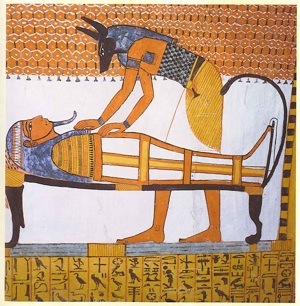 "Ten, kto prebudí vedomie, môže cestovať so svojimi vnútornými telami mimo fyzického tela, s plnou vedomou vôľou, a študovať svoju vlastnú knihu osudu. Túto knihu nájde v chráme Anubisa a jeho štyridsaťdva sudcov. Anubis je najvyšší vládca karmy. Anubisov chrám sa nachádza v molekulárnom svete, ktorý mnoho ľudí nazýva astrálny svet. Zasvätenci môžu priamo vyjednávať s Anubisom. Každý karmický dlh môžeme zaplatiť s dobrými skutkami, no musíme jednať s Anubisom. Zákon karmy, zákon kozmickej rovnováhy nie je slepý zákon, človek môže tiež od pánov karmy požiadať o úver, ale každý úver musí byť zaplatený dobrými skutkami, ak nie, potom si to zákon vyberie bolesťou." - Samael Aun Weor, Ezoterická rozprava o hermetickej astrológiiApas:(Sanskrit, "voda") tattva alebo vibrácia vodnatého éteru. Z tejto vibrácie vzniká fyzická voda.Arhat:(tibetsky dra chompa) Tradičný titul udelený praktikantom hínajána, ktorí odstránili klesas; inými slovami, Šrávaka a Pratjéka Budhovia (chodci špirálovitej cesty). Vo všeobecnom použití tento termín platí pre tých, ktorí dobyli Necach a ďalej. Arkánum:(latinsky, množné číslo: arkana). Tajomstvo, záhada, koreň výrazu “ark“, ako v Noemovej Arche (Ark of Noah) a Arche Zmluvy (Ark of Covenent). Arkánum A.Z.F.:Cvičenie sexuálnej transmutácie ako pár (muž-žena), technika známa v Tantre a Alchýmii. Arkánum sa týka skrytej pravdy alebo zákona. A.Z.F. symbolizujú A (aqua, voda), Z (azufre, síra), F (fuego, oheň) a teda: voda + oheň = vedomie. Taktiež, A (azoth = chemický prvok vzťahujúci sa k ohňu). A a Z je prvé a posledné písmeno abecedy a teda vzťahujúci sa k Alfe a Omege (začiatok a koniec).Archetyp:Z dictionary.com: “originálny vzor alebo model, z ktorého všetky veci rovnakého druhu sú kopírované alebo na ktorom sú založené; model alebo prvá forma; prototyp.“ V Kabale, plán alebo pôvodný obraz, z ktorého sa objavuje stvorenie; týkajúci sa prvého zo štyroch svetov (Kabala rozdeľuje Strom Života na štyri svety): Acilut (Atziluth)“Sexuálna energia v sebe obsahuje žijúci archetyp autentického Solárneho Človeka, ktorý v nás musí nadobudnúť tvar.“ - The Mystery of Golden Blossom- Záhada Zlatého KvitnutiaÁsana: (Sanskrit) držanie tela alebo poloha tela.Astrál:Tento názov je odvodený, vzťahujúci sa, vychádzajúci z hviezd, ale v ezoterických vedomostiach sa vzťahuje k emocionálnemu aspektu 5 dimenzie, ktorý sa v Hebrejčine nazýva Hod. Astrálne Telo:Telo používané vedomím v 5 dimenzii alebo vo svete snov.Čo sa bežne nazýva Astrálne Telo, nie je pravé Astrálne Telo, skôr je to Mesačné Protoplazmatické Telo, taktiež známe, ako Kama Rupa (Sanskrit, “telo túžob“) alebo “snové telo“ (Tibetsky rmi-lam-gyi lus). Pravé Astrálne Telo je Solárne (nadriadené nad Mesačnou Prírodou) a musí byť vytvorené, ako naznačil Majster Ježíš v Evanjeliu Jána 3:5-6, “Ak sa niekto nenarodí z vody a z Ducha, nemôže vojsť do Božieho kráľovstva. Čo sa narodilo z tela, je telo, a čo sa narodilo z Ducha, je duch.“ Solárne Astrálne Telo je vytvorené ako výsledok Tretieho Zasvätenia Veľkých Záhad (Hady Ohňa), a je zdokonalené v Treťom Hadovi Svetla. V Tibetskom Budhizme, Solárne Astrálne Telo je známe, ako iluzórne telo (sgyu-lus). Toto telo sa vzťahuje k emocionálnemu centru a k sefire Hod. “Skutočne, iba tí, ktorí pracovali s Maithunou (Biela Tantra) po mnoho rokov môžu mať Astrálne Telo.“ - 
Samael Aun Weor, The Elimination of Satan’s Tail (Odstránenie Satanovho Chvostu)Athanor:Alchymistický symbol. Athanor bola symbolická pec."Alchymista potrebuje Athanor, aby mohol pracovať na veľkom diele. Athanor je žena." - Samael Aun Weor, Príručka praktickej mágieAtman:(Sanskritsky, doslovne “ja“) Starodávne a dôležité slovo, ktoré je v Hinduizmu a Budhizmu značne mylne vyložené. Mnohí špatne pochopili toto slovo, ako odkazujúce sa na trvalo existujúce ja alebo duše. Ale pravý význam je opačný. “Brahman, Ja, Puruša (Purusha), Chaitanja (Chaitanya), Vedomie, Boh, Atman, Nesmrteľnosť, Sloboda, Dokonalosť, Blaženosť, Bhuma alebo nepodmienený, sú synonymné termíny.“ – Swami SivanandaPreto Atman ako “ja“, odkazuje na stav “nepodmieneného“ bytia, čo sa vzťahuje k Absolútnu, Ein Sof alebo  Šúnjatá /Shunyata/ (Prázdnota). Preto Atman odkazuje na Najvnútornejšieho, Ducha, Syna Boha, ktorý túži po návrate do toho, čo je za hranicami slov. “Samotný Atman, je neopísateľná Bytosť, ten, ktorý je za hranicami času a večnosti, bez konca dní. Nezomiera, ani sa neinkarnuje (ego je to, čo sa vracia), ale Atman je úplne dokonalý.“ – Samael Aun WeorV bežnom používaní sa môže výraz Atman vzťahovať k duchu alebo sefire Chesed.
“Samotné Bytie je Atman, Neopísateľný. Ak urobíme chybu, že budeme Bytie považovať za nadradené (vyššie) “ja“ alebo druhé ja (alter ego), podprahové “ja“ alebo božské ego, atď., tak sa rúhame, pretože To, čo je Božské, Realita (Skutočnosť), nemôže nikdy upadnúť do kacírstva oddeliteľnosti.  Nadradené (vyššie)  a podradené (nižšie), sú dve časti rovnakej veci. Vyššie “ja“ alebo Nižšie “ja“´, sú dve časti rovnakého mnohopočetného ega (Satan). Bytie je Bytie, a dôvodom existencie Bytia, je to isté Bytie. Bytie presahuje osobnosť, “ja“, a individualitu.“ – Samael Aun Weor“Blaženosť je základnou prirodzenosťou človeka. Hlavný fakt jestvovania človeka je jeho inherentná božskosť. Ľudská základná prirodzenosť je božská, uvedomovanie si, ktoré stratil kvôli svojim zvieracím sklonom a kvôli závoju neznalosti. Človek sa vo svojej neznalosti stotožňuje s telom, mysľou, Pránou a zmyslami. Tým, že ich prekročí, sa zjednotí s Brahmanom alebo s Absolútnom, ktoré je čistou blaženosťou. Brahman alebo Absolútno je najúplnejšia realita, najkompletnejšie vedomie. To, za čím už nič nie je, to, čo je najvnútornejšie Ja všetkých, je Atman alebo Brahman. Atman je spoločné Vedomie vo všetkých bytostiach. Zlodej, prostitútka, vyberač odpadkov, kráľ, darebák, svätec, pes, mačka, myš- všetci majú rovnakého spoločného Atmana. Zdanlivý, fiktívny rozdiel je iba v telách a mysliach. Sú tam rozdiely vo farbách a názoroch. Ale Atman je rovnaký vo všetkom. Ak ste veľmi bohatí, môžete mať svoj vlastný parník, vlak, vzducholoď pre svoje vlastné sebecké záujmy. Ale nemôžete mať svojho vlastného Atmana. Atman je spoločný pre všetkých. Nie je výhradným registrovaným majetkom jednotlivca. Atman je jediný medzi mnohými. Je neustále medzi formami, ktoré prichádzajú a odchádzajú. Je čistým, absolútnym, základným Vedomím všetkých vedomých bytostí. Zdrojom všetkého života, zdrojom všetkého poznania, je Atman, vaše najvnútornejšie Ja. Tento Atman alebo Najvyššia Duša je všetko prekračujúci, nevýslovný, nepredstaviteľný, neopísateľný, vždy-pokojný, úplne-blažený. Medzi Atmanom a blaženosťou nie je žiadny rozdiel. Atman je samotná blaženosť. Boh, dokonalosť, pokoj, nesmrteľnosť, blaženosť, sú jedným. Cieľom života je dosiahnuť dokonalosť, nesmrteľnosť alebo Boha. Čím bližšie sa niekto dostáva k Pravde, tým sa stáva šťastnejším. Pretože neodmysliteľnou prirodzenosťou Pravdy je pozitívna, absolútna blaženosť. V konečnu nie je žiadna blaženosť. Blaženosť je iba v Nekonečnu. Mať večnú blaženosť, je možné iba z večného Ja. Poznať Ja, znamená radovať sa s večnej blaženosti a večného pokoja. Sebarealizácia udeľuje večnú existenciu, absolútne poznanie a večné blaho. Nikto nemôže byť spasený bez Sebarealizácie. Hľadanie Absolútna by malo byť podniknuté i za cenu obetovania najdrahších vecí, dokonca i života. Študujte filozofické knihy koľko len chcete, prednášajte prednášok a prednášok behom celého vášho svetového turné, zotrvajte 100 rokov v Himalájskej jaskyni, praktikujte 50 rokov Pránájámu, i tak nedokážete dosiahnuť oslobodenie bez uvedomenia si jedinosti Ja.“ – Swami Sivananda     Atmické Telo:V Kabale, Atmické telo sa vzťahuje ku sefire Chesed. Toto je nadriadené (vyššie) telo Najvnútornejšieho, Bytia, Otca obsiahnuté v Trojici každého Monada. Atmické Telo je ponorené v 6 dimenzii. Človek je sedemdielny (majúci sedem tiel) a Atmické Telo je siedmym telom.Atóm:Každý atóm je trojica hmoty, energie a vedomia. Vedomie každého atómu je vždy inteligentný elementál. Ak materialisti nie sú schopní vidieť tieto elementály, je to pretože stále nevedia vedecké postupy, ktoré nám ich umožňujú vidieť. My máme špeciálne metódy, aby sme tie tvory dokázali vidieť. Vskutku, atóm je naozaj nekonečne malým planetárnym systémom. Tieto planetárne systémy atómov sú utvárané ultra-atómovými trojicami, ktoré sa otáčajú okolo ich centier gravitácie. Atóm so svojimi Alfa, Beta a Gama lúčmi, je trojicou hmoty, energie a vedomia. – Samael Aun Weor, Endocrinology & Criminology (Endokrinológia a Kriminológia)Avalókitéšvara (Avalokiteshvara):Avalókitéšvara (Sanskritsky, doslovne “Pán, ktorý sa pozerá dole“) je podľa Mahájána Budhizmu termín daný Bódhisattvom Súcitu. Tibetský názov je Čenrezig. Obidva sú symboly Kozmického Krista. Jedenásťhlavý, tisícruký Avalókitéšvara, je symbolom mnohých Bódhisattvou súcitu, ktorí dosiahli desať Bódhisattvových stupňov a takisto symbolizuje mnohé Avalókitéšvarové inkarnácie alebo Budhov súcitu v rôznych Sefirotov Stromu Života. Takisto je známy ako Kuan-Yin a Čenrezig; v Hinduizme je Višnu. V Gréckom jazyku je Khristos alebo Kristus, ktorý sa pozerá každým smerom, aby mohol pomôcť a spasiť hociktorú bytosť skrze jeho Bódhisattvov. Takto jeho tisíce rúk, rozširujú jeho pomocné ruky ku všetkým bytostiam. Jeho desať hláv naznačuje proces cez desať Bódhisattvových stupňov smerom k dokonalosti Nirmánkája Tela; tieto stupne (fázy) sú symbolizované v desiatich hierarchiách Kabalistického Stromu Života vo svete Jecira (Yetzirah) s jedenástym , ktorý predstavuje získanie Sambhógakája Tela; A tak jedenásta hlava naznačuje inkarnáciu univerzálneho súcitu všetkých Budhov. Tých desaťhláv takisto predstavuje prajnapáramitá, typ vízie, ktorý je schopný sa pozerať na všetky bytosti zvnútra i zvonku desiatich Sefirotov priestoru; jedenásta hlava predstavuje  všetko-zahrňujúcu Budhovu múdrosť (Chokma).    Avatar:Zo Sanskritu avatāraḥ, znamenajúc zostup (božstva z nebies), avatar: ava, dole + tarati, prechádza, prekročuje. Inkarnácia kozmického, univerzálneho Krista (Višnu, Chokma), Samael Aun Weor používal termín “avatar“, s významom “posol.“Reinkarnovaný Kristus sa prejavuje skrze každého autentického Avatara.“ – Samael Aun Weor, The Pistis Sophia Unveiled (Odhalená Pistis Sofia)“...Vše-milosrdný, nekonečno, ktoré všetko udržuje nažive, naj, najsvätejšie Absolútne Slnko, posiela pravidelne Avatarov, Spasiteľov do tohto údolia sĺz. Títo svätí jednotlivci, títo poslovia, títo Spasitelia, sú  žijúcimi inkarnáciami Vše-milosrdného. No jednako táto lunárna rasa, táto perverzná rasa Adama, smrteľne neznáša takýchto pomocníkov. [...] Požehnaný Krišna, požehnaný Budha, požehnaný Láma, požehnaný Mohamed, milujúci, neodmysliteľný Ashiata Shiemash, Mojžiš, Quetzalcoatl (a mnoho ďalších) boli všetci Avatarmi. Náuka všetkých Avatarov má svoje korene v troch základných faktorov revolúcie vedomia: narodiť sa, zomrieť, a obetovať sa pre ľudstvo.“ – Samael Aun Weor, The Doomed Aryan Race (Zatratená Árijská Rasa)

“Avatarovia sa objavujú pre mimoriadne udalosti v mimoriadnych okolnostiach. Kedykoľvek je veľká nespravodlivosť, kedykoľvek nastane zmätok a chaos kvôli nespravodlivosti a znemožňuje usporiadaný vývoj ľudí,  kedykoľvek je rovnováha ľudskej spoločnosti rozrušená sebeckými, bezohľadnými a krutými bytosťami, kedykoľvek prevláda nedostatok viery a Adharmy, kedykoľvek sú podkopané základy spoločenských organizácií, objavia sa Avatarovia, aby nastolili Dharmu a obnovili poriadok. Avatar je zostupom Boha pre vzostup človeka. Lúč z Hiranyagarbha zostupuje na zem s mohutnou silou, aby udržal harmóniu vesmíru. Práca vykonaná Avatarmi a ich učenia vyvolávajú priaznivý duchovný vplyv na ľudské bytosti a pomáhajú im v ich vzostupnom božskom rozvíjaní a Sebarealizácii. Avatar prichádza odhaliť božskú prirodzenosť človeka a povzniesť ho nad malicherný, materialistický život vášne a egoizmu.“ – Swami Sivananda, Lord Krishna, His Lilas and Teachings (Pán Krišna, Jeho Lily a Učenie) Avernus:Verilo sa (v starodávnej Rímskej spoločnosti), že je vstupom do pekla. V neskorších časoch sa slovo stalo iba alternatívnym názvom pre peklo. Aviči:(V sanskrite a Pali, doslova "bez vĺn," tiež prepísané ako Avichi, Avici). V budhizme sa jedná o najnižšiu úroveň pekelných ríši, obývanú tými, ktorí spáchali jeden alebo viacero z piatich závažných trestných činov:Úmyselná vražda otcaÚmyselná vražda matkyZabitie Arhata (osvietená bytosť)Ubližovanie BudhoviVytvorenie rozdelenia alebo rozštepu v duchovnej komuniteAzoth:V alchýmii, Azoth je životný princíp všetkých kovov. Azoth je najviac známy v súvislosti s Paracelsom.Bežne sa uvádza, že slovo Azoth je odvodené z arabského al-zā'ūq: "ortuť(ang. mercury)." Aj keď je to síce relevantné, no nie je to jediný dôležitý význam tohto slova. "A Adam povedal, זאת zo'th [je] kosť z mojich kostí a telo z môjho tela: זאת zo'th bude sa volať אשה" ishshah, pretože זאת zo'th bol vzatý z איש 'iysh." - Genezis 02:23איש + זאת = Ish-Zoth = Azoth."... Síra, Merkúr a Soľ, ktoré sú jednu chvíľu prchavé a druhú chvíľu neprchavé, tvoria Azoth..." - Eliphas Levi, Transcendentálna mágia (1856)"...štyri prvky alchýmie sú: soľ, ortuť, síra a azoth: Soľ je hmota, Merkúr je Ens Seminis, Azoth je tajomný lúč kundaliní." - Samael Aun Weor, Alchýmia a kabalaAlchymisti sa vždy zmieňujú o troch symbolických látkach: ortuť, síra a soľ. Azoth sa dopĺňa ako štvrtý, tajomný meniaci sa životný princíp. Podľa alchýmie: Soľ, síra, ortuť, každá z nich má trojjedinú povahu, keďže každá z týchto látok v skutočnosti obsahuje aj ostatné dve látky. Preto, telo Soli je trojdielne: soľ, síra a ortuť, ale v tele Soli jedná z týchto troch (soľ) prevláda. Ortuť je tiež zložená zo soli, síry a ortuti, kde prevláda ortuť. Podobne je to i so Sírou, ktorá je vskutku soľ, síra a ortuť s prevahou síry. Premeny týchto deviatich rozdelení – 3 krát 3 = 9 sa dejú vďaka Azothu, posvätnému ohňu kundaliní. Azoth je teda univerzálna substancia, neviditeľný večný oheň, elektrina, magnetizmus, astrálne svetlo, bezhraničný duch života, ohnivá merkúrová/ortuťová esencia, ktorá vyteká z trónu Boha a Baránka, miechy. Toto je rieka živej vody v Edene (Raji) - Sex, Genezická zemská hmla, ohnivé častice "Hašim" v prachu zeme (Adama), odkiaľ Boh stvoril elektronické telá Adama, skutočnú ľudskú bytosť.But there went up a mist from the earth (hmla zo zeme), and watered the whole face of the ground. And the LORD God formed man [of] the dust of the ground (prach zeme) and breathed into his nostrils the breath of life; and man became a living soul. – Genezis 2: 6-7Spodná voda (tu je to preložené ako spodná voda) však vyvierala zo zeme a zavlažovala celý zemský povrch. Vtedy Hospodin Boh stvárnil človeka, prach zo zeme, a vdýchol mu do nozdier dych života. Tak sa stal človek živou bytosťou. – Genezis 2: 6-7BBafomet: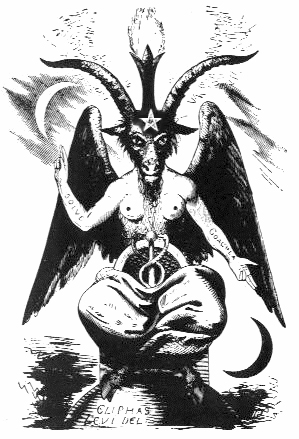 Odvodený z gréckeho βαφή baphe, βάπτω ("ponáram"), "ponorenie" + Μῆτις, Metis "múdrosť," "zručnosť," alebo "remeslo." Bafomet teda znamená "krst" alebo zasvätenie do múdrosti. Bafomet predstavuje boha Pan, silu prírody, ktorú Adam a Eva musia skrotiť a ovládnuť, aby sa vrátili do Edenu.Stredoveký mystický názov bol zvyčajne spojovaný s kozou Mendesa. Templári Malty boli obvinení z uctievania Bafometu ako idol. Bafomet znamená krst múdrosti alebo zasvätenia, no so stratou pôvodných kľúčov jeho skutočného významu, sa tento symbol degradoval a zostal nepochopený.Symbol Bafometu sa týka Arkánum 15: Vášeň, ako je vysvetlené v tarotu a kabale .Názov Bafomet (Baphomet) skrýva pri čítaní pospiatky správu: Tem-o-h-p-ab, ktorá je symbolom latinských slov "Templi ommun hominum pacis abbas," čo znamená, "Otec chrámu univerzálneho mieru pre ľudí."Bandha: Sanskritský názov pre "zviazanosť" alebo "zviazať dohromady." Odkazuje na pozície v hinduistickej joge.Bhagavadgíta:Božia pieseň. Povestná Hinduistická svätá kniha, zahrňujúca 18 kapitol Bhisma Parva  Mahabharata.Biela Lóža/Bratstvo:Staroveké zhromaždenie čistých duší, ktoré zachovávajú najvyššie a najposvätnejšie vedy: Biela Mágia alebo Biela Tantra. Nazýva sa Bielou kvôli svojej rýdzosti a čistote. Toto “Bratstvo“ alebo “Lóža“ zahrňuje ľudské bytosti najvyššieho rádu z každej rasy, kultúry, vyznania a náboženstva a obidvoch pohlaví. Bina (Binah):(Hebrejsky בינה; znamená pochopenie/porozumenie; vzťahujúce sa k  תבונה (tabuwn) inteligencii alebo poznania/vedomostí zo skúsenosti). Tretia sefira na Strome Života. Súvisí s Duchom Svätým. V Hinduizme známa ako Šiva-Šakti.“Bina je Duch Svätý; On je Tretím Logosom, Hinduistický Pán Šiva, ktorý sa prejavuje vo všetkom čo je, čo bolo, a bude, ako sexuálna potencia... Duch Svätý sa rozvíja do Neopísateľnej Ženy; Ona je Svätou Matkou; Je odetá do bielej blúzky a modrého plášťa. Duch Svätý je Šiva, Božský Manžel Šakti, Božej Matky Kundaliní.“ – Samael Aun Weor, The Initiatic Path in the Arcana of Tarot and Kabbalah (Úvodná(zasväcovacia) cesta do Tajomstva Tarotu a Kabaly)”...náležitá forma/tvar a obraz nie sú sformované, pokým sa nevynoria z בינה Bina a následne boli sformované a zlúčené. Svet, ktorý má prísť, čo je Bina, je taktiež remeselníkom všetkého stvorenia a je Elohimovim tajomstvom, ktoré je tam spomenuté, ako je napísané: “A Elohim povedal, ‘buď svetlo,‘ a bolo svetlo“ a taktiež, “A Elohim povedal, ‘Buď nebo.’” Takže Bina je remeselníkom, ten, ktorý utvára, ktorý vyrába tvar svetla, vody a neba...“ – Zohar 11:77Bon-ovia:(alebo Bhon-ovia) Najstaršie náboženstvo v Tibete, ktoré bolo zatienené hlavne (niektorí hovoria, že prenasledované) príchodom budhizmu. Samael Aun Weor prijal vyjadrenie predchádzajúcich bádateľov, ktorí popisovali náboženstvo Bon ako v podstate čierne. No po ďalšom skúmaní zistil, že ono to nie je nutne čierne, len extrémne v niektorých postupoch Božská Duša:Ženský aspekt Monada, súvisiaci so sefirou Gebura. Taktiež nazývaná Buddhi. Bódhičitta (Bodhichitta):(Sanskrit; často písané bodhicitta, ale vyslovované bódičita) Doslovne, Bodhi znamená osvietenie alebo múdrosť. Chitta znamená myseľ. V syntéze, bódhičitta znamená osvietená myseľ alebo myseľ múdrosti. Tento výraz má mnoho úrovní aplikácie.V prípravnej forme sa používa na popísanie altruistického úmyslu na dosiahnutie osvietenia pre prospech trpiacich bytostí.V Mahájána učeniu je to povznesený stav uvedomovania (prajna), ktoré priamo vníma Prázdnotu. V Tantre sa to vzťahuje na semenné tekutiny tela. Tibetská verzia, byan-sems, môže byť preložená buď ako “osvietená myseľ“ alebo “semeno.“Samael Aun Weor často vyjadroval syntézu tohto výrazu, ktorá kombinuje všetky tieto významy.“Bódhičitta je prebudené a rozvinuté superlatívne Vedomie Bytia. Bódhičitta sa vynára v ašpirantovi, ktorý sa obetuje pre svojich blížnych, dávno predtým ako sú vytvorené telá Merkúru... Pre Bódhičittu, čo znamená zlatisté embryo, prebudené vedomie, je nutné, aby padla do Osvieteného Prázdneho Priestoru.“ – Samael Aun Weor, The Pistis Sophia Unveiled (Odhalená Pistis Sofia)“Očividne predtým  ako je zrodený Bódhisattva, musí byť v našom vnútri sformovaná Bódhičitta. Okrem toho je dôležité objasniť nutnosť rozdrvenia ega, “ja“, aby sa mohol vynoriť Bódhisattva. Bódhičitta je sformovaná s hodnotami lásky a so zvrchovanou obetou pre našich blízkych. Bódhisattva je sformovaný v prostredí a v psychologickej atmosfére Bódhičitty.“ – Samael Aun Weor, The Pistis Sophia Unveiled (Odhalená Pistis Sofia)“Ten, kto nemá Bódhičittu, napriek tomu, že vytvoril vyššie existenčné telá bytia, je stále nevedomým a absurdným.“ – Samael Aun Weor, The Pistis Sophia Unveiled (Odhalená Pistis Sofia)Bódhisattva:(Sanskrit) Doslovne, sanskritský výraz Bodi znamená osvietenie alebo múdrosť, zatiaľ čo Satva znamená esencia alebo dobrota;  preto výraz Bódhisattva doslova znamená “esencia múdrosti”. Tibetský preklad tohto slova je jangchub sempa. Jangchub (Sanskritsky bodi) znamená osvietenie a sempa (Sanskritsky satva) znamená hrdina alebo bytosť, preto význam “osvietený hrdina“.  Slovo jangchub je zo slova jang “prekonávanie a odstránenie všetkých prekážajúcich síl“ a chub “uvedomenie plného poznania“. Sempa je odvolanie k veľkému súcitu. 14 Dalajláma povedal: “...Bódhisattvovia sú bytosti, ktoré z intenzívneho súcitu nikdy neodklonia svoju pozornosť od vnímajúcich bytostí; navždy zainteresovaní o blaho všetkých bytostí a úplne sa odovzdajú k zabezpečeniu toho blaha.  A preto meno Bódhisattva ukazuje bytosť, ktorá sa prostredníctvom múdrosti, hrdinsky sústredí na dosiahnutie osvietenia zo súcitnej starosti o všetky bytosti. Samotné slovo vyjadruje kľúčové kvality takej nekonečnej altruistickej bytosti.““My Bódhisattvovia súcitu, ktorí nesmierne milujeme ľudstvo, konštatujeme: pokiaľ existuje jediná slza v ľudskom oku, pokiaľ existuje iba jedno trpiace srdce, odmietame akceptovať šťastie Nirvány...Musíme hľadať prostriedky ako sa stať viac a viac užitočnými tomuto úbohému, trpiacemu ľudstvu“. – Samael Aun Weor, The Major Myteries( Veľké záhady).V ezoterickom alebo tajnom učení Tibetu a Gnosticizmu, Bódhisattvou je ľudská bytosť, ktorá dosiahla piate zasvätenie ohňa (Tiferet) a vybrala si pracovať ďalej prostriedkami Priamej Cesty,  vzdávajúc sa ľahšej Špirálovitej Cesty (v Nirváne) a namiesto toho sa vrátiť, aby pomáhala trpiacemu ľudstvu. Skrze tejto obety, tento jednotlivec inkarnuje Krista (Avalókitéšvara), týmto stelesňujúci najvyšší zdroj múdrosti a súcitu. Toto je vstup do Priamej Cesty na kompletné oslobodenie sa od ega, cesta, na ktorú sa vydá veľmi málo, kvôli faktu, že človek musí zaplatiť celú svoju karmu v jednom živote. Tí, ktorí sa vydali na tuto cestu, boli najmimoriadnejšie postavy v ľudskej histórii: Ježíš, Budha, Mohamed, Quetzalcoatl, Krišna, Mojžiš, Padmasambhava, Milarepa, Johanka z Arku, Fu-Xi a mnoho ďalších ktorých mená nie sú pamätané alebo poznané. Samozrejme aj medzi Bódhisattvami existujú mnohé úrovne Bytia: byť Bódhisattvou neznamená, že dotyčný je osvietený. Zaujímavo, Kristus v Hebréjštine je nazývaný Chokma, čo znamená “múdrosť“ a v Sanskrite je Kristus Višnu (Vishnu), základ slova “múdrosť“.  Višnu je ten, kto poslal svojich Avatarov do sveta, aby viedli ľudstvo. Týmito Avatarmi boli Krišna, Budha, Rama a Avatar tohto veku:Kalki Avatar.Skutočný pokorný Bódhisattva sa nikdy nechváli. Pokorný Bódhisattva vraví, “Ja som iba mizerný slimák z bahna zeme, Ja som nikto. Moja osoba nemá žiadnu hodnotu. Práca je to čo má cenu”. Bódhisattva je ľudská duša Majstra. Majster je vnútorný Boh. – Samael Aun Weor, The Aquarian Message (Posolstvo Vodnára)“Nech sa rozumie, že Bódhisattva je semiačko, zárodok s možnosťou nadzmyselného, božského vývoja, pomocou tlaku z Výšky“. – Samael Aun Weor, The Pistis Sophia Unveiled (Odhalená Pistis Sofia)Brahma:Prvý aspekt Hinduistickej Trojice, tie ďalšie dva sú Višnu a Šiva. Brahma je symbolom večnosti, nemenný, pôvod stvorenia a konečným koreňom seba. “Rozvoj božských vlastností je nevyhnutný pre dosiahnutie Sebarealizácie. Brahman alebo Večný, je čistota. Večný, nemôže byť dosiahnutý bez dosiahnutia čistoty. Brahman je pravda. Večný nemôže byť dosiahnutý bez praktikovania pravdy. Brahman je nebojácnosť. Večný nemôže byť dosiahnutý, pokiaľ sa nestanete absolútne nebojácnym. [...] Brahman je Sat Alebo Existencia- Absolútno. [...] Prekonajte egoizmus sebaobetovaním, seba-odovzdaním, sebazaprením sa, a meditáciou nad neduálnym, večným, seba-osvetľujúcim Brahmanom, najvnútornejším Ja, Vnútorným Vládcom, Nesmrteľným.“ – Swami Sivananda, All About Hinduism (Všetko o Hinduizme).Brahmačárja:(Sanskritsky) Sexuálna abstinencia.Pseudo-ezoterickí a psedo-okultistickí reakcionári sa domnievajú, že Kundaliní dokážu prebudiť pomocou Brahmačárja alebo núteným celibátom. Všetci zasvätenci autentických škôl mystérií, skrze priamu skúsenosť vedia, že bez Tantrických cvičení, je nemožné dosiahnutie prebudenia a rozvoja siedmich stupňov síl ohňa. Existujú dva typy Brahmačárja (sexuálna abstinencia): solárna a lunárna. Solárna Brahmačárja je povinná pre všetkých tých, ktorí sa už narodili vo vyšších svetoch so solárnymi telami, čo znamená, pre tých, ktorí opustili Deviatu Sféru. Lunárnu Brahmačárju praktizuje mnoho úprimne sa mýliacich ľudí, mnoho ignorantov, ktorí nikdy nepracovali v Deviatej Sfére, ktorí nevybudovali solárne telá, ktorí sú bez vnútornej sebarealizácie. Cvičenie Brahmačárja je škodlivé pre tých, ktorí nevybudovali solárne telá, pretože sa nabijú s hrozne zlými a strašnými vibráciami.“ – Samael Aun Weor, The Buddha’s Necklace (Budhov Náhrdelník)Brahmanádí:Brahmanádí alebo "canalis centralis," sa nachádza po celej dĺžke miechy, v ktorom stúpa kundaliní. Každé z našich siedmich tiel má svoju vlastnú miechu a svoj Brahmanádí. – Samael Aun Weor, Kundaliní joga"V sušumne nádí sa nachádza nádí s názvom vadžra. V tomto nádí vadžra sa nachádza drobný kanálik čitrá nádí, ktorý je tiež nazývaný Brahmanádí. Prebudená kundaliní prechádza týmto čitrá nádí."- Šrí Svámí Šivánanda, Kundaliní jogaBrahmarandhra: (Sanskrit) "’Brahma-randhra‘ znamená otvor Brahmana. Jedná sa príbytok ľudskej duše, tiež známy ako "Dasamadvara," desiate otvorenie alebo desiate dvere. Brahmarandhra je duté miesto na temene hlavy, známe ako predná fontanela u novo narodeného dieťaťa. Je to miesto medzi temennou a záhlavnou kosťou. U dieťaťa je táto časť veľmi mäkká. Keď dieťa vyrastie, tento otvor sa zahladí rastom kostí hlavy. Brahman stvoril fyzické telo a vstúpil (pravishat) doňho, aby mu prostredníctvom tohto brahmarandhra dal vnútorné osvietenie. V niektorých Upanišád je to takto uvedené. Toto je najdôležitejšia časť. Je veľmi vhodná pre nirguna dhjána (abstraktná meditácia). Keď sa jogín v čase smrti oddelí od fyzického tela, tento brahmarandhra praskne a týmto otvorom vyjde prána (kapala mokša). "Existuje stojeden nervov srdca. Jeden z nich (sušumná) vyšiel von a prepichol hlavu. Vyjdením cez neho hore von, dosiahneme nesmrteľnosti (kathopanishad)." - Šrí Svámí Šivánanda, Kundaliní jogaBrahmanský kábel:Miecha so svojimi dvoma nervovými káblami/kanálmi. Miecha je Brahmanova tyč/palica, Áronova palica, palica patriarchov, Mojžišova palica, žezlo božských kráľov a bambusová trstina siedmych trstinových uzlov jogínov v Indii.   Budata (Buddhata):Odvodené od “buddhadatu“ (Sanskrit), čo znamená “esencia Budhu“, vzťahujúci sa k Podstate Budhu alebo semiačku. Toto je embryo duše, tiež známe ako Esencia alebo Tathagatagarbha. Toto je malá iskra vedomia, ktorá zostupuje z Ľudskej Duše do Štyroch Tiel Hriechu, aby mohla rásť prostredníctvom skúsenosti v tomto bolestivom svete. Budha:Doslovne, “prebudený.“ Jeden z troch Klenotov (Tri-ratna). Bežne je používaný jednoducho s odkazom na Buddhu Šákjamuni (“zakladateľ“ Budhizmu), výraz Budha je v skutočnosti titul. Existuje veľký počet Budhov, každý na rôznej úrovni realizácie. Na konečnej úrovni, Budha je bytosť, ktorá sa úplne oslobodila od utrpenia. Vnútorné Bytie (Hebrejsky: Chesed) sa najskôr stane Budhom, keď Ľudská Duša dokončí prácu Štvrtého Zasvätenia Ohňa (týkajúce sa Necach, mentálne telo).“Veľa bolo povedané o Budhoch. Nie je pochybnosťou, že existujú Rozjímaví Budhovia a Budhovia Prejavu. Budhovia Prejavu sú tvorovia, ktorí ovládli myseľ, ktorí zničili ego, ktorí nedovolili negatívnym emóciám, aby vstúpili do ich sŕdc, ktorí vo svojich  a ani v mysliach iných nevytvorili mentálne podobizne. Spomeňme si na Tsongkhapa, ktorý sa reinkarnoval v Tibetu; predtým bol Gautama Budhom. Budha Budhu Amitábha je niečo iného, jeho pravý božský prototyp. Amitábha je Rozjímavý Budha, a Gautama by sme mohli povedať, že je Budha Prejavu, svetský (pozemský) Budha alebo Bódhisattva. Nemôžeme poprieť, že Amitábha sa skrze Gautamu prejavil brilantne. Nemôžeme poprieť, že neskorší Amitábha poslal Gautamu (Bódhisattva alebo svetský Budha) priamo do novej reinkarnácie. Potom sa prejavil ako Tsongkhapa. Toto sú Rozjímaví Budhovia, sú majstrami svojej mysle, tvorovia, ktorí sa oslobodili od mysle. Páni uctievajú Veľkého Budhu, ktorých takisto poznáme ako Logos a modlia sa k nemu.“ – Samael Aun Weor z prednášky nazvanej Mental Representations (Mentálne (Duševné) Zobrazenia)“Veľmi dobre vieme, že Atman-Budhi je Vnútorným Budhom, Budhom, Najvnútornejším; takto to je napísané v Sanskritský knihách. Tak teda vieme, že Kristus je Druhým Logosom; keďže Prvý Logos je Brahma, Druhým je Višnu (Syn) a Tretí Logos (Duch Svätý) je Šiva. Z tohto dôvodu, Vnútorný Kristus, evidentne a v úrovniach Bytia alebo lepšie povedané, v úrovniach nášho Najvyššieho a Transcendentálneho Bytia, je za hranicami nášho Vnútorného Budhu, a predsa sa navzájom dopĺňajú. Existujú dva typy Budhov; áno, toto vieme. Existujú Prechodní (pominuteľní) Budhovia a Trvalí Budhovia. Prechodný Budha je Budha, ktorý v sebe ešte stále nedosiahol inkarnáciu Vnútorného Krista. Trvalý Budha alebo Budha Rozjímania je Budha, ktorý sa už Kristifikoval, Budha, ktorý už prijal Vnútorného Krista vo svojej vnútornej prirodzenosti. Tento typ Budhu je Budha Maitréja, vzhľadom na to, že je to Budha, ktorý inkarnoval Vnútorného Krista (takto by mal byť chápaný výraz “Maitréja“). Takže Budha Maitréja nie je osoba: Budha Maitréja je titul, hodnosť, ktorý poukazuje na hociktorého daného Budhu, ktorý dosiahol Kristifikáciu.“ – The Esoteric Path (Ezoterická Cesta).“Budha sa objavuje vo svete, aby vnímajúce bytosti mohli získať gnózu, ktorú on sám získal. A teda Budhove názorné ukážky cesty, sú výhradne spôsoby k privedeniu vnímavých bytosti k budhovstvu (buddhahood).“ - 14 Dalajláma  Budhova Podstata:Embryo alebo semiačko vedomia, z ktorého sa môže vynoriť náš vlastný vnútorný Budha. Rôzne nazývané tathgatagarbha, buddhata alebo Esencia.   Budha Šákjamuni (Shakyamuni):Často jednoducho nazývaný, “Budha,“ alebo Gautama Budha. Je veľkým zasvätencom , ktorý doručil svoji náuku ľudstvu medzi 563 a 483 B.C. Budha raz zhrnul jeho celé učenie do jednej vety: “Učím o utrpení a o spôsobu, ako ho ukončiť.“ Budhi: (Sanskrit, doslovne "inteligencia") aspekt mysle."Budhi je čistý (vyšší) rozum. Sídlo budhi je tesne pod temenom na hlave v epifýze mozgu. Budhi sa prejavuje len u tých osôb, ktorí rozvinuli správnu intuitívnu diskrimináciu alebo viveku. Obyčajný rozum svetských ľudí je pomenovaný praktický rozum, ktorý je nechápavý a má svoje obmedzenia... Sankhya budhi alebo budhi vo svetle Sankhya filozofie, je vôľa skombinovaná s intelektom. Myseľ je mikrokozmos. Myseľ je májá. Myseľ je prechodný stav medzi prakrti a Purušou, hmoty a ducha. "- Šrí Svámí Šivánanda, Joga v dennom živote"Keď pomocou sádhany rozpustíme rozmanité, obmedzujúce schránky Átmana, keď pomocou mentálneho cvičenia alebo gymnastiky ovládneme vritti (mentálne vlny) mysle, keď vedomá myseľ nie je aktívna, vtedy vstúpite do ríše duchovného života, super-vedomej mysle, kde sa prejavuje budhi , čistý rozum a intuícia, schopnosť priameho poznania Pravdy. Prejdete do kráľovstva pokoja, kde nie je nikto s kým by ste mohli hovoriť, budete počuť Boží hlas, ktorý je veľmi jasný a čistý a má rastúcu tendenciu. Tento hlas počúvajte s pozornosťou a záujmom. Bude vás viesť. Je to hlas Boží." - Šrí Svámí Šivánanda, Esencia jogyV kabale sa jedná o ženskú duchovnú dušu, ktorá sa vzťahuje k sefire gebura. V celej svetovej literatúre je symbolizovaná, najmä ako Trójska Helena, v Božskej komédii ako Beatrice, a v Starom zákone ako Beth-šeba (hebrejsky doslovne „dcéra siedmych“). Božská alebo duchovná duša je ženská duša Najvnútornejšieho (Átmana), alebo jeho "dcéra." Všetka sila, všetka moc bohov a bohýň prebýva v Budhi/Gebura, kozmickom vedomí, ako v pohári alabastru, kde vždy horí plameň Vnútorného Bytia (Gedula, Átman, Neopísateľný).Budhické Telo:Telo vedomia, ktoré sa vzťahuje k sefire Gebura (Geburah).CCausa Causarum:(latinsky) “Príčina príčin“.Celibát:Nemanželský stav. V dnešnej dobe je tento termín používaný nesprávne, odvolávajúci sa k stavu zriekajúceho sa sexu. Centrá alebo mozgy: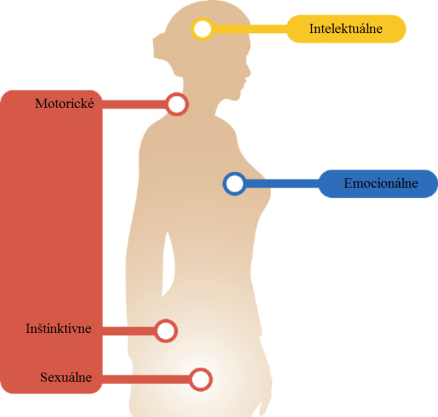 Človek má sedem centier, kde prebieha psychologická aktivita. Prvých päť je nasledujúcich: Intelektuálne, emocionálne, motorické, inštinktívne a sexuálne centrum. Avšak skrze vnútorný rozvoj sa učíme, ako využívať vyššie emocionálne a vyššie intelektuálne centrá. Väčšina ľudí tieto dve centrá vôbec nepoužíva.Siedmym centrám sa tiež vraví tri mozgy: Intelektuálny, emocionálny a motoricko-inštinktívno-sexuálny mozog.Cesta na Hrane Noža:“Zasvätenec musí cestovať po Ceste na Hrane Noža s odhodlanosťou. Na každej strane tejto ťažej cesty sú príšerné priepasti. Na ťažkej ceste k zničeniu ega sú zložité priechody, ktoré majú svoje korene presne v skutočnej ceste. Samozrejme z Cesty na Hrane Nože sa rozchádza mnoho ciest, ktoré nikam nevedú. Niektoré z nich nás vezmú do priepasti a zúfalstva. Existujú cesty, ktoré nás môžu transformovať na veličenstvá tejto alebo tamtej oblasti vesmíru. Avšak nikdy nás nemôžu vrátiť do náručia Večného Univerzálneho Kozmického Otca. Existujú fascinujúce cesty najsvätejšieho, nevýslovného vzhľadu; bohužiaľ nás môžu doviesť iba do ponorenej devolúcie pekelných svetov. V práci na zničení “ja“, sa musíme úplne zasvätiť Najvnútornejšiemu Kristovi. Niekedy sa vyskytnú problémy, ktoré sa ťažko riešia. Zrazu sa cesta stratí v nevysvetliteľných labyrintoch a my nevieme, kde pokračuje. Iba absolútna poslušnosť Najvnútornejšiemu Kristovi a Otcovi, ktorý je v utajení, nás v takýchto prípadoch dokáže múdro viesť. Cesta na Hrane Nože je plná nástrah, vnútorných i vonkajších.“ – Samael Aun Weor, The Great Rebellion (Veľká Vzbura)Cudnosť:Alchýmická transmutácia sexuálnej energie, kým sa zriekame zvieracej túžby a orgazmu. Totálna cudnosť  je úplne čistá a počestná bez sexuálnej žiadostivosti a zvieracej túžby.Cudzoložstvo:“Čo rozumieme pod pojmom cudzoložník? Keď má muž sexuálny styk s druhou osobou, ktorá mu nepatrí. Keď si muž vezme ženu a opustí tú, ktorú už má, vtedy je cudzoložník. Dokonca ešte viac, keď si vezme ženu iba na transmutovanie, tak Je stále cudzoložníkom. Muž je nabitý s určitým typom energie zo svojej ženy, a keď vstúpi do sexuálneho styku s druhou ženou, ktorá nie je jeho ženou, tak tieto rovnaké energie sú zničené, následne prichádza elektrický šok a kábel je spálený. Ktorý? Jemné vlákno, ktoré existuje vo vnútri chrbtice, skrze ktorý stúpa síra. Keď je tento kábel spálený, alchymista stráca všetky hodnosti (tituly) a zlyháva v ohromnom diele. Dielo (Práca) je veľmi delikátne. Toto je dôvod, prečo je napísané v knihe Zjavení sv. Jána, že ani smilník ani cudzoložník nevstúpi do Nového Jeruzalema.“ – Samael Aun Weor, z prednášky “Žatva Slnka“ (Harvest of the Sun).ČČakra: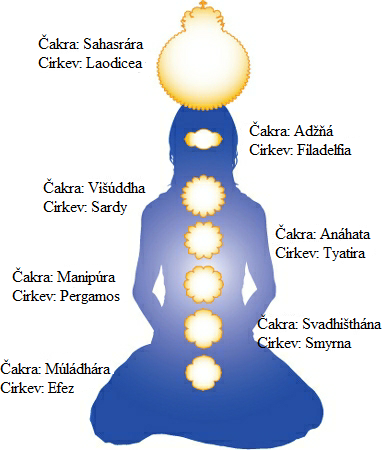 (Sanskrit) Doslovne “koleso“. Čakry sú jemné centrá energetickej transformácie. V našej fyziológii existujú stovky čakier, ale s prebudením vedomia súvisí sedem hlavných. MúládháraSvadhišthánaManipúraAnáhataVišúddhaAdžňáSahasrára"Čakry ako životná sila, sú centrá Šakti... Čakry nie sú vnímateľné fyzickými zmyslami. Aj keby ich bolo možné vidieť v živom tele, ktoré pomáhajú organizovať, po smrti organizmu a následnom rozpade, zmiznú."- Šrí Svámí Šivánanda, Kundaliní joga“Čakry sú spojovacie body, cez ktoré cirkuluje z jedného do druhého prostriedku ľudskej bytosti božia energia. – Samael Aun Weor, Aztec Christic Magic (Aztécka Kristifikovaná Mágia)Čela:(Sanskritsky, od cheta, “sluha“) Doslovne “dieťa.“ Učeník, guruov alebo mudrcov žiak.Čenrezi:(Po tibetsky sPyan-ras-gzigs) Doslovne, "pozerať sa jasnými očami." Tibetský ekvivalent Avalokita (Avalókitéšvara). Stelesnenie súcitu bohov: inými slovami, Kozmický Kristus. Čenrezi je boh patrón Tibetu. Najčastejšie vyobrazený, ako stojí s tisícami rúk natiahnutými k pomoci trpiacim bytostiam vo všetkých svetoch. Jeho posvätná mantra Om Mani Padme Hum.Nepleťte si tento názov s Čenrezim o ktorom sa zmienil Samael Aun Weor, kde spomína, že určitá osoba menom Čenrezi, učí čiernu mágiu. Čierna lóža:Organizácia alebo inteligencia, ktorá sa snaží vtiahnuť duše k pripútaniu sa ku túžbe-pocitu a prebudenie vedomia (negatívne), ktoré je uväznené v túžbe (sexuálna žiadostivosť, hnev, pýcha, závisť, atď.)."Od úsvitu života, zúri veľký boj medzi silami Svetla a silami Temnoty. Tajomstvo pôvodu tohto boja spočíva v sexe. Bohovia a démoni žijú vo večnom boji. Bohovia obhajujú doktrínu cudnosti. Démoni nenávidia cudnosť. V sexe sa nachádza koreň konfliktu medzi bohmi a démonmi... Tak ako existujú majstri Veľkej bielej lóže, rovnako tak existujú majstri Veľkej čiernej lóže. Tak ako existujú učeníci Veľkej bielej lóže. rovnako tak existujú učeníci Veľkej čiernej lóže. Učeníci Veľkej bielej lóže vedia, ako sa v astrálnom tele pohybovať vedome a pozitívne. Učeníci Veľkej čiernej lóže tiež vedia, ako cestovať v astrálnom tele... Biely mág uctieva vnútorného Krista. Čierny mág uctieva Satana, t.j. seba, „ja“, svoju osobu, vracajúce sa ego. Ego je v skutočnosti temným prízrakom samotného prahu. Neustále sa vracia, aby uspokojilo svoje túžby. Ego je pamäť. V egu sú všetky spomienky našich dávnych osobností. Ego je Ahriman, Lucifer, Satan. " - Samael Aun Weor, Dokonalé manželstvo"Pochopte, že každé združenie smilníkov tvorí čiernu lóžu  a každá lóža alebo škola tohto druhu má svojho šéfa alebo manažéra, ktorého uctievajú ako svätca alebo majstra." - Samael Aun Weor, Veľké záhadyČierna Mágia:Mágia pochádza z “mag,“ kňaz. Čierna mágia je veda nečistého kňazstva alebo tých, ktorí prebudili vedomie s egom (pýcha, hnev, sexuálna žiadostivosť, atď.).“Čierna mágia sa obracia k mysli davu. Obracia sa k princípom našej civilizácie. Ponúka niečo za nič. Pokiaľ je v ľudskom srdci chamtivosť, tak zotrvá ako hrozba pre poctivosť a celistvosť našej rasy. - Manly P. Hall from Magic: a Treatise on Esoteric Ethics (z Mágie: Rozprava o Ezoterickej Etike)“Čierny mágovia majú svoj mysticizmus a vždy pevne veria, že kráčajú po dobrej ceste. Žiaden čierny mág neverí, že kráča po zlej ceste. Cesta čiernej mágie je široká cesta, plná nerestí a potešení.“ – Samael Aun Weor, The Revolution of Beelzebub (Belzebubova Revolúcia)“Existuje veľké množstvo škôl čiernej mágie, mnohé z nich s veľmi ctihodnými tradíciami, ktoré učia Sexuálnu Mágiu s rozliatím semena. Majú veľmi krásne teórie, ktoré priťahujú a uchvacujú, a ak študent padne do toho zvodného a lahodného klamstva, stáva sa čiernym mágom. Tie čierne školy prehlasujú, že sú biele a to je dôvod, prečo neznalí padnú. Navyše tie školy hovoria o kráse, láske, dobročinnosti, múdrosti, atď., atď. Prirodzene za takýchto okolností neznalý učeník dospeje k pevnému presvedčeniu, že takéto inštitúcie nie sú zlé a perverzné. Pamätaj si dobrý učeník, že Priepasť je plná úprimne mýliacich sa ľudí, a ľudí s veľmi dobrými úmyslami...“ – Samael Aun Weor, The Initiatic Path in the Arcana of Tarot and Kabbalah (Úvodná / Zasväcovacia Cesta do Tajomstva Tarotu a Kabaly) “Intelekt ako negatívna činnosť mysle, je démonický. Každý, kto vstúpi do týchto štúdií, prvú vec čo chcú, je ovládať myseľ druhých. Toto je čistá a legitímna čierna mágia. Nikto nemá právo narušovať slobodnú vôľu druhých. Nikto nemá právo donucovať myseľ druhých, pretože toto je čierna mágia. Tí, ktorí sú vinní z tejto hroznej chyby, sú všetci tí, mýliaci sa autori, ktorí sú všade. Všetky tie knihy o hypnotizme, magnetizme a sugescii, sú knihy čiernej mágie. Ktokoľvek, kto nevie ako rešpektovať slobodnú vôľu druhých, je čiernym mágom; tí, ktorí  prevádzajú mentálne činnosti, aby násilne ovládali myseľ druhých, sa premenia na perverzných démonov. Títo ľudia sa oddelia od Najvnútornejšieho a zrútia sa do Priepasti.“ – Samael Aun Weor, The Initiatic Path in the Arcana of Tarot and Kabbalah (Úvodná / Zasväcovacia Cesta do Tajomstva Tarotu a Kabaly) Čierna mágia nie je fundamentálne umenie; je to zneužitie umenia. Z tohto dôvodu nemá žiadne svoje vlastné symboly. – Manly P. Hall Človek:Vo všeobecnosti existujú tri typy ľudí:Bežná osoba (z rešpektu nazývaná človekom), presnejšie nazývaná intelektuálne zvieraPravý Človek (angl. Man) (z manas, ang. mind (myseľ)) alebo Ľudská Bytosť: niekto, kto vytvoril Dušu (Solárne Telá), symbolizovanú kočiarom Ezekiela alebo Krišny, Ježišovým Svadobným Odevom, posvätnými zbraňami mytologických hrdinov, atď. Takéto osoby sú Svätcami, Majstrami alebo Budhovia rôznych úrovní. Superman: Pravý Človek, ktorý vytvoril Dušu a ešte aj inkarnoval Kozmického Krista, takto idúc za hranice obyčajnej Svätosti alebo Budhovstva (Buddhahood), do najvyšších úrovní oslobodenia. Toto sú zakladatelia náboženstiev, ničitelia dogiem a tradícií, veľkí rebeli duchovného svetla. Podľa Gnostickej Antropológie, Skutočným Človekom je jednotlivec, ktorý zvíťazil nad zvieracou prirodzenosťou, ktorú má v sebe a takto vytvoril Dušu, Kabalistickú Merkaba, Egyptskú Sahu, Grécku To Soma Heliakon: toto je “Zlaté Telo Slnečného Človeka.“ Pravý Človek je s Monadom jedno, Vnútorný Duch. Môže byť povedané, že Skutočná Ľudská Bytosť alebo Človek, je vnútorný Duch (v Kabale Chesed, v Hinduizme Atman).“Každý duch je nazývaný človekom, čo znamená, že iba aspekt svetla ducha, ktorý je odetý v tele, je nazývaný človekom. Takže telo svätej strany ducha je iba prikrývkou; inými slovami, duch je skutočná esencia človeka a telo je iba jeho prikrývkou. Ale na druhej strane, platí opačné. Toto je dôvod, prečo je napísané: Prikryl si ma s kožou a telom...“(Jób 10:11). Telo človeka je iba odevom zakrývajúcim esenciu človeka, čo je duch. Všade je napísané telo človeka, to poukazuje na to, že esencia človeka je vo vnútri. Telo je iba odevom pre človeka, ale esencia človeka je aspektom ducha“. – Zohar 1A:10:120Skutočný Človek znovu dobyl(získal) nevinnosť a dokonalosť Raja a stal sa tým, čím sa mal stať Adam: Kráľom Prírody, majúci moc nad Prírodou. Avšak Intelektuálne Zviera je kontrolované Prírodou a teda nie je skutočným Človekom. Príkladmi skutočných Ľudských Bytostí sú všetci ohromní svätci, všetkých dôb a kultúr: Ježíš, Mojžiš, Mohamed, Krišna a mnoho ďalších, ktorých mená neboli nikdy poznané verejnosťou.DDaat (Daath):(Hebrejsky דעת znamená poznanie/vedomosti) Tento výraz je synonymom s Gréckym Gnóza (Gnosis). Ukrytá sféra na Strome Života. Daat je Strom Života, ktorý súvisí so sexualitou. “Môj synu, načúvaj mojej múdrosti (חכמה Chokma); nakloň svoje ucho k môjmu porozumeniu (בונה Binah), aby si sledoval (svoje) myšlienky a tvoje pery budú strážiť poznanie (Daat). – Príslovia 5 “Môj ľud hynie, lebo nemá poznania (Daat-Gnóza). Pretože si odmietol poznanie (Daat-Gnóza), odmietnem ťa, nebudeš mi slúžiť ako kňaz. Zákon svojho Boha si zabudol, aj ja zabudnem na tvojich synov.“ – Kniha proroka Ozeáša 4:6 Defekty:Smrteľné hriechy, ktorých kombinácie majú za následok milióny rôznych psychologických problémov. “Analyzujte všetky ľudské defekty a uvidíte, že všetky majú svoj základ v túžbe.“ - The Aquarian Message (Posolstvo Vodnára)Deviata Sféra:V Kabale je to odkaz na sefiru Jesod Stromu Života (Kabala). Keď umiestnite Strom Života pred svoje telo, tak vidíte, že Jesod súvisí s vašimi sexuálnymi orgánmi. “Deviata Sféra Kabaly je sex.“ – Samael Aun Weor, The Perfect Matrimony (Dokonalé Manželstvo)Deviata Sféra taktiež odkazuje na Jesod a na najnižšiu sféru Klipotu. “Veľký majster Hilarion IX povedal, že v staroveku bolo zostúpenie do Deviatej Sféry, najväčšou skúškou najvyššej dôstojnosti Hierofanta. Hermes, Budha, Ježiš Kristus, Dante, Zoroaster, Mohamed, Ráma, Krišna, Pytagoras, Platón a mnoho ďalších, muselo zostúpiť do Deviatej Sféry, aby mohli pracovať s ohňom a vodou, ktoré sú pôvodom svetov, zvierat, ľudských bytostí a Bohov. Tu začína každé, pravé, biele Zasvätenie.“ – Samael Aun Weor, The Aquarian Message (Posolstvo Vodnára)Devolúcia:Od latinského devolvere: spätná evolúcia, degenerácia. Prirodzená mechanická inklinácia pre všetku hmotu a energiu v prírode, aby sa vrátili späť k ich stavu nečinnej jednotnosti. Súvisiaca s Arkánom 10: Odplata, Koleso Samsáry. Devolúcia je obrátený proces evolúcie. Evolúcia je komplikovanosťou hmoty a energie a devolúcia je pomalý proces prírody zjednodušiť hmotu alebo energiu za použitia síl. Prostredníctvom devolúcie sa v infradimenziách prírody protoplazmatická hmota a energia zostupujú, degradujú a vzrastajú v hustote, až kým nedosiahnu stred zeme, kde nadobudnú ich konečný stav nečinnej jednotnosti. Devolúcia presúva psychiku, morálne hodnoty, vedomie alebo psychologické povinnosti do nižších degradovaných organizmov (Klipot) skrze vzdania sa našich psychologických hodnôt zvieraciemu správaniu, obzvlášť sexuálnej degenerácie. Déva:(v sanskrite, “žiariaci“) Bohovia Hinduistickej mytológie.“Dévovia a Anjeli nie sú nikdy nižšie postavení ako ľudia. Dévovia a Anjeli sú Skutočné, Solárne, Ľudské Bytosti a to je všetko. Dévovia a Anjeli sú Znovuzrodení.“ - The Esoteric Treatise of Hermetic Astrology (Ezoterická Rozprava o Hermetickej Astrológii)Déví:Déví alebo Maheswari alebo Parasakti je najvyššia Šakti alebo Sila Najvyššej Bytosti. Keď Višnu a Mahádéva zničili rôznych Asurov, sila Déví stála za nimi. Déví vzala Bráhmu, Višnu, a Rudru a dala im potrebnú Šakti, aby mohli pokračovať v práci stvorenia, uchovania a zničenia. Déví je Tvorkyňa vesmíru. Ona je univerzálna matka. Durgá, Kálí, Bhagavati, Bhavani, Ambala, Ambiká, Jagadamba, Kameswari, Ganga, Uma, Chandi, Chamunda, Lalita, Gauri, Kundaliní, Tara, Rajeswari, Tripurasundari, atď., sú všetky jej formy. Počas deviatich dní Dusserah je uctievaná ako Durgá, Lakšmí a Sarasvatí. Déví je Matkou všetkých. Zbožný a zlý, bohatý a chudobný, svätec a hriešnik, sú všetci Jej deti. Déví alebo Šakti je matka prírody. Ona je sama príroda. Celý svet je jej telo. Hory sú Jej kosti. Rieky sú Jej žily. Oceán je Jej močový mechúr. Slnko a Mesiac sú Jej oči. Vietor je Jej dych. Agni je Jej ústa. Ona riadi túto svetovú šou. - Šrí Svámí Šivánanda, Kundaliní, DévíDharma:(Sanskrit; Tibetsky chö) Slovo s mnohými úrovňami použitia. V Sanskritu, “Poctivosť, služba.“ Vnútorné zloženie veci, ktoré riadi jej rast. Tiež, Zákon alebo Spôsob. Tibetská verzia chö naznačuje “zmenu“ alebo “prinesenie transformácie.“ Samotné spirituálne učenie je Dharma. Rovnako, ovocie dobrých skutkov, ktoré dostaneme ako kompenzáciu, je Dharmou. Hocijaká veľká pravda je Dharma. V bežnom používaní sa slovo Dharma vzťahuje na učenie cesty ku konci utrpeniu a k výsledku tejto cesty. Jeden z troch klenotov (Tri-ratna).Dharmadatu:(Sanskritské slovo, v tibetčine čhöjing alebo chos-nyid) Prázdnota, Absolútno. Vše-obopínajúci priestor, ktorý je bez vzniku a počiatku, z ktorého vznikajú všetky javy.Dhárana: (Sanskrit) V pataňdžali joge, dhárana je štvrtý krok, "koncentrácia."Dhjána: (Sanskrit; tibetsky sampten; v jazyku pali: jhana; čínsky: Ch'an; japonsky: Zenna alebo Zen) Sanskritský názov odkazuje na "meditáciu," ale je používaný vo význame duševnej stability a aktívneho, meditatívneho rozjímania o povahe objektu.1. V hinduizme, dhjána je piatou zo šiestich fáz pataňdžali jogy, a odkazuje sa na stav vedomého pokoja, s dokonalou koncentráciou na objekt meditácie. Z toho stavu môžeme prejsť do šiestej fázy, samádhi.2. V budhizme, dhjána je piatou zo šiestich páramit (dokonalostí). V tibetskom jazyku, termín sampten alebo bsam gtan, znamená "definitívny" alebo "zriadený," pretože to je základ, z ktorého sú dosiahnuté všetky vedomé realizácie.Dhján-choán:(Sanskrit) "Pán Svetla." Kozmotvorca alebo Elohim. Božské inteligencie, ktoré dohliadajú na vesmír. " Dhján-choán je ten, kto sa už zbavil štyroch tiel hriechu, ktorými sú fyzické, astrálne, mentálne a príčinné telo. Dhján-choán sa pohybuje a koná už iba so svojou diamantovou dušou.  Už sa oslobodil od májí (ilúzia), a preto žije šťastne v nirváne." - Samael Aun Weor, Belzebubova Revolúcia Dhjáni Bódhisattva:(Sanskritsky) “Keď chce Logos vstúpiť do Sveta, tak vypustí (vydýchne) svojho Najvnútornejšieho. Najvnútornejší potom spolu s Božskou Dušou je Dhyani Bódhisattvou Logosu.“ - The Manual of Practical Magic (Príručka Praktickej Mágie) Dhjánibudha:(Sanskrit) "Meditačný Budha." Ktorýkoľvek z piatich symbolických aspektov Budhu, často prezentované ako "osvietené rodiny" Budhov a Bódhisattvov. Týchto päť Budhových rodín, symbolizuje plne vyvinuté vedomie súvisiace s očistenými skandhami. Dhjáni-pasa: (Sanskrit) "lano dhjánov alebo duchov. Neprekročiteľný-kruh, kruh, pod ktorým sa nachádzajú všetci tí, ktorí sú obeťou falošnej predstavy oddelenosti." – Teozofický slovník pojmov.Diamantové oko:Polyvízia, oko vševedúcnosti, ktoré sa prebudí, keď posvätný oheň otvorí siedmu cirkev s názvom Laodicea, koruna svätých.Dojmy:Informácie prijaté zmyslami a prenesené do mozgu. My nevidíme strom, my vidíme náš dojem toho stromu. Pre viacej informácii čítajte, Transformácia Dojmov. Druhá komora:Druhá komora je určená pre tých, ktorí sa zaviazali k gnóze a smrti ega. Druhá komora je držaná v tajnosti, lebo sa jedná o posvätnú a hlbokú dôveru. Pozri: KomoryDruhá Smrť:Úplne zničenie ega v pekelných oblastiach prírody, ktoré na konci (po nepredstaviteľnom množstve utrpenia) očistí Esenciu od všetkého hriechu (karma), aby mohla znova skúsiť dosiahnuť Sebauvedomenie Bytia. “Kto zvíťazí, zdedí toto: budem mu Bohom (Inkarnujem sa v ňom) a on mi bude synom (pretože, je Kristifikovaný), Ale zbabelci, neverní, špinavci, vrahovia, smilníci, traviči, modloslužobníci a všetci klamári budú mať podiel v jazere horiacom ohňom a sírou; to je druhá smrť. (Kniha Zjavenia 21). Toto jazero, ktoré horí ohňom a sírou je jazerom telesnej túžby. Toto jazero súvisí s nižšími zvieracími hĺbkami ľudskej bytosti a jej atómovej oblasti v priepasti. Ponurí sa pomaly rozložia v priepasti, až pokým nezomrú. Toto je druhá smrť.“ – Samael Aun Weor, The Aquarian Message (Posolstvo Vodnára)“Keď je spojenie nazývané “Antakarana,“ cez ktoré komunikuje božské trio so svojou “nižšou esenciou“ prerušené, nižšia esencia (uväznená v egu) je ponechaná oddelená a je potopená do priepasti zničujúcich síl, kde sa (jej ego) kúsok po kúsku rozloží. Toto je Druhá Smrť, o ktorej rozpráva Apokalypsa; toto je stav vedomia nazývaný “Avitchi.“ – Samael, Aun Weor, The Zodiacal Course (Kurz Zverokruhu)“Druhá Smrť je skutočne bolestivá. Ego sa cíti, ako keby bolo rozdelené do rôznych častí, odpadajú mu prsty, ruky, nohy. Trpí nesmiernym zrútením.“ – z prednášky Záhady Života a Smrti (The Mysteries of Life and Death)Drukp-ovia (Drukpa):(Tiež známi pod rôznymi menami ako Druk-pa, Dugpa, Brugpa, Dag Dugpa alebo Dad Dugpa) Termín Drukpa pochádza z Dzongkha a tibetského འབྲུག་ཡུལ་ (brug yul), čo znamená "krajina Bhutánu," a je zložený z Druk, "drak," a pa, "osoba." V Ázii, uvedené slovo odkazuje na ľudí Bhutánu, krajiny medzi Indiou a Tibetom.Drukpa sa môže tiež odkazovať na veľkú sektu budhizmu, ktorá sa oddelila od Kagyug-pa "Tých z ústnej tradície." Oni sa považovali za dedičov indických guruov: ich učenie, ktoré siaha až do Vadžradhara, bolo prenesené cez Dákiní, od Náropu k Marpovi a potom k asketickému a mystickému básnikovi Milarepovi. Milarepovi učeníci neskôr založili nové kláštory, a objavili sa nové odnože, medzi ktorými sú Karmapa a Drukpa. Napriek občasných vnútorným hádkam a extrémnym rozdielom v cvičeniach, všetky tieto školy tvoria rád Kagyug-pa. Drukpa sekta sa pozná podľa ich slávnostných veľkých červených čiapok, ale je potrebné vedieť, že oni nie sú jedinou skupinou "Červených čiapok" (Nyingm-ovia, založení Padmasambhavom, používajú taktiež červené čiapky). V Drukp-ovia zaviedli zvláštne uctievanie Dordže (Vadžra alebo blesk, symbol falu/penisu).V mnohých knihách, Samael Aun Weor opakovane písal, že "Drukp-ovia" praktizujú a učia čiernu tantru, prostredníctvom vypustenia sexuálnej energie. Ak analyzujeme slovo "Drukp-ovia," tak je jasné, že hovorí o "Čiernych drakov," alebo ľudí, ktorí praktizujú čiernu tantru. On nemal na mysli všetkých ľudí v Bhutáne alebo všetkých členov budhistickej sekty Drukpa. Takéto všeobecné odsúdenie by bolo také smiešne, ako je to, ktoré urobili všetci tí, ktorí odsudzujú všetkých Židov za ukrižovanie Ježiša."V roku 1387, práve preto, tibetský reformátor Tsong Khapa hodil každú knihu nekromantie, ktorú našiel do ohňa. Ako výsledok, niektorí nespokojní lámovia utvoril alianciu s domorodými Bon-ami, a dnes v oblastiach Sikkimu, Bhutánu a Nepálu, tvoria mocnú sektu čiernej mágie, kde sa odovzdávajú ohavným čiernym rituálom." - Samael Aun Weor, Belzebubova revolúciaDuša:Moderná definícia a používanie tohto slova je zaplnená s protirečeniami, mylnými predstavami a nesprávnym použitím. V Gnóze (srdce všetkých náboženstiev), je význam veľmi presný. Anglické slovo pochádza zo Starej Angličtiny sawol, znamenajúc “duchovná a emocionálna časť osoby.“V Kabale, duchovná a emocionálna časť osoby súvisí so sefirou Hod (emócia), Necach (myseľ), Tiferet (vôla; Ľudská Duša) a Gebura (vedomie; Božská Duša). Navyše tieto sefiroty prechádzajú fázami rastu, vysvetlené ako päť typov alebo úrovní duše: nefeš, nešema, ruach, chaia a jechida. V Hinduizme a v Budhizme sa slovo duša obyčajne spája so Sanskritským slovom Atman, definovaný ako “ja.“ (Pre viacej informácií si vyhľadajte Atman). Avšak toto slovo je storočia nesprávne interpretované. Gnóza súhlasí s Budhovým učením, ktoré vysvetľuje, že neexistuje žiaden trvalý, večne existujúci element za hranicami tela, ktorý definuje osobu. Gnóza nás učí, že duša- dokonca aj keď vytvorená a očistená- je iba vozidlom/nástrojom, a ako taká je pominuteľná.V skutočnosti, bežná osoba nemá “dušu“, ešte nie; má esenciu alebo semiačko duše, ktoré musí byť pestované skrze “znovuzrodenie.“ Ako Ježíš vysvetlil, “S trpezlivosťou získaš svoju dušu.“ (Lukáš 21) A preto, vývoj duše je iba začiatkom cesty k úplnému vývinu. Následne je tam oveľa väčšia práca, ktorú treba dokončiť. Výraz “duša“ by nemal byť zamieňaný s “duchom,“ ktorý odkazuje na vyšší aspekt Najvnútornejšieho (Atman alebo Chesed).      Džin (Jinn) Stav:Stav, ktorý je dôsledkom presunutia fyzického tela do štvrtej dimenzie. “Kým je telo v “Džin“ stave, tak sa môže vznášať vo vzduchu (Laghima) alebo byť ponorené vo vode (Prakamya), alebo prechádzať ohňom bez toho, aby bolo popálené, alebo môže byť zmenšené na veľkosť atómu (Anima), alebo byť zväčšené až do bodu, kedy sa rukou dotýka slnka alebo mesiaca (Mahima). Telo ponorené v nadzmyslových svetoch podlieha zákonom týchto svetov. Vtedy je toto telo plastické a elastické, takže môže meniť tvar, znižovať svoju hmotnosť (Laghima), alebo zvyšovať svoju hmotnosť (Garima) podľa priania... Keď Ježíš kráčal po vode Galilejského Mora, vtedy mal svoje telo v “Džin“ stave. Peter bol schopný sa oslobodiť z reťazí a opustiť väzenie, vďaka pomoci Anjela, ktorá mu pomohol umiestniť jeho telo do “Džin“ stavu. – Samael Aun Weor, The Aquarian Message (Posolstvo Vodnára) Džíva (Jiva): (Sanskrt) Princíp života. Život ako Absolútno alebo Monad alebo Átman-Budhi.Džívátman:(Sanskrit) Od džíva (जीव živá bytosť), a Átman (Bytie, Najvnútornejší). Pochádza z koreňa jiv-"dýchať." Džívátman sa používa vo význame individuálnej duši či esencie." Džívátman je individuálna duša, odraz Brahmana v avidjá alebo mysli. Paramátman je Najvyššia Duša, Brahman alebo Átman. Z empirického hľadiska, Džívátman je konečné a podmienené bytie, zatiaľ čo Paramátman je nekonečný, večný , Sat-čiť-ananda Brahman. V podstate, Džívátman je totožný s Paramátmanom, keď je zničená avidjá (nevedomosť)." - Šrí Svámí ŠivánandaDžňána (Jnana): (Sanskrt) Z koreňa jna, "vedieť." Vedomosti, múdrosť.EEgo:Latinsky “ja“ a podobné ku Gréckemu Εγώ. V Gnóze je význam ega veľmi odlišný od Freudovskej (Sigmund Freud) definície. V praktickej spiritualite (duchovno) význam ega odkazuje na psychologické výtvory v mysli, ktoré väznia vedomie. Ego je mnohopočetnosť protirečiacich psychologických elementov, ktoré máme vo vnútri  a vo svojom súčte sú “ego“. Každý je tiež nazývaný “ego“ alebo “ja“. Každé ego je psychologický defekt, ktorý vytvára utrpenie. Ego je tri ( súvisiaci s našimi Troma Mozgami alebo troma centrami psychologického spracovania), sedem (hlavných hriechov) a légia ( vo svojich nekonečných kombináciách).“Ego je základom nevedomosti a bolesti“. – Samael Aun Weor, The Esoteric Treatise of Hermetic Astrology (Ezoterická Rozprava o Hermetickej Astrológii)“Bytie a ego sú nezlučiteľné. Bytie a ego sú ako voda  a olej. Nikdy sa nemôžu zmiešať... Úplné zničenie psychických agregátov (egá) je možné, iba radikálnym pochopením našich chýb, skrze meditáciu a zjavnou Seba-reflexiou Bytia.“ – Samael Aun Weor, The Pistis Sophia Unveiled (Odhalená Pistis Sofia)Ein (Ain):(Hebrew אין) Prvý aspekt prapôvodného Absolútna alebo Prázdnoty.“AIN (EIN) je rovnaké ako v Sanskrite SAT, inými slovami Neprejavené Absolútno.“ – Samael Aun Weor, Tarot a Kabala“Trinásta Emanácia (Aeon), ktorá sa nachádza za Dvanástimi Bránami je Ein, Sat, Neprejavený. Klopanie na Trinástu Bránu, sa rovná vstupu do náručia Kozmického Spoločného Večného Otca, ktorého Hebrejské meno je Aelohim.“ – Samael Aun Weor, The Pistis Sophia Unveiled (Odhalená Pistis Sofia)Ein Sof (Ain Soph):(Hebrew אין סוף) Alternatívne Ein Sof or Ayn Sof.“EIN SOF je druhým aspektom (Absolútna); kde už existuje určité prejavenie... Božskú lúč existuje v ľudskej bytosti. Tento Lúč sa chce vrátiť späť ku svojej vlastnej Hviezde, ktorá sa vždy na neho usmieva. Hviezda, ktorá naviguje naše vnútro, je super božský Atóm z Abstraktného Absolútneho Priestoru. Kabalistický názov pre tento Atóm je posvätný Ein Sof.“ – Samael Aun Weor, Tarot a KabalaEin Sof Ór (Ain Soph Aur):(Hebrejsky) Tretí aspekt prapôvodného Absolútna alebo Prázdnoty.“Každý Vesmír v nekonečnom priestore, má svoje vlastné centrálne Slnko, a sčítanie všetkých tých Spirituálnych Sĺnk predstavuje EIN SOF ÓR, Protokozmos, Solárne Absolútno.“ – Tarot a KabalaElementálny ochranca/orodovník:"Každá ľudská bytosť má elementálneho inštruktora. Tento elementálny inštruktor je vyrobený z elementálnych látok prírody a jeho tvorcom bol samotný človek. Človek vytvoril svojho elementálneho inštruktora, keď aj on sám bol elementálom. Ašpirácia elementálneho-človeka dala vznik jeho elementálnemu inštruktorovi. Takto vznikol elementálny inštruktor. Elementálny inštruktor gnostického doktora je majster elementoterapie." - Samael Aun Weor, Okultná medicína a Praktická mágiaElementály:Inteligencia alebo duša všetkých tvorov pod Ľudským Kráľovstvom, ktorých fyzické telá sú mineráli, rastliny a zvieratá, ale ktorých duše sú škriatkovia, piadimužíci, elfovia a víly. (Presne povedané, dokonca i Intelektuálne Zvieratá zostávajú ako elementály pokým nevytvoria dušu; ale v bežnom používaní názov elementály sa vzťahuje k tvorom troch nižších kráľovstiev: minerálneho, rastlinného a zvieracieho). “V časoch Krála Artúra a Rytierov Okrúhleho Stolu, sa elementály Prírody prejavovali všade, hlboko prenikajúc našou fyzickou atmosférou. Je veľa historiek o elfov, škriatkov a víl, ktoré sa stále hemžia v zelenom Erine, Írsku. Bohužiaľ, všetky tieto nevinné veci, všetka táto krása z duše Zeme, už nie je naďalej vnímaná ľudstvom. Takto to je kvôli intelektuálnemu, darebáckemu planému vedátorstvu a prehnanému rozvoju zvieracieho ega.“- Samael Aun Weor, The Great Rebellion (Veľká Vzbura)Elohim:[אלהים] Hebrejský termín so širokou škálou významov. V kresťanských prekladoch biblie, je to jedno z mnohých slov preložených na všeobecné slovo "Boh," ale ktorého skutočný význam závisí od kontextu. Napríklad:1. V kabale, םיהלא je meno Boha, ktoré sa vzťahuje na mnohé úrovne stromu života. Vo svete Acilut, sa toto slovo vzťahuje k božstvám sefirotov Binah (Jehova Elohim, uvedené najmä v Genezis), Geburah a Hod. Vo svete Briah, to sa týka bytostí Necach a Hod.2. El [אל] je "boh," Eloah [אלה] je "bohyňa," a teda množné číslo Elohim odkazuje na "bohov a bohyne," a bežne sa používa s odkazom na Kozmotvorcov alebo Dhján-choánov.3. אלה Elah alebo Eloah je "bohyňa." Yam [ים] je "more" alebo" oceán." Preto אלהים Elohim môže byť אלה - ים "morská bohyňa" [t.j. Afrodita, Panna morí (Stella Maris), atď.]"Elohim," má mnoho ďalších významov. Všeobecne možno povedať, Elohim odkazuje na vysoké aspekty božstva."Každý z nás má svojho vlastného vnútorného Elohim. Vnútorný Elohim je Bytie nášho Bytia. Vnútorný Elohim je náš Otec-Matka. Vnútorný Elohim je lúč, ktorý vychádza z Aelohim." - Samael Aun Weor, Gnostická Biblia: Odhalená Pistis Sofia Ens Seminis:(Latinsky) Doslovne, “entita semena.“ Výraz používaný Paracelsom. Ens Virtutis:(Latinsky) Doslovne, "armáda, hostiteľ, mocné skutky, sila/výkon, odvaha/statočnosť, dôležitosť/mužnosť/cnosť/ charakter/znamenitosť" Paracelsus prehlásil, že ens virtutis musí byť extrahované z ens seminis, teda hovorí, že všetky cnosti a dokonalosti sa rozvíjajú od sily, ktorá sa nachádza v sexuálnych vodách. Esencia:Bez pochyby Esencia alebo Vedomie, čo je tá samá vec, hlboko spí... Esencia je sama o sebe veľmi krásna. Prišla zhora, z hviezd. Žalostne je hlboko udusená vo všetkých tých “ja“, ktoré v sebe nosíme. Esencia môže svoje kroky vystopovať, vrátiť sa do svojho miesta pôvodu, ísť späť ku hviezdam, ale najprv sa musí oslobodiť od svojich zlých spoločníkov, ktorí ju uväznili v brlohoch záhuby. Ľudské bytosti majú tri percentá voľnej Esencie a ďalších 97 percent je uväznených v “ja“. – Samael Aun Weor, The Great Rebellion (Veľká Vzbura)“Keď je zničený defekt, percentuálny podiel psychickej Esencie je oslobodený. Takto psychická Esencia, ktorá je potlačená v našich defektoch, bude úplne oslobodená, keď zničíme úplne každú z našich falošných hodnôt, inými slovami, naše defekty. A tak, radikálna zmena nastane, keď je oslobodená úplnosť našej Esencie. Potom presne v tom okamžiku, sa cez nás prejavia večné hodnoty nášho Bytia. Nepochybne, toto by bolo úžasné nie len pre nás, ale aj pre celé ľudstvo.“ – Samael Aun Weor, The Revolution of the Dialectic (Revolúcia Dialektiky) Éterické Telo:Taktiež známe, ako Vitálne Telo. Vyšší aspekt fyzického tela, skladajúce sa z energie alebo vitálnej sily, ktorá dodáva život fyzickému telu. V Tibetskom Budhizme, vitálne telo je známe, ako jemné telo (lus phra-mo).“Je napísané, že vitálne telo alebo základ organického života vo vnútri každého z nás, má 4 étery. Chemický éter a éter života súvisia s chemickými procesmi a sexuálnym rozmnožovaním. Chemický éter je špecifický základ pre organické, chemické javy. Éter života je základom rozmnožovacích a sexuálnych procesov rasy. Dva vyššie étery, svetelný a reflexný majú povznesenejšie funkcie. Svetelný éter súvisí s kalorickými, svetelnými, vnímavými, atď. javmi. Reflexný éter slúži ako prostriedok prejavu pre vôľu a predstavivosť.“ – Samael Aun Weor, The Pistis Sophia Unveiled (Odhalená Pistis Sofia)Exioëhary:"Predtým, než budem hovoriť, ako to ďalej prebiehalo, musím trochu detailnejšie vysvetliť túto posvätnú látku, ktorá je konečným výsledkom vyvíjajúcich sa transformácií každého druhu bytia-potravín tvorenú u každej bytosti bez rozdielu mozgového systému. Táto posvätná látka, ktorá vzniká u bytostí akéhokoľvek druhu je takmer všade nazývaná "Exioëhary," ale vaši obľúbenci na planéte Zem, to volajú "'spermie."- Gurdžijev, všetci a všetko, 23.275FFantázia:“Mimo toho, že nás fantázia stavia do smiešnych situácii, zastavuje i všetky možnosti vnútorného vývoja... Fantázia je skutočná sila, ktorá univerzálne pôsobí na ľudstvo. Intelektuálnych humanoidov udržuje v spánkovom stave (hypnotický stav), spôsobujúc mu, že verí, že už je Ľudská Bytosť, že vlastní pravú individualitu, vôľu, prebudené vedomie a svoju vlastnú myseľ, atď.“ – Samael Aun Weor, Revolutionary Psychology (Revolučná Psychológia) Fohat: (Teozofický/tibetský) termín používaný H.P. Blavatskou ako reprezentácia aktívnej (mužskej) potencie Šakti (ženskej sexuálnej energie), v prírode, esencia kozmickej elektrickej energie, životnej sily. Ako je vysvetlené v Tajnej Náuke, "On (Fohat) je metafyzicky, spredmetnená myšlienka bohov, "Slovo sa stalo telom" na nižšej úrovni, a posol vesmírnych a ľudských úmyslov: aktívna sila v Univerzálnom živote... V Indii, Fohat je spojený s Višnom a Surya v ranom charakteru (prvého) Boha. Pretože v Rig Véda, Višnu nie je veľkým bohom. Názov Višnu je z koreňa slova viš, "prenikať" a Fohat sa nazýva "Prenikateľ" a Výrobca, pretože formuje atómy zo surových materiálov... "Termín Fohat začali nedávno dávať do súvisu s tibetským slovom phro-wa a podstatného mena spros-pa. Tieto dva termíny sú uvedené v Jäschkovom tibetsko-anglickom slovníku (1881): phro-wa, "pokračovať, postupovať, vychádzať, prúdiť, šíriť sa, vo väčšine prípadov z lúčov svetla...," a spros-pa "podnikanie, zamestnanie, činnosť."Fu-Xi:Alebo Fu Hsi (Čínsky: 伏羲; pinyin: fúxī; taktiež známy ako Paoxi (庖牺; 庖犧; páoxī)) Prvý z Troch Panovníkov (三皇 sānhuáng) starovekej Číny a veľký Majster, ktorý je považovaný, že vznikol narodením z panny. “Raz sa pri Hrmiacom Močiari objavila obria šľapaj. Dievča menom Hua Xu do nej vstúpila a neskôr počala Fu-Xi-ho.“ - Taiping Yulan GGebura (Geburah):(Poprípade gevurah; Hebrejsky גבורה znamená prísnosť a moc). Piata sefira na Strome Života. Taktiež nazývaná Din.“Gebura je Prísnosť, Zákon, Buddhi, Spirituálna Duša, Valkíra...Samael Aun Weor, Tarot a KabalaGedula (Gedulah):(Hebrejsky גדולה) Alternatívny názov pre sefiru Chesed.Glorian:Najhlbšie, najvznešenejšie výšky nášho vnútorného Bytia.“V prvom rade, náš [vnútorný] Otec je plameň horiaceho ohňa a všetky plamene podliehajú ohnivému rozširovaniu a rozvoju, rozvinu, evolúcii a nezávislosti každej z jeho iskier. Urobte experiment s hocijakým plameňom a uvidíte, že ten plameň sa dokáže rozšíriť všade, a že každá z jeho iskier sa môže stať nezávislým plameňom. Teraz si vezmite tento príklad do úsvitu Mahamanvantary, a pochopíte, ako vás počali vaši nebeskí Otcovia. Teraz, ak si vezmete, že každá iskra je spojená so svojim vlastným lúčom svetla, potom pochopíte vzťah iskier k tomu svetlu, a vzťah našej božskej iskry s lúčom Absolútneho Svetla, ku ktorému patríme. Tento lúč Absolútneho Svetla je náš Glorian. Náš “Glorian“ je dychom, ktorý sa vôbec nepozná; náš “Glorian“ je dychom Absolútna.“ – Samael Aun Weor, The Zodiacal Course (Kurz Zverokruhu)V skutočnosti, Glorian nie je ničím iným ako Lúčom, z ktorého vyšiel Najvnútornejší (Duch). Teda Glorian je substancia, avšak nie je Duchom, ani hmotou. Glorian je Veľký Dych, ktorý sa vôbec nepozná. Je to dych z Absolútna, jeden z mnohých dychov z Veľkého Dychu. Glorian je Hinduistickým “Atmickým Vláknom.“ V našom vnútri je Absolútnom, náš vlastný, individuálny lúč, naše Skutočné Bytie v celej svojej kráse. Duša sa usiluje o zjednotenie so svojim Najvnútornejším a Najvnútornejší sa usiluje o zjednotenie so svojim Glorianom.“ – Samael Aun Weor, The Revolution of Beelzebub (Belzebubova Revolúcia)Gnóza:(Grécky γνώσις ) Poznanie/Vedomosti.Slovo Gnóza odkazuje na poznanie, ktoré získavame skrze našu vlastnú skúsenosť, ako je tomu v protiklade s poznaním/vedomosťami, ktoré nám boli povedané alebo ktorým veríme. Gnóza – pod hociktorým názvom v histórii alebo kultúre – je vedomé, skúsenostné poznanie, nie iba intelektuálne alebo konceptuálne poznanie, presvedčenie alebo teória. Tento názov je synonymný s Hebrejským “Daat“ a so Sanskritským “jna.“Tradícia, ktorá stelesňuje jadro múdrosti alebo poznania ľudstva. “Gnóza je plameň, z ktorého vznikli všetky náboženstvá, pretože Gnóza je vo svojej hĺbke náboženstvom. Slovo “náboženstvo“ (angl. religion) pochádza z Latinského slova “religare,“ čo značí “spojiť Dušu s Bohom“; takže Gnóza je veľmi čistý plameň, z ktorého vznikli všetky náboženstvá, pretože Gnóza je Poznanie, Gnóza je Múdrosť.“ – Samael Aun Weor, The Esoteric Path (Ezoterická Cesta)“V Gnóze sa nachádza tajná veda Sufistov a Tancujúcich Dervišov. V Gnóze sa nachádza tajná náuka Budhizmu a Taoizmu. V Gnóze sa nachádza tajná mágia Severanov (Nordická rasa). V Gnóze nájdeme  múdrosť Hermesa, Budhu, Confuciusa, Mohameda a Quetzalcoatla, atď., atď. Gnóza je náukou Krista.“ – Samael Aun Weor, The Revolution of Beelzebub (Belzebubova Revolúcia)Guny: (Sanskritsky) Doslovne "Základná vlastnosť.""Prakrti sa skladá z troch gun alebo síl a to, sattva, radžas a tamas. Sattva je harmónia alebo svetlo alebo múdrosť alebo rovnováha alebo dobrota. Radžas je vášeň alebo pohyb alebo činnosť. Tamas je zotrvačnosť alebo nečinnosť alebo tma. Počas kozmickej pralaji existujú tieto tri guny v stave rovnováhy. Počas srishti alebo projekcie, vzniká vibrácia a tri vlastnosti sa prejavia vo fyzickom vesmíre."- Šrí Svámí Šivánanda, Kundaliní joga"Pred začatím úsvitu mahá-manvantary, sattva, radžas a tamas (harmónia, emócia a nečinnosť), boli v dokonalej nirvanickej rovnováhe. Oheň udáva kozmické váhy do pohybu. Sattva, radžas a tamas sa stali nevyrovnanými, a to dalo vzniku mahá-manvantare. Jogín/ka musí oslobodiť svoje pravé Ja zo Sattva, Radžas a Tamas, aby získal právo vstúpiť do Absolútna. Sattva, radžas a tamas budú opäť v dokonalej rovnováhe na konci mahá-manvantary, takto sa vesmír opäť ponorí do spánku v hlbokom lone Absolútna, v najvyššom Parabrahmanu, v tom, čo nemá pomenovanie. – Samael Aun Weor, Kundaliní jogaGupta-Vidya:(Sanskritsky) Veda Mantier, Mágia Slova; je založená na mystickej moci zvukov, na vede harmónie.  Guru:(Sanskrit, doslova “učiteľ“) Tento výraz sa môže aplikovať na hocijakého učiteľa. Ale v Gnóze sa všeobecne sústreďuje na nadriadeného alebo hlavného Guru, ktorý nás môže viesť k úplnému oslobodeniu. Zasväcovacia cesta je niečo veľmi vnútorné [nie fyzické ] a delikátne. Aby učeník vlastnil tŕstie, musí sa oslobodiť od všetkých škôl, náboženstiev, siekt, politických strán, konceptov materskej zeme a zástav, dogiem, intelektualizmu, sebeckosti, nenávisti, hnevu, názorov, školských argumentov, autoritárstva, atď... Je potrebné, aby sme hľadali Guru, aby nás mohol viesť po tejto vnútornej a delikátnej ceste. Guru musí byť hľadaný vnútorne v ohromnej hĺbke vedomia... Každý učeník musí hľadať Majstra vnútorne, vnútorne, vnútorne. Majster je nájdený v ohromnej hĺbke nášho vedomia. Ak chcete hľadať Majstra, opustite všetku knižnú učenosť a pseudo-spirituálne školy. Majster sa objaví, keď je učeník pripravený. – Samael Aun Weor, Igneous Rose (Ohnivá Ruža)HHady ohňa: Zasvätenia veľkých záhad, ktoré sú počiatočnými fázami prvej hory, hory zasvätenia. Úspešným prechádzaním týmito fázami, zasvätenec vytvorí slnečné telá.Hady svetla: Každý zasvätenec, ktorý dokončí hady ohňa A rozhodne sa pokračovať tým, že bude kráčať po Priamej Ceste, potom vstúpi do druhej polovice prvého hory. V zasvätencovi sa zrodí Kristus, ktorý potom začne osvetľovať každé zo siedmich tiel duše (chrbtica každého tela je naplnená Svetlom Krista).Hasnamuss:Termín používaný Gurdžijevom vo vzťahu k osobe s rozdeleným vedomím: jedna časť je slobodná a prirodzená  a druhá časť je uväznená v egu. V syntéze, každý, kto má ego je Hasnamuss. Hoci existuje mnoho variantov a druhov Hasnamussa, vo všeobecne sa hovorí o štyroch základných stupňoch:smrteľný: bežná osobatí, ktorí majú vytvorené Solárne astrálne telotí, ktorí majú vytvorené Solárne telápadlí AnjeliSamael Aun Weor ich podrobne popisuje vo svojej prednáške "Univerzálny kľúč.""Dvakrát -narodený, ktorý nezredukuje svoje lunárne ego na kozmický prach, sa premení na potrat Kozmickej Matky, stáva sa Marutom. Existujú tisíce druhov Marutov. Niektoré orientálne sekty a niektoré moslimské kmene sa dopúšťajú poľutovaniahodnej chyby, keď uctievajú všetky tieto druhy Marutov. Každý Marut, každý Hasnamuss má v skutočnosti dve osobnosti: jedna Biela a druhá Čierna (jedna slnečná a druhá mesačná). Najvnútornejší, Bytie odeté v Slnečných elektronických telách, je Bielou osobnosťou Hasnamussa a mnohopočetné "ja" odeté V Protoplazmatických mesačných telách je Hasnamussova "Čierna osobnosť. Preto títo Marutovia majú dvojaké ťažisko." - Samael Aun WeorGurdžijev pripísal Hasnamussovi nasledujúce vlastnosti:Každý druh skazenosti, vedomý i nevedomýPocit sebauspokojenia z odvedenia ostatných z pravej cestyNeodolateľná chuť zničiť existenciu ďalších žijúcich tvorov Túžba oslobodiť sa z nutnosti aktualizácie úsilia-bytia požadované prírodouSnaha každého druhu umelo skryť pred ostatnými to, čo podľa ich názoru sú fyzické defektyPokojná seba-spokojnosť vo využívaní toho, čo nie je osobne zaslúženéSnažiť sa byť niekým, kým nie jeHoci pôvod tohto termínu je neistý, pri analýze v arabčine, hebrejčine, atď., sa nám naskytajú zaujímavé vysvetlenia. V sanskrte možno odvodiť Hasnamuss z: हा Ha: častica vyjadrujúca smútok, skľúčenosť, bolesť 
अश्न Asna : nenásytný, jedenie, konzumovať alebo kameň 
मूष् mus : myš, zlodejHeptaparaparšinok:Zákon siedmych; Zákon organizácie. Tento zákon je viditeľný v siedmich notách západnej hudobnej stupnice, siedmich čakrách, siedmych tiel duše, Siedmych duchov pred trónom, atď."Tok síl sledujúci líniu, ktorá sa neustále v určitých intervaloch odkláňa a opäť na svojom konci spája. Podľa tohto prvotného posvätného kozmického zákona, línia toku síl má sedem bodov odchýlky, alebo ako sa inak hovorí, sedem "ťažísk" a vzdialenosť medzi dvoma po sebe idúcimi bodmi odchýlky alebo "ťažisiek," sa nazýva "stopinder posvätného Heptaparaparšinok." "Celý proces tohto posvätného zákona, konajúci skrze všetko novo vznikajúce a existujúce, sa vždy skladá zo siedmich stopinderov." - Gurdžijev Hierarcha:Veľkňaz, ten ktorý zastáva pozíciu autority v náboženskej hierarchie. Hierofant:Z Gréckeho (Hierophantes) Veľkňaz, Sudca alebo Vykladač posvätných záhad alebo tajuplných vedomostí. ChChaos: (Grécky) Existujú tri hlavné aplikácie tohto názvu."Prvý Chaos, z ktorého sa objavil vesmír sa nachádza medzi sefirami bina a chesed. Druhý Chaos, odkiaľ sa objavili základné princípy ľudskej bytosti, existuje v jesode-merkúr, t.j. sexuálne ľudské centrum. Tretí Chaos (pekelné svety), existuje pod trinástym eónom (vekom) v oblasti klipot, v podsvetí."- Samael Aun Weor, Odhalená Pisits SofiaPriepasť (nie nižšia/spodná priepasť) alebo "veľká hĺbka." Zosobnenie egyptskej bohyne Neith. Veľká Matka, Nepoškvrnená Panna, z ktorej vzniká všetka hmota. Chaos sa nachádza VNÚTRI Ein Sof. Prapôvodný stav vesmíru. Ezotericky, odkaz na semeno, a to ako v mikrokozme tak i makrokozme. V alchýmii sa vraví, že sa jedná o zmes vody a ohňa, a že sa v ňom nachádzajú semená vesmíru.Chesed:(Hebrejsky חסד; znamená zľutovanie alebo láskavosť) Štvrtá sefira Stromu Života. Súvisí s Atmickým Telom, s Najvnútornejším, s Vnútorným Duchom nášho vlastného individuálneho Božského Otca. Tiež nazývaný Gedula (Gedulah). Chokma (Chokmah):(Prípadne Chochmah, Chockmah, Chokhmah; Hebrejsky חכמה; znamená múdrosť) Druhá sefira Stromu Života. Vzťahuje sa na Syna Svätej Trojice. V Hinduizme známeho ako Višnu. “Druhý Logos, Chokma je Láska, Agnus Dei, Obetný Baránok; je to Oheň, ktorý horí od začiatku sveta, vo všetkom stvorení, pre našu spásu. Chokma je oheň a predstavuje základ všetkej organickej a anorganickej hmoty.“- Samael Aun Weor, The Initiatic Path in the Arcana of Tarot and Kabbalah (Úvodná(zasväcovacia) cesta do Tajomstva Tarotu a Kabaly) Chotavan: Doslovne znamená „malý rytmus,“ zatiaľ čo Mahavan znamená „veľký rytmus.“ Tieto termíny opisujú rytmy vesmírneho ohňa, rytmy kozmu.IIdá: (Sanskrit) Ženský had našej vnútornej energetickej bipolarity. Táto bipolarita je v Biblii symbolizovaná Adamom a Evou, olivovými stromami, Dvomi Svedkami. Idá súvisí s rozmnožovaním.  Infravedomie:Najhlbšie úrovne nášho ponoreného vedomia, súvisiace s nižšími sférami Klipotu.(Klipot-Peklo).Intelekt:“Sú dva typy intelektu: 1.Bežne známy zmyslový intelekt  2. Intelekt, ktorý je daný Bytím; toto je vedomý intelekt“ – Samael Aun Weor, The Revolution of the Dialectic (Revolúcia Dialektiky) Bežný zmyslový alebo subjektívny intelekt je schopnosť uvažovania a porovnávania (pozri Intelektuálne Zviera). Súvisiaci s Intelektuálnym Mozgom alebo Centrom  a s fyzickým mozgom. “Intelekt je veľmi vzácny inštrument pre Veľké Dielo Otca, keď je úplne použitý pre čistú službu Ducha. Mystik bez intelektu zlyháva kvôli nedostatku vzdelania (pozri Intelektuálne vzdelanie). Intelekt je satanský, keď je použitý pre službu vnútornej beštie. Intelektuálny darebáci (cynici a skeptici) sú výsledkom intelektualizmu bez duchovna“ – Samael Aun Weor, The Aquarian Message (Posolstvo Vodnára)

“Intelekt nikdy nedospeje k zasväteniu. Iba srdce dospeje ku Golgote Veľkého Zasvätenia. Väčšina ľudí má svoje hlavy naplnené absurdnými teóriami a prastarými predsudkami, svoje mysle neotvoria ničomu novému“ – Samael Aun Weor, The Revolution of Beelzebub (Belzebubova Revolúcia)Intelektualizmus: “Intelektualizmus je opačný pól inteligencie; je veľmi odlišný od “osvieteného intelektu.“ Intelektualizmus je zmes psychologického “ja“ s informáciami nadobudnutými skrze vonkajších zmyslov. Inteligencia je atribút Bytia; je to schopnosť najvyššieho vedomia Bytia. Vedomé ľudstvo pracuje s inteligenciou; pochmúrne mechanické ľudstvo dostáva svoje úrovne sociálnej, ekonomickej a politickej prestíže tým, že pracuje s prezieravým intelektualizmom, pracujúc s mechanickou časťou intelektuálneho centra; to znamená, s tou najhoršou časťou.“ - Samael Aun WeorIntelektuálne vzdelanie :Úplné a súhrne intelektuálne porozumenie mnohých aspektov Cesty Zasvätenia.“Pre rozvoj jasnovidectva, je dôležité mať intelektuálne vzdelanie. Pre rozvoj driemajúcich schopností, čakier, diskov, magnetických kolies Astrálneho Tela, je dôležité mať intelektuálnu disciplínu.“ – Samael Aun Weor, Endocrinology & Criminology (Endokrinológia a Kriminológia)“Pre rozvoj pozitívneho jasnovidectva, je nutné praktikovať potrebné ezoterické cvičenia a študovať najlepších autorov Teozofie, Rozekruciánstva, Jogy, Psychológie, atď., atď. Našim najhorším nepriateľom je nevedomosť (neznalosť); preto našim čitateľom odporúčame študovať veľké diela Majstra ženského pohlavia Heleny Petrovny Blavatskej, nazývanými Tajná Náuka. Taktiež odporúčame Kundalini Joga napísanú Šivanandom (Sivananda), ďalej knihy Dr. Arnolda Krumm-Hellera, knihy Dr. Adouma, knihy Rudolfa Steinera, atď., atď.“ - Samael Aun Weor, Endocrinology & Criminology (Endokrinológia a Kriminológia)”Každý ezoterický študent musí mať disciplínu a intelektuálnu kultúru. Okultista bez disciplíny a
 intelektuálnej kultúry sa obráti na delikventa.“ - Samael Aun Weor, Endocrinology & Criminology (Endokrinológia a Kriminológia)Intelektuálne Zviera:Keď inteligentný Princíp, Monad, pošle svoju iskru vedomia do Prírody, tá iskra, anima, vstúpi do prejavenia ako jednoduchý minerál. Postupne, po miliónov rokov, anima zbiera skúsenosť a vyvíja sa hore po reťazi života, až pokým sa nezdokonalí  na úrovni minerálneho kráľovstva. Potom stúpa do rastlinného kráľovstva a následne do zvieracieho kráľovstva. S každým vzostupom tá iskra získava nové schopnosti a vyššie stupne komplexnosti. Vo zvieracom kráľovstve sa naučí rozmnožovanie ejakuláciou. Keď tá zvieracia inteligencia vstúpi do ľudského kráľovstva, získa novú schopnosť: uvažovanie, intelekt; teraz je anima s intelektom: Intelektuálne Zviera. Tá iskra sa potom musí v ľudskom kráľovstve zdokonaliť, aby sa stala úplnou a dokonalou Ľudskou Bytosťou, entita, ktorá porazila a prekročila všetko, čo patrí do nižších kráľovstiev. Bohužiaľ, veľmi málo Intelektuálnych Zvierat sa zdokonalí; väčšina zostane zotročená svojou zvieracou vlastnosťou a takto spätne pohltená Prírodou. Proces patriaci do devolučnej strany života a nazývaný všetkými veľkými náboženstvami “Peklo“ alebo Druhá Smrť. “Súčasná bytosť pripomínajúca človeka, ešte nie je človekom; je iba intelektuálnym zvieraťom. Je to veľmi vážna chyba, volať légiu “ja“ “dušou“. V skutočnosti, čo bytosť pripomínajúca človeka má, je psychický materiál, materiál pre dušu v jej Esencii, ale vskutku, bytosť pripomínajúca človeka ešte nemá Dušu.“ – Samael Aun Weor, The Revolution of the Dialectic (Revolúcia Dialektiky) Intuícia:Informácie a porozumenie, ktoré prichádza z najvyšších častí nášho Najvnútornejšieho Bytia. Mnoho stupňov existuje vo vývoji intuície. Táto schopnosť špecificky súvisí so srdcom (Anahata čakra) a epifýzou (Sahasrara čakra). “Intuícia je priame vnímanie pravdy, bez deprimujúceho procesu uvažovania a názorov“. – Samael Aun Weor, 
The Manual of Practical Magic (Príručka Praktickej Mágie)“Srdce je posvätným chrámom nášho Vnútorného Majstra. Vnútorný Majster k nám hovorí cez intuíciu (pocity, vnímania, predtuchy). Keby ľudia poslúchali tieto intuície, tak by žili bez problémov.“ - Samael Aun Weor, The Zodiacal Course ( Kurz Zverokruhu)

“Najvyššia časť človeka je Svet Intuície a objektívneho duchovného Vedomia. Vo Svete Intuície sa vyvíjajú archetypy (pravzory) všetkých vecí v Prírode. Iba tí, ktorí prenikli do Sveta Objektívnej Intuície, iba tí, ktorí dosiahli slávnostné výšky Noetovej (Noetic) myšlienky, sú naozaj prebudenými a osvietenými“. - Samael Aun Weor, The Perfect Matrimony (Dokonalé Manželstvo)Inverenciálny:Atlantíďanský (z Atlantídy) výraz, ktorý znamená niečo ako “môj pozdrav do najhlbších častí vášho Bytia.“ JJa:Hocijaký subjektívny element v 49 úrovniach mysle. Každé “ja“, má svoje myšlienky, pocity a činnosti. “Špatné následky ohavného Kundabuffer orgánu, sú predstavované tisícmi a miliónmi malých “ja“ akoby zvieracej a perverznej prirodzenosti. V intelektuálnom zvierati neexistuje jedno ovládacie centrum, a ani nie jedno “ja“ alebo permanentné ego. Každá predstava, každé cítenie, každý pocit, každá túžba, každé “ja chcem toto,“ každé “ja chcem takúto a takúto vec,“ každé “ja milujem, ja nemilujem,“ je odlišným ja. Všetky tieto malé a hádavé “ja“ sa medzi sebou hádajú, bojujú o nadvládu, nie sú medzi sebou prepojené, ani žiadnym spôsobom skoordinované. Každé z týchto malých “ja“ je závislé na zmenách okolností života a na zmenách dojmov. Každé malé “ja“ má svoje vlastné predstavy, svoje vlastné kritéria; pravá individualita v úbohom intelektuálnom zvierati neexistuje. Jeho koncepty, činnosti, predstavy, sú závislé na “ja“, ktoré v tých chvíľach dominuje situácii.“ – Samael Aun Weor, The Esoteric Treatise of Hermetic Astrology (Ezoterická Rozprava o Hermetickej Astrológii)“Keď ľudská bytosť zničí všetky svoje defekty, potom jeho “ja“ je rozpustené (vyhladené). Pravda k nám prichádza, keď je “ja“ rozpustené. Toto je spôsob, ako sa staneme dokonalými jasnovidcami. Pravda je zrodená z tvorivého pochopenia. Pravda nie je dočasná, ale večná a božská. “Ja“ nemôže poznať pravdu, pretože “ja“ je iba zhlukom spomienok. “Ja“ je časové (patrí času). “Ja“ sa narodí v čase a v čase i zomrie. Smrť je iba odčítanie zlomkov. Po ukončení matematickej operácie (smrť), zostanú iba hodnoty. Neskôr sa tie hodnoty vrátia do novonarodených fyzických tiel. Také hodnoty sú “ja“, vracajúce sa ego. Z tohto dôvodu je “ja“, iba ilúziou. Hocijaký trestný čin, hocijaký zločin, hocijaká neresť, sú fatálnym výsledkom potvrdenia “ja“, seba. Pôvod bolesti, leží vnútri “ja“. “Ja“ je rozpustené, keď vyhladíme túžbu. Kde prebýva pravda, tam nemôže prebývať “ja“, pretože pravda a “ja“ sú nezlučiteľné. “Ja“ je dočasnou chybou Kolesa Samsáry (Koleso Reinkarnácie a Karmy). “Ja“ je kacírstvom separatizmu. “Ja“ je pôvodom egoizmu, nenávisti, smilstva, cudzoložstva, žiarlivosti, hnevu, atď., atď. “Ja“ je smädom túžob a zdrojom pýchy a márnivosti. A preto, aby človek mohol inkarnovať pravdu, musí rozpustiť “ja“. Nato aby sme mohli dosiahnuť večného pokoja, je nutné rozpustiť “ja“, seba. Nato, aby sme mohli získať dokonalé jasnovidectvo a najvyššie osvietenie, je nutné rozpustiť “ja“. Pravda je Vnútorný Kristus každej ľudskej bytosti. “Ja“ je Satanom, ktorého nosíme vo vnútri. Kde je “ja“, tam nemôže byť pravda. “Pravda nemôže vstúpiť, kde prebýva “ja“. Pán je Pravdou.“ – Samael Aun Weor, The Aquarian Message (Posolstvo Vodnára)Jasnopočutelnosť:“Jasnopočutelnosť je schopnosť počutia vo vnútorných svetov. Jasnopočutelnosť je magické ucho.“ – Manuál Praktickej MágieJecira:(Hebrejský יצירה, tiež Jetsirah alebo Olam Jetsirah) tretí zo štyroch kabalistických svetov. Je to svet formovania a anjelov."A IHVH Elohim יצר stvárnil človeka..." - Genezis 02:07Jehova:(Hebrew יהוה) Ezotericky Tetragrammaton, posvätné meno sefiry Chokma na kabalistickom strome života. Chokma je Kristus, druhý Logos, Syn Keteru, Otca. Chokma (Múdrosť), v kresťanstve predstavuje Ježiša-Krista. Názov "Jehova" má mnoho použití. Môže predstavovať naše vnútorné Bytie, ale tiež môže odkazovať na:1) "Najvyšší vodca pozitívneho lúča Mesiaca je Jehova... Jehova žije bežne v Edene. Eden je éterický svet. Každý, kto sa vráti do Edenu je prijatý Pánom Jehova." - Samael Aun Weor, Dokonalé manželstvo2) "V Starom zákone, meno Jehova je aplikované na armádu Kozmotvorcov alebo božských Androgýnov, ktorí vytvorili tento vesmír, skôr než na pôvodné meno Jod-heve." - Samael Aun Weor, Odhalená Pistis Sofia 3) Jehova sa kabalisticky číta "Jod-Chavah," to znamená, že Jod (mužská vôľa Ducha Svätého v epifýze Adama, mozgu) skrze cudnosť dominuje "Chava" (ženská moc Ducha Svätého - Eva, "Matka žijúcich" - pohlavných orgánov). Čiže mozog vládne sexu.Jeruzalem:(Hebrejsky ירושלים) Yerushalayim, znamenajúc “základ pokoja,“ zo základu yarah “hodil, vrhol“ + shalom “pokoj.”Nebeský Jeruzalem existuje v makrokozme. Nebeský Jeruzalem takisto existuje vo vnútri mikrokozmického človeka. Nové nebo a nová zem budú existovať. Toto bude budúci, nový, nebeský Jeruzalem makrokozmu. Keď je človek Kristifikovaný, potom sa premení na nový nebeský Jeruzalem mikrokozmu. “Ako hore, tak dole.“ – Samael Aun Weor, The Aquarian Message (Posolstvo Vodnára)Jesod (Yesod):(Hebrejsky יסוד znamená základ) Deviata sefira Kabaly (Strom Života). V makrokozmickom vesmíre je Jesod štvrtou dimenziou. V mikrokozmickom vesmíre (človek), Jesod zodpovedá sexuálnym orgánom a Éterickému Telu. V Biblii je Jesod Rajom, Zasľúbenou Krajinou.“Jesod je Vitálne alebo Éterické Telo. Jesod je základom Tretieho Logosu, centrum, kde gravituje sexuálna sila Tretieho Logosu. Sexuálna sila, ktorá je žijúcim základom našej fyziológie gravituje v Jesode. Duch Svätý prebýva v Jesode.“ – Samael Aun Weor“A kráľ (Šalamún) prikázal, a oni priniesli veľké kamene, drahé kamene, (a) otesané kamene, aby položili יסד (základ) domu.“ – 1 Králi 5:17Ježiš: Centrálna osobnosť kresťanstva sa nazýva Ježiš Kristus, ale to nie je jeho rodné meno, je to získaný titul. Meno "Ježiš," je odvodené z aramejského (staroveká hebrejčina) slova, Ješua, čo znamená "spasiteľ." To znamená, že pôvodné použitie tohto termínu je ako čestného titulu, ako napríklad "rabín." Jinn (Džin) Stav:Stav, ktorý je dôsledkom presunutia fyzického tela do štvrtej dimenzie. “Kým je telo v “Džin“ stave, tak sa môže vznášať vo vzduchu (Laghima) alebo byť ponorené vo vode (Prakamya), alebo prechádzať ohňom bez toho, aby bolo popálené, alebo môže byť zmenšené na veľkosť atómu (Anima), alebo byť zväčšené až do bodu, kedy sa rukou dotýka slnka alebo mesiaca (Mahima). Telo ponorené v nadzmyslových svetoch podlieha zákonom týchto svetov. Vtedy je toto telo plastické a elastické, takže môže meniť tvar, znižovať svoju hmotnosť (Laghima), alebo zvyšovať svoju hmotnosť (Garima) podľa priania... Keď Ježíš kráčal po vode Galilejského Mora, vtedy mal svoje telo v “Džin“ stave. Peter bol schopný sa oslobodiť z reťazí a opustiť väzenie, vďaka pomoci Anjela, ktorá mu pomohol umiestniť jeho telo do “Džin“ stavu. – Samael Aun Weor, The Aquarian Message (Posolstvo Vodnára)Joga (Yoga):(Sanskritsky) “zjednotenie.“ Podobné s Latinským “religare,“ základ slova “religion-ang.“ (náboženstvo). U Tibeťanov je to “mal-byor,“ čo znamená “zjednotenie s fundamentálnou podstatou reality.““Slovo JOGA pochádza z koreňa Yuj, čo znamená spojiť, a vo svojom duchovnom zmysle je to proces, ktorým je ľudský duch prinesený do blízkeho a vedomého splynutia alebo je zlúčený s Božským Duchom, podľa povahy ľudského ducha je držaný oddelene od (Dvaita, Visishtadvaita) alebo jeden s (Advaita) Božským Duchom.“- Swami Sivananda , Kundalini Yoga (Kundaliní Joga)“Pantajali definuje Jogu ako pozastavenie všetkých funkcií mysle. Ako taká, ktorákoľvek kniha o Joge, ktorá sa nezaoberá s týmito tromi aspektmi subjektu, to jest, myseľ, jej funkcie a metódou na ich pozastavenie, môže byť pokojne odložená stranou ako nespoľahlivá a nekompletná.“ – Swami Sivananda, Practical Lessons In Yoga (Praktické Lekcie v Joge).“Slovo joga vo všeobecnosti znamená, spojenie mysle so skutočným faktom...“ – 14 Dalajláma“Duša túži po zjednotení so svojim Najvnútornejším, a Najvnútornejší túži po zjednotení so svojim Glorian.“ – Samael Aun Weor, The Revolution of Beelzebub (Belzebubova Revolúcia)“V Gnóze sa nachádza všetkých sedem škôl Jogy, avšak v syntetizovanom a absolútne praktickým spôsobom. Tantrická Hatha Joga sa nachádza v cvičeniach Maithuny (Sexuálna Mágia). Praktická Raja Joga sa nachádza v práci s čakrami. Gnana / Jnana Joga sa nachádza v našich cvičeniach a duševných disciplínach, ktoré sme kultivovali v tajnosti po milióny rokov. Bhakti Joga je v našich modlitbách a Rituáloch. Laya Joga je v našich meditačných a dýchacích cvičeniach.  Samádhi existuje v našich cvičeniach s Maithunou a behom našich hlbokých meditácií. Cestu Karma Jogy žijeme v našich čestných skutkoch, čestných myšlienkach, v čestných pocitoch, atď.“ – Samael Aun Weor, The Revolution of Beelzebub (Belzebubova Revolúcia)“Jogu, ktorú dnes potrebujeme, je vlastne staroveká Gnostická Kresťanská Joga, ktoré úplne odmieta predstavu Hatha Jogy. Neodporúčame Hatha Jogu jednoducho pretože hovoriac duchovne, akrobatické kúsky tejto disciplíny sú bezvýsledné; mali by byť ponechané akrobatom cirkusu.“ – Samael Aun Weor, The Yellow Book (Žltá Kniha)     “Na Západe je joga vyučovaná veľmi zle. Veľké množstvo pseudo-múdrych Jogistov rozšírilo falošné presvedčenie, že skutočný Jogista musí byť  infrasexuál (nepriateľ sexu). Niektorí z týchto falošných jogínov dokonca ani nikdy neboli v Indii; sú to infrasexuálni pseudo-jogíni. Títo ignoranti veria, že dosiahnu hĺbkové uvedomenie iba s jogistickými cvičeniami, ako ásana, pránájáma, atď. Nielen že majú také falošné presvedčenia , ale čo je horšie, že ich rozširujú; a takto zvedú mnoho ľudí preč od ťažkých, priamych a tesných dverí, ktoré vedú ku svetlu. Žiadny autentický Zasvätený Jogín z Indie by si nikdy nemyslel, že dokáže dosiahnuť svoju vnútornú sebarealizáciu s pránájámou alebo ásanou, atď. Ktorýkoľvek oprávnený Jogín z Indie veľmi dobre vie, že také jogistické cvičenia sú iba spolu-pomocníkmi, ktoré sú veľmi užitočné pre ich zdravie a pre rozvoj ich schopností, atď. Iba ľudia zo Západu a pseudo-jogíni majú vo svojich mysliach presvedčenie, že s takými cvičeniami môžu dosiahnuť Sebauvedomenie. V Ašramoch Indie je veľmi tajne praktikovaná Sexuálna Mágia. Hociktorý Pravý Jogín Zasvätenec z Indie, pracuje s Arkanom A.Z.F. Toto je učené Veľkými Jogínmi z Indie, ktorí navštívili Západný svet, a ak to nebolo učené týmito veľkými Zasvätenými Hindustánskymi Jogínmi, ak to v ich knihách o Joge nebolo publikované, tak to bolo preto, aby sa vyhli škandálom. Môžete si byť absolútne istí, že Jogíni, ktorí nepraktikujú Sexuálnu Mágiu, nikdy nedosiahnu zrodenie vo Vyšších Svetoch. A teda, ktokoľvek, kto prehlasuje opak, je klamár a podvodník.“ – Samael Aun Weor, The Estoeric Course of Kabbalah (Ezoterický Kurz Kabaly) Jóni:(Sanskrit) Ženský sexuálny orgán KKabala (Kabbalah):(Hebrejsky קבלה) Poprípade písané Cabala, Qabalah z Hebrejčiny קבל KBLH alebo QBL, “prijať.“ Staroveké ezoterické učenie, ukryté pred nezasvätenými, ktorého vetvy a mnohé formy sa dostali do celého sveta. Pravá Kabala je veda a jazyk Vyšších Svetov a teda je objektívna, úplná a bez chyby; hovorí sa, že “Všetky osvietené bytosti súhlasia,“ a ich prirodzená zhoda je funkciou prebudeného vedomia. Kabala je jazykom toho vedomia, a teda nezhoda týkajúca sa svojho významu a interpretácie, je vždy kvôli subjektívnym elementom v psychike.  “Cieľom študovania Kabaly, je byť zručný pre prácu vo Vnútorných Svetoch... Ten, ktorý nepochopí, zostane vo Vnútorných Svetoch zmätený. Kabala je základom, aby sme mohli rozumieť jazyku týchto svetov.“ – Samael Aun Weor, The Initiatic Path in the Arcana of Tarot and Kabbalah (Úvodná(zasväcovacia) cesta do Tajomstva Tarotu a Kabaly) V Kabale sa musíme neustále pozerať na Hebrejské písmená.“ – Samael Aun Weor, The Initiatic Path in the Arcana of Tarot and Kabbalah (Úvodná(zasväcovacia) cesta do Tajomstva Tarotu a Kabaly) Kabír:Slovo “Kabír“ je rovnako dobre známe v Indii a na Blízkom Východe, i keď v každom prípade to slovo znamená odlišné veci (v mnohých oblastiach sa používa ako normálne meno). Z Arabčiny to znamená “veľký“ alebo “Najvyšší.“ Bežne je spájané s menom veľkého učiteľa, ako je v Indii “Sri.“ Ezotericky sa to vzťahuje k Božiemu Teliatku, dieťa Božej Matky (ktorá je v Indii, v Grécku atď., symbolizovaná ako krava). Slovo súvisí so starodávnym a záhadným Cabeiri Gréckych záhad.Kabír je taktiež meno Indického náboženského vodcu, ktorý založil náboženské hnutie, ktoré kombinovalo prvky Islamu a Hinduizmu a je považované za predchodcu Sikhizmu.   Kálí: (Sanskrit, "čierna") V posvätných Védach, tento názov odkazuje na jeden zo siedmich jazykov Agni, boha ohňa. Odvtedy sa tento význam zmenil a teraz sa odkazuje na bohyňu Kálí, manželka Šivu."V Indii uctievajú pozitívny i negatívny, čierny aspekt Kálí Božskej Matky kundaliní." Jedná sa o dve Márie, biela a čierna. Dva hady, medený had, ktorý uzdravil Izraelitov na púšti a had pokušiteľ z rajskej záhrady."- Samael Aun Weor, Dokonalé manželstvoKáma:(Sanskrit) Túžba, sexuálna rozkošKáma rúpa:(Sanskrit, "telo túžby") Lunárne, mechanické, protoplazmatické astrálne telo alebo telo emócií.Kanda: "Nachádza sa medzi konečníkom a koreňom rozmnožovacieho orgánu. Tvar má podobný vajcu a je pokrytá membránami. Nachádza sa tesne nad múládhára čakrou. Všetky nádí tela vychádzajú z kandy. Nachádza sa v mieste, kde sa sušumná spája s čakrou múládhára. Po stranách kandy nájdeme štyri lupienky múládhára čakry a spojenie sa nazýva granthi-sthana, tu má májá veľmi silný vplyv. V niektorých upanišadách zistíte, že kanda sa nachádza 9 prstov nad genitáliami. Kanda je centrom astrálneho tela, odkiaľ vychádzajú joga nádí, jemné kanály a cez, ktoré prúdi sukshma prána (životná energia) do rôznych častí tela. Ekvivalentom kandy v materiálnom fyzickom tele, je "cauda equina." Miecha sa tiahne z mozgu až do konca chrbtice, kde sa zužuje do jemného hodvábneho vlákna. Pred končeným bodom miechy sa rozvetvujú nespočetné vlákna, ktoré sú napchaté do hromady nervov. Táto hromada nervov je "cauda equina" materiálneho tela. Astrálne centrum "cauda equina," je kanda." - Šrí Svámí Šivánanda, Kundaliní joga Karma:(Sanskritsky, doslovne “čin“; odvodené od kri, “urobiť...“) Zákon Príčiny a Následku.Nemýľte sa: Boh sa vysmievať nedá. Čo človek zaseje, to bude aj žať. – Galantským 6:7 Keter (Kether):(alebo Keter, Hebrejsky כתר; znamená Koruna) Prvá sefira Stromu Života.“Keter je v našom vnútri Otcom, dych z Absolútna, ktorý Sa vôbec nepozná. Keter je Staršina Dní. Každý z nás je vo svojej hĺbke požehnaným Staršinou Dní... Vskutku, každý z nás má v hĺbkach svojho vedomia Ctihodného Staršinu. Toto je Prvý Logos. Kabalisti Ho pomenovali Keter. Staršina Dní je obojpohlavný, znamenajúc muž a žena zároveň. Keter je prvou a poslednou syntézou nášho Bytia. Staršina Dní je prvou nesmierne božskou emanáciou Abstraktného Absolútneho Priestoru. Staršina Dní je v každej ľudskej bytosti originálnym. On je Otcom; z tohto dôvodu je toľko Otcov v nebi, koľko je ľudských bytostí na Zemi.“- Samael Aun Weor, Tarot a KabalaKlipot (Klipoth):(Hebrejsky קליפות) Taktiež qliphoth, kliffoth, kllippot alebo kellipot. “Svet Škrupín.“ Od קליפה , znamenajúc “šupka, škrupina, kôra (syra), koža, kôra, kôrka, šupka, struk.“V Kabale sa výraz klipot týka nižších svetov, inferno, peklo alebo priepasť. Klipot sa takto nazýva preto, lebo duše, ktoré zostupujú do nižších svetov, zostupujú bez spojenia so svojou vlastnou vnútornou božskosťou, z tohto dôvodu sú “prázdnymi škrupinami.“Koán (Koan):Koán je fundamentálnou časťou histórie a kultúrnej tradície Zen Budhizmu. Skladá sa s príbehu, dialógu, otázky alebo výpovede, čoho význam nemôže byť pochopený racionálnym myslením, ale môže sa k nemu dostať prostredníctvom intuície. Jeden veľmi známy koán je “Dve ruky tlesknú a je tam zvuk; aký je zvuk jednej ruky?“  Koleso Samsáry:(Sanskritsky, bhavachakra; Tibetsky, srid pa'i 'khor lo / Shri Pa'i Korlho) Svet ilúzií; kolobeh narodenia a smrti. Súvisí s 10 Arkánum: Odplata.V Budhizme je Koleso Života zobrazené ako veľký kolobeh držaný v pazúroch Jami (Yama), pána smrti. Koleso ilustruje cyklickú povahu prírody karmického podmieňovania, v ktorom putujú všetky bytosti.  Komory:Toto slovo používame v dvoch základných smeroch.1. Každý stavec chrbtice môže byť označený ako komora.2. Vo všetkých starých duchovných tradíciách, existujú tri úrovne pomoci a výučby. Tieto úrovne boli známe pod mnohými názvami, ale všeobecne ich môžeme definovať ako (1) verejná výučba (exoterická), (2) súkromná výučba (mesoterická) a (3) tajná výučba (ezoterická). Prvá komora je verejné úvodné učenie. Druhá komora je určená pre tých, ktorí sa zaviazali k gnóze a smrti ega. Druhá komora je držaná v tajnosti, lebo sa jedná o posvätnú a hlbokú dôveru. Tretia komora je ešte pokročilejšia úroveň pomoci , ktorá je tiež držaná v hermetickej tajnosti. Tieto tri komory odrážajú univerzálnu povahu všetkých pravých zasväcovacích škôl: V slobodomurárstve sa zasvätencom každej úrovne hovorilo (1) Učeň, (2) Remeselník a (3) Majster. V Tibete je zachovaný rovnaký systém. Je dôležité poznamenať, že Samael Aun Weor zdôraznil nutnosť pre troj-komorný systém a každá škola, ktorá neudržiava túto štruktúru, nemá spojenie s Logosom Samael. Iba o inštitúciách, ktoré udržujú tento komorný systém, môže byť povedané, že sú skutočnými gnostickými školami, nech sú kdekoľvek."Preto moji milí bratia pracujeme na začatiu Éry Vodnára. Pracujeme, aby sme zachránili to, čo je možné, t.j. tých, ktorí sa nechajú zachrániť. To je dôvod, prečo je nutné, aby sme sformovali naše gnostické hnutie a zakaždým keď zavedieme Tri komory, tak ho čoraz lepšie organizujeme. Naše gnostické hnutie musí mať presne Tri komory. Každý Lumisiál musí mať Tri komory pre výučbu našich študentov. Naše gnostické centrá dostávajú meno vo veľmi čistom jazyku, ktorý tečie ako rieka zlata, ktorá tečie pod hustou džungľou slnka, tento názov je LUMISIÁL." - Samael Aun Weor, z prednášky s názvom: Posledná katastrofa a mimozemšťaniaKout Humi: Záhadný Majster Bielej Lóži, často zmieňovaný ako K.H.    Krijášakti:(Sanskrit) Skladá sa z krijá, "aktivita" a Šakti, "inteligentná energia," najmä vo vzťahu k Božskej Matke (Binah: inteligencia). Výsledný výraz Krijášakti znamená, ako vôľa/vedomie vytvára tým, že riadi energie."Gnostici tvoria s pomocou sily Krijášakti: vôľa a joga." - Samael Aun Weor, Tajomstvo zlatého kvetuKristus:Odvodené od Gréckeho Christos “Pomazaný“ a Krestos, ktorého ezoterický význam je “oheň“. Slovo Kristus je titul a nie osobné meno. “Skutočne, Kristus je Sefirotická Koruna (Keter, Chokma a Bina) nemerateľnej múdrosti, ktorého najčistejšie atómy žiaria v Chokme, svete Ophanimu. Kristus nie je Monad, Kristus nie je Teozofické Septenary (sedmičkové číslo); Kristus nie je Jivan-Atman. Kristus je Centrálne Slnko. Kristus je lúč, ktorý nás zjednocuje s Absolútnom.“ – Samael Aun Weor, The Initiatic Path in the Arcana of Tarot and Kabbalah Úvodná(zasväcovacia) cesta do Tajomstva Tarotu a Kabaly “Gnostická cirkev uctieva Vykupiteľa Sveta, Ježiša. Gnostická cirkev vie, že Ježíš inkarnoval Krista a to je dôvod prečo ho uctievajú. Kristus nie je človek ani božský jednotlivec. Kristus je titul, daný úplne seba-uvedomeným Majstrom. Kristus je Armádou Hlasu. Kristus je Slovo. Slovo je ďaleko za hranicami tela, duše a Ducha. Hocikto, kto je schopný inkarnovať Slovo, v skutočnosti dostane titul Krista. Kristus je samotné Slovo.  Je potrebné, aby každý z nás inkarnoval Slovo. Keď sa v nás Slovo stane telom, potom hovoríme slovom svetla. V skutočnosti, niekoľko Majstrov inkarnovalo Krista. V tajomnej Indii, Kristus Jogín Babaji žil po milióny rokov; Babaji je nesmrteľný. Veľký Majster Múdrosti Kout Humi tiež inkarnoval Krista. Sanat Kumara zakladateľ Veľkej Školy Zasvätencov Bielej Lóže, je ďalším žijúcim Kristom. V minulosti mnohí inkarnovali Krista, v súčasnosti niektorí inkarnujú Krista. V budúcnosti mnohí inkarnuju Krista. Ján Krstiteľ takisto inkarnoval Krista. Ján Krstiteľ je žijúcim Kristom. Rozdiel medzi Ježišom a ďalšími Majstrami, ktorí tiež inkarnovali Krista, je v Hierarchii. Ježíš je najvyšší Slnečný Zasvätenec Kozmu...“ – Samael Aun Weor, Dokonalé ManželstvoKrišna:Inkarnácia Višnu (Chokma) a hlavná postava v Indickej (Hinduistickej) duchovnosti. Jeho život má pozoruhodnú podobnosť s Ježišom Nazaretským. Jeho najznámejšie učenie je vyjadrené v Bhagavadgíte. “Pochopte, že Kristus je kozmická sila, Druhý Logos, Dokonalá Mnohonásobná Jednota: tak, ako je elektrina energiou, tak je i Kristus energiou; tak, ako je univerzálna gravitácia silou, takisto Kristus je silou, sila ako sila ohňa, alebo ako sila vody, alebo ako sila vzduchu, atď. Kristus je sila a môže sa prejaviť skrze hociktorého muža alebo ženy (keďže ženy majú rovnaké práva ako muži), ktorý/á je náležite pripravený/á, a to je všetko. Ak je pravdou, že Kristus sa prejavil a pokračuje v prejavení sa skrze veľkého Kabíra Ježiša, tak je takisto pravdou, že Kristus sa takisto prejavil skrze nášho Pána Quetzalcoatla. A čo viac, ak je pravdou, že Kristus nádherne žiaril v Quetzalcoatlovi, tak je takisto pravdou, že Kristus nádherne žiaril na hore Nebo (názov hory) v tvári Mojžiša, a takisto je pravdou, že Kristus spieval posvätnú “Božiu Pieseň“ (Bhagavadgíta) v Indii, keď sa inkarnoval v Avatarovi menom Krišna. Pochopte, že Kozmický Kristus sa prejavuje kdekoľvek, kde je náležite pripravená ľudská bytosť (Budha). Kristus nie je individuálny, Kristus nie je osoba, Kristus nie je “ja“, Kristus je kozmická sila, ktorá je latentná v každom atóme vesmíru. Kristus je univerzálny oheň života a toto je veľmi dôležité, aby sme pochopili, pretože Kristus je Oheň.“ – Samael Aun Weor, The Major Mysteries ( Veľké záhady)“Keď človek študuje Evanjelium Krišny, Hinduistického Krista, tak je ohromený, keď objaví rovnaké Evanjelium Ježiša. Avšak Krišna sa narodil mnoho storočí pred Ježišom. Devaki, Hinduistická panna počala Krišnu činom a milosrdnosťou Svätého Ducha. Dieťa-Boh Krišna bol prevezený do Nandenskej stajne a bohovia a anjeli ho prišli uctiť. Život, umučenie a smrť Krišny sú podobné k tým Ježišovým.“ – Samael Aun Weor, The Revolution of the Dialectic (Revolúcia Dialektiky) Kundabuffer:Negatívne polarizovaná sexuálna energia.Za to Pán poslal na ľudí jedovaté (ohnivé) hady [הנחשים השרפים ]. Ony hrýzli ľud a z Izraelitov mnoho ľudí pomrelo. Tu prišiel ľud k Mojžišovi a povedal: "Zhrešili sme, keď sme šomrali proti Pánovi a proti tebe. Pros za nás u Pána, aby od nás odňal hady!" A Mojžiš prosil za ľud. - Kniha Numeri 21:6“Je nutné, aby sme vedeli, že Kundabuffer Orgán je negatívny vývoj ohňa. Toto je zostupujúci had, ktorý sa vrhá z kostrče nadol, smerom k atómovým peklám ľudskej bytosti. Kundabuffer orgán je desivý Satanov chvost, ktorý sa ukazuje v “tele túžob“ Intelektuálneho Zvieraťa, ktorý sa v súčasnosti nesprávne nazýva človekom.“ – Samael Aun Weor, The Elimination of Satan’s Tail (Odstránenie Satanovho Chvostu)“Diabolský typ, ktorého zvádzanie je tu, tam a všade, pod zámienkou pracovania v Deviatej Sfére, ktorý opustí svoju ženu, pretože si myslí, že pre neho nebude užitočná pre prácu v Ohnivej Vyhni Vulkánu, namiesto prebudenia Kundaliní, prebudí ohavný Kundabuffer orgán. Určitý Zasvätenec, ktorého meno nebude v tejto Rozprave spomenuté, pácha chybu, že Kundaliní  prisudzuje všetky zlovestné vlastnosti Kundabuffer orgánu... Keď je oheň zvrhnutý dolu z kostrčovej čakry, tak sa objaví Satanov chvost; ohavný Kundabuffer orgán. Hypnotizujúca sila orgánu Čarodejníckeho Sabatu, drží ľudské masy spiace a zvrátené. Tí, ktorí spáchajú zločin praktikovania Čiernej Tantry (Sexuálna Mágia so Semennou Ejakuláciou) očividne zobudia a rozvinú orgán všetkých smrtiacich účinkov. Tí, ktorí zradia svojho Guru alebo Majstra, aj keď praktikujú Bielu Tantru (bez semennej ejakulácie), očividne aktivujú orgán všetkého zla. Takáto zlovestná sila otvára sedem dverí spodného žalúdku (sedem podradných (nižších) čakier) a premieňa nás na strašne perverzných démonov.“ – Samael Aun Weor, The Mystery of Golden Blossom (Záhada Zlatého Kvitnutia)Kundaliní:“Kundaliní, hadia sila alebo mystický oheň je pôvodnou energiou alebo Šakti, ktorá je nečinná alebo spiaca v Muladhara Čakre, v strede tela. Nazýva sa hadia alebo prstencová sila vzhľadom na jej hadiu formu. Je to elektrická, ohnivá, okultná sila, ohromná nepoškvrnená sila, ktorá je základom všetkej organickej a neorganickej hmoty. Kundaliní je kozmickou silou v jednotlivých telách. Nie je to materiálna sila ako elektrina, magnetizmus, dostredivá alebo odstredivá sila. Je to spirituálna potenciálna Šakti alebo kozmická sila. V skutočnosti nemá žiadnu formu. [...] Ó Božia Matka Kundaliní, Božia Kozmická Energia, ktorá je ukrytá v ľuďoch! Ty si Kali, Durga, Adišakti, Rajarajeswari, Tripurasundari, MahaLakshmi, Maha-Sarasvati! Vzala si na seba všetky tieto mená a formy. V tomto vesmíre si sa prejavila ako Práná, elektrina, sila, magnetizmus, súdržnosť, gravitácia. Tento celý vesmír leží v Tvojom náručí. 10 000 000 pozdravení ti. Ó Matka tohto sveta! Veď ma, aby som otvoril Šušumna Nádí (Sushumna Nadi) a vzal Ťa po Čakrách ku Čakre Sahasrara a aby som splynul s Tebou a s Tvojím manželom, Pánom Šiva. Kundaliní Joga je Joga, ktorá pojednáva o Kundaliní Šakti, šesť centier spirituálnej energie (Shat Čakry), stúpanie spiacej Kundaliní Šakti a jej spojenie s Pánom Šiva v Sahasrara Čakre, na korune hlavy. Toto je presná veda. Taktiež známa ako Laya Joga. Šesť centier je prepichnutých (Čakra Bheda) prechádzaním Kundaliní Šakti k vrcholu hlavy. ‘Kundala‘ znamená ‘zvinutá’. Jej forma je ako zvinutý had. Z tohto dôvodu názov Kundaliní.“ – Swami Sivananda, Kundaliní Yoga    “Kundaliní je zložené slovo: Kunda nám pripomína ohavný “Kundabuffer orgán,“ a liní je Atlantíďanský (pochádajúci z Atlantídy) výraz znamenajúci ukončenie. Kundaliní znamená “ukončenie ohavného Kundabuffer orgánu.“ V tomto prípade je úplne nevyhnutné, aby sme si neplietli Kundaliní s Kundabuffer.“ – Samael Aun Weor, The Great Rebellion (Veľká Vzbura)Tieto dve sily, jedna pozitívna a stúpajúca a druhá negatívna a zostupná, sú symbolizované v Biblii, v Knihe Numeri (príbeh o Bronzovom Hadovi).  Kundaliní je “Životná Sila.“ – z Teozofického Slovníka. Sexuálny oheň, ktorý je základom všetkého života. “Vzostup Kudaliní po mieche, je dosiahnutý veľmi pomaly podľa zásluh srdca. Ohne srdca ovládajú zázračný rozvoj Svätého Hada. Déví Kundaliní nie je niečo mechanické, ako sa mnohí domnievajú; Ohnivý Had je prebudený, iba s pravou Láskou medzi mužom a ženou a nikdy nebude stúpať po miechovom kanály (kanálik v mieche) cudzoložníkov.“ – Samael Aun Weor, The Mystery of Golden Blossom- Záhada Zlatého KvitnutiaRozhodujúcim faktorom v pokroku, rozvoji a evolúcii Kundaliní je etika.“ – Samael Aun Weor, The Revolution of Beelzebub (Belzebubova Revolúcia)“Ešte donedávna väčšina spiritualistov verila, že Kundaliní po prebudení okamžite vystúpi do hlavy a zasvätenec bude okamžite, automaticky spojený so svojim Najvnútornejším alebo Vnútorným Bohom a premenený na Mahatmu. Aké pohodlné! Ako ľahko si všetci títo teozofisti, Rozekruciáni a spiritualisti, atď. predstavovali Najvyššie Zasvätenie.“ – Samael Aun Weor, The Zodiacal Course (Kurz Zverokruhu)Existuje sedem tiel Bytia. “Každé telo má svoj “mozgovomiechový“ nervový systém, svoju miechu a Kundaliní. Každé telo je kompletný organizmus. A preto existuje sedem tiel, sedem drení a sedem Kundaliní. Pomalý a neľahký je vzostup každej zo siedmych kundaliní. Každý kaňon alebo stavec predstavuje určené okultné schopnosti a toto je dôvod, prečo každý kaňon podstupuje príšerné testy.“ - Samael Aun Weor, The Zodiacal Course (Kurz Zverokruhu)LLaja: Sanskritský význam, "bod rozpustenia." Laja je zo sanskritského koreňa li, čo znamená "rozpustiť," "rozpadnúť" alebo "zmiznúť.""Bod hmoty, kde skončili všetky odlíšenia." - Blavatská, Tajná náuka.Lemurská hlavná/pôvodná rasa:Tretia rasa tohto pozemského kola. Lemurania existovali pred Atlantíďanmi, no niektorí ľudia ich zamieňajú. H.P. Blavatská o tom povedala: "V našej dobe sme svedkami ohromujúceho faktu, že existencia takýchto pomerne nedávnych osobností ako Shakespeare a Viliam Tell je takmer popieraná. Pričom sa niektorí pokúšajú dokázať, že u jedného sa jedná o pseudonym, a u druhého, že ani nikdy neexistoval. A teda niet divu, že dve mocné rasy - Lemurania a Atlantíďania - boli zlúčené a identifikované ako jedna rasa" (Tajná náuka, 1888)"Je jasné, že Epocha miocénu mala svoj riadny scenár na starovekej Lemurskej pevnine, kontinent, ktorý predtým ležal v Tichom oceáne. Zvyšky Lemúrie sa stále nachádzajú v Oceánii, vo veľkej Austrálii a na Veľkonočnom ostrove (kde sa našli niektoré vyrezávané monolity) atď. "- Samael Aun Weor, Gnostická Antropológia"Tretia Hlavná rasa bola Lemurská rasa, ktorá obývala Mu, čo je dnes Tichý oceán. Zahynuli ohňom, ktorý pršal zo Slnka (sopky a zemetrasenia). Táto Hlavná Rasa bol riadená aztéckym bohom Tlalokom. Rozmnožovali sa pučaním. Lemuria bola veľmi rozsiahly kontinent. Lemurania, ktorí zdegenerovali, mali potom tváre podobné vtákom. To je dôvod, prečo si niektorí divosi pri pripomínaní tradície zdobili hlavy perím." - Samael Aun Weor, Kabala mayských záhad Lilith:(Tiež Lilit, hebrejsky לילית) staroveký symbol objavujúci sa v sumerskej mytológii (4000 pred n.l.), neskôr známy v kabale ako ženská polovica alebo prvá "žena" Adama. Ona je pôvodom mnohých démonických duchov, ktorí naďalej sužujú ľudstvo, vrátane sucubi a incubi, ktoré sú vytvorené masturbáciou a sexuálnou fantáziou.1) "Lilith je matka potratov, homosexuality, a všeobecne všetkých druhov zločinov proti prírode." - Samael Aun Weor, Dokonalé manželstvo2) "Okrem normálneho mesiaca existuje i druhý, malý mesiac, ktorý astronómovia nazývajú Lilith. Lilith je čierny mesiac. Duše, ktoré sa už úplne oddelili od svojho Monáda (tvoreného Átman-Budhi-Manas), idú tam." - Samael Aun Weor, Kurz zverokruhu Lingam:(Sanskrit लिङ्गं) Aj keď všeobecne vžitý termín lingam môže znamenať veľa rôznych vecí, v závislosti od kontextu, "symbol," "znak," "pohlavie." V duchovnom kontexte odkazuje na hinduistický symbol Šiva a mužský pohlavný orgán.Litelantes:(1920-1998) Vnútorné meno manželky Samaela Aun Weora. “Guru Litelantes, na zemi známa s bezbožným menom Arnolda de Gomez, ma učila o Džin Stave. Dáma-Adept je mojou kňažkou-ženou a mojou ezoterickou spolupracovníčkou.“ – Samael Aun Weor, Occult Medicine a Practical Magic (Okultná Medicína a Praktická Mágia)Logos:(Grécky) znamená Sloveso alebo Slovo. V gréckej a hebrejskej metafyzike je zjednocujúcim princípom sveta. Logos je prejavené božstvo každej krajiny a ľudí; vonkajšie vyjadrenie alebo následok a príčina, ktorá je navždy ukrytá. (Reč je “logos“ myšlienky). Logos má tri aspekty, univerzálne poznané ako Trojica (Trinity) alebo Trimurti. Prvý Logos je Otec, Brahma. Druhý Logos je Syn, Višnu. Tretí Logos je Duch Svätý, Šiva. Ten, kto inkarnuje Logos, sa stáva Logos. “Logos nie je jednotlivec. Logos je armáda neopísateľných bytostí“ - Endocrinology & Criminology (Endokrinológia a Kriminológia). Logosovia: (množné číslo od Logos) V tejto knihe, sedem logosov odkazuje na sedem kozmotvorcov (seba-uvedomených Bytostí), ktorí organizujú a riadia lúč stvorenia.Lúč Stvorenia:Svetlo Ein Sof Ór (Ain Soph Aur), tiež známe ako Okidanokh, Quetzalcoatl, Kulkulkan, Krestos a Kristus. Tento lúč zostupuje ako blesk, vytvárajúc a osvetľujúc všetky úrovne existencie. “Správne zoradenie Lúča Stvorenia je nasledovné:Absolútno – Protokozmos (Protocosmos)Všetky svety zo všetkých hviezdokôp Galaxií – Ajokozmos (Ayocosmos)Galaxia alebo skupina Sĺnk – Makrokozmos (Macrocosmos)Slnko, Solárny Systém -  Deuterokozmos (Deuterocosmos)Zem alebo ktorákoľvek z planét – Mezokozmos (Mesocosmos)Filozofická Zem, Ľudská Bytosť – Mikrokozmos (Microcosmos)Priepasť, Peklo – Tritokozmos (Tritocosmos)“Bratia Gnostického Hnutia musia hlboko pochopiť ezoterické vedomosti, ktoré dávame v tomto Vianočnom Posolstve, aby mohli presne vedieť miesto, ktoré obývajú v Lúči Stvorenia.“ – Samael Aun Weor, The Elimination of Satan’s Tail (Odstránenie Satanovho Chvostu)ĽĽudská bytosť:Vo všeobecnosti existujú tri typy ľudských bytostí:Obyčajná osoba (z rešpektu nazývaná ľudskou bytosťou), presnejšie nazývaná intelektuálne zvieraPravá Ľudská Bytosť alebo Človek (angl. Man) (z manas, ang. mind (myseľ)): niekto, kto vytvoril Dušu (Solárne Telá), symbolizovanú kočiarom Ezekiela alebo Krišny, Ježišovým Svadobným Odevom, posvätnými zbraňami mytologických hrdinov, atď. Takéto osoby sú Svätcami, Majstrami alebo Budhovia rôznych úrovní. Superman: Pravá Ľudská Bytosť, ktorá vytvorila Dušu a ešte aj inkarnovala Kozmického Krista, takto idúca za hranice obyčajnej Svätosti alebo Budhovstva (Buddhahood), do najvyšších úrovní oslobodenia. Toto sú zakladatelia náboženstiev, ničitelia dogiem a tradícií, veľkí rebeli duchovného svetla. Podľa Gnostickej Antropológie, Skutočnou Ľudskou Bytosťou je jednotlivec, ktorý zvíťazil nad zvieracou prirodzenosťou, ktorú má v sebe a takto vytvoril Dušu, Kabalistickú Merkaba, Egyptskú Sahu, Grécku To Soma Heliakon: toto je “Zlaté Telo Slnečného Človeka.“ Pravá Ľudská Bytosť je s Monadom jedno, Vnútorný Duch. Môže byť povedané, že Skutočná Ľudská Bytosť alebo Človek, je vnútorný Duch (v Kabale Chesed,  v Hinduizme Atman).“Každý duch je nazývaný človekom, čo znamená, že iba aspekt svetla ducha, ktorý je odetý v tele, je nazývaný človekom. Takže telo svätej strany ducha je iba prikrývkou; inými slovami, duch je skutočná esencia človeka a telo je iba jeho prikrývkou. Ale na druhej strane, platí opačné. Toto je dôvod, prečo je napísané: Prikryl si ma s kožou a telom...“(Jób 10:11). Telo človeka je iba odevom zakrývajúcim esenciu človeka, čo je duch. Všade je napísané telo človeka, to poukazuje na to, že esencia človeka je vo vnútri. Telo je iba odevom pre človeka, ale esencia človeka je aspektom ducha“. – Zohar 1A:10:120Skutočná Ľudská Bytosť znovu dobyla(získala) nevinnosť a dokonalosť Raja a stala sa tým, čím sa mal stať Adam: Kráľom Prírody, majúci moc nad Prírodou. Avšak Intelektuálne Zviera je kontrolované Prírodou a teda nie je skutočnou Ľudskou Bytosťou. Príkladmi skutočných Ľudských Bytostí sú všetci ohromní svätci, všetkých dôb a kultúr: Ježíš, Mojžiš, Mohamed, Krišna a mnoho ďalších, ktorých mená neboli nikdy poznané verejnosťou.  Ľudská Duša:“Najvnútornejší je Sefirou (sféra stromu života) Chesed a Budhi je Sefirou Geburah. Najvnútornejší a Budhi sa vyjadrujú skrze Ľudskú Dušu. Ľudská Duša je Tiferet (Tiphereth), sila vôle, krása“ – Samael Aun Weor, The Initiatic Path in the Arcana of Tarot and Kabbalah (1978) Úvodná / Zasväcovacia Cesta do Tajomstva Tarotu a Kabaly Z Ľudskej Duše zostupuje percento voľného vedomia, ktoré vstúpi do prejavenia vo fyzickom tele. Tá Esencia je iba zlomkom Ľudskej Duše. Ľudská Duša je inkarnovaná v Ľudskej Bytosti, keď zasvätenec vstúpi do Sveta Tiferet v Piatom Zasvätení Veľkých Záhad.MMagnetické Centrum:“Každý z nás je charakterizovaný Magnetickým Centrom. Magnetické Centrum obchodníka je v obchode a z tohto dôvodu, sa angažujú v trhu a priťahujú tých, s ktorými majú (duševnú) spriaznenosť: kupujúci a obchodníci. Vedci majú vo svojej osobnosti Magnetické Centrum vedy, následne priťahujúc všetky vedecké veci: knihy, laboratória, atď. Ezoterik má v sebe Magnetické Centrum ezoterizmu. Tento typ centra sa vyvíja odlišne vo vzťahu k osobnosti. Nepochybne z tohto dôvodu sa objavuje premiestnenie. Keď je Magnetické Centrum zriadené vo Vedomí, čo znamená v Esencii, potom úplný človek začne svoj návrat ku hviezdam.“- Samael Aun Weor, The Great Rebellion (Veľká Vzbura)  Mahamanvantara:(Sanskritsky) “Veľký Deň.“ Doba univerzálnej činnosti, ako je tomu v protiklade s Mahapralaya, kozmická noc alebo doba odpočinku. Pravdu povediac, počet rokov pridelených Kozmickému dňu je symbolických. Kozmická Noc prichádza, keď je zber dokonalých duší dokončený, čo znamená, keď je Kozmický Deň absolútne zdokonalený.“ – Samael Aun Weor, The Pistis Sophia Unveiled (Odhalená Pistis Sofia)Na konci Mesačnej / Lunárnej Mahamanvantary som bol pohltený v Absolútnu, ktorá trvala 311,040,000,000,000 rokov alebo inými slovami vek Brahmy.“ - Samael Aun Weor, The Revolution of Beelzebub (Belzebubova Revolúcia)Mahavan:Doslovne znamená „veľký rytmus,“ zatiaľ čo Chotavan znamená „malý rytmus.“ Tieto termíny opisujú rytmy vesmírneho ohňa, rytmy kozmu.Mahájána (Mahayana):(Sanskritsky; Tibetsky: tekpa chenpo) Doslovne “Veľké Vozidlo.“ Tradične Mahájána je chápaná ako učenie druhého otočenia Kolesa Dharmy, Budhom Šákjamunim, ktoré zdôrazňuje šúnjatú (prázdnota), súcit a univerzálnu Budhu-podstatu (esencia). Výraz Mahájána sa vzťahuje ku všetkým náboženstvám, ktoré kladú dôraz na tieto faktory. Mahájána je “Veľké Vozidlo,“ prostredný krok medzi Šrávakajána (Prípravná Cesta) a Vyšším Nezničiteľným Vozidlom (Vadžrajána, Mantrajána, Tantrajána, atď.). Gnóza, tak ako učená Samaelom Aun Weorom, je v dokonalej zhode s Mahájána Budhizmom, ale keďže Gnóza ide ďalej a hlbšie než školy Mahájána, preto je to škola Vyššieho Vozidla (Tantrajána), ktorá obsahuje kompletné odhalenie Cesty Bódhisattvy a metódu na uvedomenie si Prázdneho Priestoru alebo Prázdnoty.  Mahákalpa: (Sanskrt) "Veľký (mahá) vek (kalpa)."Mahá-choán:Sanskrit pre "Hlavného pána." Titul alebo hodnosť. "Vodca duchovnej hierarchie." - z teozofického slovníka pojmov. Môže byť tiež odkazom na Ducha Svätého."Siedme zasvätenie nám udeľuje titul Mahá-choán. Mahá-choán sa stáva strážcom archívu akášických záznamov a vedúci prác veľkej bielej lóže." - Samael Aun Weor, Kurz zverokruhuMahákalpa:(Sanskrit, kappa v jazyku pali) Mahá znamená "veľký." Kalpa je odkaz na rozšírenú dĺžku času, veku alebo "deň Brahmana." Tradične sa hovoril, že existujú štyri kalpy: formovanie, existencia, zničenie a prázdnota (každá časť sa nazýva asamkhyeya-kalpa). Všetci štyri dokopy, sú životnosťou sveta, a spoločne tvoria kompletný cyklus, nazvaný mahá kalpa. Každá zo štyroch hlavných kálp je rozdelená do dvadsiatich antara-kálp alebo "malých kálp" Existujú rôzne odlišnosti a ilustrácie kálp. Všeobecne platí, že malé kalpy sú reprezentované ako 16.800.000 rokov, a kalpa ako 336 000 000 rokov a mahákalpa ako 1334 000 000 rokov. Avšak tieto čísla sú symbolické, nie sú doslovné."Po pravde povedané, množstvo rokov priradené ku kozmickému dňu sú symbolické. Kozmická noc príde, keď je žatva dokonalých duší kompletná, čo znamená, keď je kozmický  deň úplne dokonalý." - Samael Aun Weor, Odhalená Pistis SofiaMahá-kundaliní: (Sanskrt) Mahá znamená veľký."Z Mahá-kundaliní (kozmickej energie) sa objavil vesmír. Vo Svojej najvyššej forme odpočíva, stočená, a so Siva-bindu tvorí (ako Chidrupini)  jeden celok. Je teda v pokoji. Následne sa odvinie, aby Sa prejavila. Tu sú tri stočenia, o ktorých sa zmieňuje kundaliní joga, tri guny, a tri a pol stočení, je prakrti so svojimi troma gunami, spolu s vikriti. -  Šrí Svámí Šivánanda, Kundaliní jogaMaitréja (Maitreya):Doslovne výraz maitréja znamená “láska.“ Tento výraz má niekoľko úrovní aplikácie. 1.  Ako titul: “Trvalý Budha alebo Budha Rozjímania je Budha, ktorý sa už Kristifikoval, Budha, ktorý už prijal Vnútorného Krista (Čenrezig / Avalókitéšvara) vo svojej vnútornej prirodzenosti. Tento typ Budhu je Budha Maitréja, vzhľadom na to, že je to Budha, ktorý inkarnoval Vnútorného Krista (takto by mal byť chápaný výraz “Maitréja“). Takže Budha Maitréja nie je osoba: Budha Maitréja je titul, hodnosť, ktorý poukazuje na hociktorého daného Budhu, ktorý dosiahol Kristifikáciu.“ - Samael Aun Weor, The Major Mysteries ( Veľké záhady)2. V Mahájáne Budhizmu, je Maitréja “Budha Budúcnosti“ a je jedinou Budhistickou postavou, ktorá je znázornená sediaca na stoličke, Západným štýlom. Ruský cestovateľ Nicholas Roerich, zaznamenal nasledujúcu predpoveď, vyslovenú Tibetským lámom: “Najskôr začne neslýchaná vojna všetkých národov. Následne, brat povstane proti bratovi. Budú sa valiť oceány krvi. Zabudnú na význam slova Učiteľ (budha, gurru). Ale potom sa objavia Učitelia a vo všetkých kútoch sveta bude počuť pravé učenie. K tomuto slovu pravdy budú priťahovaní ľudia, ale tí, ktorí sú zaplnení temnotou a ignoranciou budú klásť prekážky. Ako diamant žiari svetlo na veži Pána Šambhaly (Shambhala). Jeden kameň v jeho prsteni má väčšiu hodnotu ako všetky poklady sveta. Dokonca aj tí, ktorí náhodne pomôžu Učeniu Šambhaly dostanú na oplátku stonásobok. Mnoho bojovníkov učenia pravdy už je reinkarnovaných. Iba pár rokov prejde predtým, ako budú všetci počuť mocné kroky Pána Novej Éry. A niektorí už dokážu vnímať neobvyklé prejavy a stretávať neobvyklých ľudí. Už otvorili brány poznania a zrelé ovocie padá zo stromov. Vlajka Šambhaly obklopí centrálne oblasti Požehnaného. Tí, ktorí ho príjmu, sa budú radovať. A tí, ktorí ho odmietnu, sa budú triasť. Popierač bude  predaný spravodlivosti a zabudnutý. A bojovníci budú pochodovať pod vlajkou Maitréja.“ Ctihodný Budha Samael vysvetlil, že Maitréja je veľmi starodávny Kristifikovaný Majster, ktorý po stáročia učí Tibetských Budhistov. Je pravým Bódhisattvom Priamej Cesty, Bytosť, ktorá je jedným s Kozmickým Kristom Avalókitéšvara, Kuan Yin, Kuan Shi Yin, Xisutrus, Višnu, Chokma. Nie všetci Budhovia nasledujú Priamu Cestu; väčšina z nich sú Pratjéka Budhovia (Nirvanisti Špirálovej Cesty). Tak ako v Ezoterickom Kresťanstve nazývame Krista kohokoľvek, kto sa stane jedným s Kozmickým Kristom, rovnako v Ezoterickom Budhizme nazývame Maitréja ktoréhokoľvek Budhu, ktorý sa pre pochabých smrteľníkov zriekne Nirvány. Takzvaný “Budha Budúcej Doby“ je samozrejme Samael, pretože On je Maitréja Budha, Budha z Priamej Cesty, veľmi staroveký Budha zo starobylých Mahamanvantár, ktorý sa stal životným-jadrom Planéty Mars, Budha Bojovník, Boh Vojny v nebi i na zemi; ten, ktorý (mnoho krát v tejto Árijskej Rase, keďže on je ten, ktorý je “kozmicky“ priamo zodpovedný za túto súčasnú Árijskú Rasu, piatu rasu, Rasu Barana (znamenie zverokruhu)) sa často inkarnoval v Tiferetu v tých Budhoch, ktorí sa zriekli Nirvány a vybrali si Priamu Cestu. Ktorýkoľvek Budha, ktorý sa zriekne Nirvány pre pochabých smrteľníkov, sa v skutočnosti stane a vlastným právom, Budha Maitréja, pretože Ho inkarnuje. Ako Samael Aun Weor napísal v Posolstve Vodnára, “Ten, ktorý píše túto knihu, podáva svedectvo tejto predpovede, pretože Ja som služobník alebo Bódhisattva piateho zo siedmych. Syn hovorí slovo Otca a podáva Otcovo svedectvo. Otec je jedným so Synom, Syn je jedným s Otcom. Syn cíti, že nie je hoden odopnúť pracky Otcových topánok. Iba Otec je dokonalý. Otec je velebený v Synovi a Syn je velebený v Otcovi. Maitréja Budha Samael je Kalki Avatar Nového Veku; on je tým, ktorý sedel na bielom koni. Napriek tomu, jeho syn, úbohý služobník, ktorí píše toto Posolstvo Vodnára, sa naozaj necíti hoden bozkávania posvätných chodidiel Otca. A preto, Budha Maitréja nádherne žiari, ale jeho syn pred ním kľačí.“ Majster:Tak ako mnoho výrazov súvisiacich s duchovnom, i tento je úplne nepochopený. I keď mnoho ľudí prehlasuje, že sú “majstrami“, pravda je, že pozemská osoba je iba pozemskou osobou. Jediný kto môže byť Majstrom, je Najvnútornejší, Atman, Otec, Chesed. Poznámka prekladateľa: Tak tu človek očividne narazí na dva rôzne preklady dvoch rôznych Biblií. Aj keď na prvý pohľad to nemusí vypadať nijak moc vážne. Je veľký rozdiel, či niekto je učiteľ alebo Majster a ešte väčší, keď Majster sám o sebe povie- prečo ma nazývaš dobrým?... na rozdiel od: prečo sa ma pýtaš na dobré?... Jedna verzia hovorí:"And, behold, one came and said unto [Jesus], Good Master, what good thing shall I do, that I may have eternal life? And he said unto him, Why callest thou me good? there is none good but one, that is, God: but if thou wilt enter into life, keep the commandments" - Matthew 19- 16,17 A aj, jeden přistoupil, řekl jemu: Mistře dobrý, co dobrého budu činiti, abych měl život věčný? A on řekl jemu: Co mne nazýváš dobrým? Žádný není dobrý, než jediný, totiž Bůh. Chceš-li pak vjíti do života, ostříhej přikázání. Matúš 19-16,17Druhá verzia hovorí:

Now a man came up to Jesus and asked, "Teacher, what good thing must I do to get eternal life?" Why do you ask me about what is good?" Jesus replied. "There is only One who is good. If you want to enter life, obey the commandments."- Matthew 19- 16,17Tu k nemu ktosi pristúpil a pýtal sa ho: "Učiteľ, čo dobré mám robiť, aby som mal večný život?" On mu povedal: "Prečo sa ma pýtaš na dobré? Len jeden je dobrý. Ale ak chceš vojsť do života, zachovávaj prikázania!" Matúš 19-16,17“Hodnota ľudskej osoby, ktorá je intelektuálnym zvieraťom nazývanou ľudskou bytosťou, je menšia ako popol z cigarety. Ale hlupáci sa cítia, že sú obrami. Bohužiaľ, medzi všetkými pseudo-ezoterickými prúdmi, existuje veľké množstvo mýto-maniackých ľudí. Jednotlivci, ktorí sa cítia byť Majstrami, ľudia, ktorí majú radi, keď ich druhý nazývajú Majstrami, jednotlivci, ktorí veria, že sú Bohovia, jednotlivci, ktorí sa domnievajú, že sú Svätcami. Jediný, ktorý je skutočne ohromný, je Duch (Spirit), Najvnútornejší. My, intelektuálne zvieratá, sme listami, ktorými pohadzuje vietor... Žiadny študent okultizmu nie je Majstrom. Pravými Majstrami sú iba tí, ktorí dosiahli Piate Zasvätenie Veľkých Mystérií. Pred Piatym Zasvätením, nikto nie je Majstrom.“ – Samael Aun Weor, The Perfect Matrimony (Dokonalé Manželstvo)“Ty (ak si dosiahol úrovne zasvätenia) nie si Majster, ty si iba hrešiacim tieňom Toho, ktorý nikdy nezhrešil. Pamätaj, že iba tvoj vnútorný Baránok je Majstrom. Pamätaj, že aj keď tvoj vnútorný Boh je Hierarchom Ohňa, ty úbohý slimák, si iba ľudskou bytosťou a ako ľudská bytosť budeš vždy súdený. Tvoj vnútorný Baránok by mohol byť planetárnym Bohom, ale ty úbohý slimák z bahna nezabudni, vždy si pamätaj, že ty si iba tieňom tvojho Boha. Úbohý hrešiaci tieň...! Nehovor “Ja som tento Boh“ alebo “Ja som tamten Majster“, pretože ty si iba tieňom, ktorý sa musí rozhodnúť zomrieť a byť zabitý, aby si neslúžil ako prekážka pre tvojho vnútorného Boha. Je pre teba nutné, aby si dosiahol najvyššiu pokoru.“ – Samael Aun Weor, The Aquarian Message (Posolstvo Vodnára)“Neakceptuj vonkajších Majstrov vo fyzickom svete. Nauč sa ako cestovať v Astrálnom Tele a keď si v Astrále zručný, vyber si autentického Majstra Veľkých Mystérií Bieleho Bratstva a zasväť mu najabsolútnejšiu oddanosť a najhlbší rešpekt.“ – Samael Aun Weor, The Zodiacal Course ( Kurz Zverokruhu)Malachim:(Hebrew מלכים) doslovne, "králi." Singulárna forma je מלך "melek."Jedna z tried anjelov alebo posvätených duší. Súvisiace so sefirou Tiferet. Zodpovedá kresťanskej hierarchickej úrovni "cnosti" a "kniežatstvo."Vo svete Jecira, Tiferet dostáva názov Malachim. Malkut (Malkuth):(Hebrejsky מלכות znamená ríša, kráľovstvo) Desiata sefira na strome života (Kabala). “Padnutá sefira.“ Malkut je fyzický svet alebo fyzické telo. Zhoduje sa s Kabalistickým svetom Assiah. “Fyzický svet je údolie trpkosti, kráľovstvo Malkut, kráľovstvo Samsáry. Koleso Samsáry sa neustále krúti a ego prichádza a odchádza; zbavuje sa materiálnej formy a vracia sa vždy trpiac, vždy hľadajúc bez nájdenia. Desiate Arkánum, Koleso Odplaty je príšerné a celý svet je otrokom tohto fatálneho Kolesa Storočí. Ktokoľvek, kto chce byť oslobodený od toho fatálneho Kolesa Samsáry, musí zničiť “ja“ a inkarnovať Dušu. Táto práca je veľmi ťažká a tých, ktorí to dosiahnu je veľmi málo. Skutočne, kráľovstvo Malkut je príšerný filter. Odpad tohto filtru je to, čo je teraz bežné a súčasné, čo je prehltnuté Priepasťou. Zlato, vybraný, pravá Ľudská Bytosť, Anjel, je počatie, a boj je vskutku ťažký. Príroda je neúprosná a zrod Anjelskej-Ľudskej Bytosti stojí tisíce alebo lepšie povedané milióny obetí. ‘Mnohí sú volaní a pár je vybraných.’“ -  Samael Aun Weor, Tarot a KabalaManas:(Sanskrit मनस्) Zvyčajne interpretované ako "myseľ." Odvodené od koreňa slova man "myslieť." Koreň anglického slova "man." (človek). V hinduizme sa slovo manas používa s veľkou flexibilitou a rozsahom, a preto môže byť použité mnohými rôznymi spôsobmi v chápaní našej psychiky. Vo väčšine prípadov sa vzťahuje na nedisciplinovanú myseľ radového človeka, ktorý je ovládaný túžbami a neznalý o skutočnej povahe Ja (Átman).Védy predpokladajú dve formy manas:Budhi manas: vyššia myseľ (v kabale, to je tiferet)Kama manas: nižšia myseľ, kama súvisí s túžbou (v kabale, to je necach)Mantra:(sanskritsky, doslovne “ochrana mysle“) Posvätné slovo alebo zvuk. Použitie posvätných slov a zvukov je univerzálne vo všetkých náboženstvách a mystických tradíciách, pretože základ všetkého stvorenia je vo Veľkom Dychu alebo Slove, Logos. “Na počiatku bolo Slovo...“   Materialista:V ezoterických vedách, “materialista“ je ten, ktorý verí iba tomu, čo mu povie jeho päť zmyslov, teda sa spolieha výlučne na zmyslové údaje, tri dimenzionálny svet. Takýto typ osoby nemá žiadne chápanie vyšších zmyslov alebo vyšších dimenzií a teda je obmedzený tým, čo dokáže vnímať fyzicky. Ako povedal C. W. LeadBeater, “Najčastejšou chybou je domnievať sa, že hranica nášho vnímania, je taktiež hranicou všetkého čo je možné vidieť.“Maya:(Sanskritsky, doslovne “vzhľad, ilúzia, klam“) Môže znamenať 1) iluzórnu podstatu existencie, 2) lono Božej Matky, alebo 3) Samotnú Božskú MatkuMágia:Slovo mágia je odvodené od starovekého slova “mag“, čo znamená kňaz (od magos “jeden z členov učenej a kňazskej triedy,“ od O.Pers. magush). Skutočná mágia je práca kňaza. Skutočný mág je kňaz. “Mágia podľa Novalisa, je umenie vedomého ovplyvnenia vnútorného sveta.“ – Samael Aun Weor, The Mystery of Golden Blossom (Záhada Zlatého Kvitnutia)“Keď je mágia vysvetlená, aká je v skutočnosti, tak sa zdá, že fanatickým ľuďom to nedáva žiadny zmysel. Radšej dávajú prednosť nasledovaniu svojho sveta ilúzií.“ – Samael Aun Weor, The Revolution of Beelzebub (Belzebubova Revolúcia)“Tí, ktorí veria, že dokážu zázraky iba so silou mysle, sa úplne mýlia, pretože všetko v Prírode je duálne. Myslieť si, že všetka práca praktickej mágie, môže byť vykonávaná iba so silou mysle je absurdné, rovnako ako si myslieť, že muž dokáže splodiť dieťa bez dotknutia sa ženy. Myslieť si, že dokážeme vykonávať všetky typy ezoterickej práce iba s mentálnou silou, je tak smiešne ako veriť, že dokážeme písať list iba s perom a žiadnym papierom alebo veriť, že môžeme mať svetlo iba s elektrinou bez žiarovky. Všetko v tomto horúcom stvorení je duálne.“ – Samael Aun Weor, Igneous Rose (Ohnivá Ruža)Meditácia:“Je nutné, aby sme vedeli ako meditovať, aby sme pochopili hociktorý agregát alebo inými slovami hocijaký psychologický defekt. Je nevyhnutné, aby sme vedeli ako pracovať s celým našim srdcom a s celou našou dušou, ak chceme, aby sa stala eliminácia.“ -  Samael Aun Weor, The Pistis Sophia Unveiled (Odhalená Pistis Sofia)Gnostik musí najskôr dosiahnuť schopnosť zastavenia toku svojich myšlienok, schopnosť nemyslieť. Vskutku, iba ten, ktorý dosiahne túto schopnosť, bude počuť Hlas Ticha. Keď Gnostický učeník dosiahne schopnosť nemyslieť, potom sa musí naučiť sústrediť svoje myšlienky iba na jednu vec. Tretím krokom je správna meditácia. Toto prináša do mysle prvé záblesky nového vedomia. Štvrtým krokom je rozjímanie, extáza alebo Samádhi. Toto je stav Turiya (dokonalá jasnozrivosť). - Samael Aun Weor, The Perfect Matrimony (Dokonalé Manželstvo) Mentálne / Duševné Telo:Jedno zo siedmych tiel ľudskej bytosti. Vzťahujúce sa k Necach, siedma sefira Stromu Života; patrí 5 dimenzii.“Mentálne Telo je materiálny organizmus, ale nie je fyzickým organizmom. Mentálne Telo má svoju ultra-biológiu a vnútornú patológiu, ktorá je pre súčasných vedcov úplne neznáma.“ – Samael Aun Weor, The Revolution of Beelzebub (Belzebubova Revolúcia)Mentálny Svet:Týkajúci sa Necach, siedma sefira Stromu Života; patrí 5 dimenzii. Merkaba (Mercabah):(Hebrejsky) Doslovne, “kočiar.“ Hovorí sa o Duši, ktorú musí Zasvätenec vybudovať. Merkúr: Symbol s mnohými úrovňami významu (Boh, Duch, Planéta, Ortuť atď.).“Merkúr je Budha, Džin alebo Boh, ktorý sa nachádza medzi Slnkom a Mesiacom. Je večným spoločníkom Slnka Múdrosti. V Gréckej Mytológii je Merkúr zobrazený s krídlami, aby ukázal, ako pomohol Slnku na jeho hviezdnej dráhe. Merkúr sa nazýval Nuncio a Vlk Slnka: Solaris Luminis Particepts. “On bol vodcom a vyvolávačom duší, Kabír a Hierofant.“ Vergílius popisuje Merkúr, ako držiaceho Merkúrovú palicu alebo Kladivo dvoch hadov na vyvolanie k novému životu tie nešťastné duše, ktoré boli zrazené do ORCA klasických Grékov, do Kresťanského Predpeklia, TUM VIRGAM CAPIT, HAC ANIMAS ILLE EVOCAT ORCO, za účelom ich vstupu do nebeskej milície.“ – Samael Aun Weor, The Doomed Aryan Race (Zatratená Árijská Rasa)1) prvá planéta ezoterického rádu a najbližšia k Slnku-Kristovi. Psychologicky, Merkúr ovplyvňuje myseľ a je spravovaný (riadený) Rafaleom. Súvisiaci s intelektualizmom, žurnalistikou, súdnymi procesmi, vedou, výletmi, medicínou atď. “Žurnalistika, intelektualizmus, obchody, hádky, cesty a všetky druhy záležitostí týkajúcich sa Mysle.“ – Samael Aun Weor, Manual of Practical Magic (Príručka Praktickej Mágie), pre kompletnú kapitolu o planéte Merkúr, čítajte Samael Aun Weor, The Doomed Aryan Race- Zatratená Árijská Rasa2) Merkúr (Hermes) Boh je spoločníkom slnka a najrýchlejší z bohov. Ukazuje krídla ohňa, aby vyjadril, že pomáhal Kristu-Slnku na jeho večnej dráhe. V Gréckej Mytológii symbolizovaný ako zajace-loviace psy alebo strážne psy nebeského zámku, pijúce z veľmi čistých studní okultistickej múdrosti. Taktiež známy ako Hermes-Anubis alebo Dobrý Inšpirátor, Agathodaemon. Cisár Julián sa modlil každú noc k okultnému Slnku (Kristovi) skrze prihovorenia Merkúru.3) Alchýmicky: “kovová duša spermií (spermie alebo semeno sa vzťahuje k sexuálnej energii u mužov i žien).“ Spermie všetkých kovov. Duch Alchýmie. “Nepochybne, Merkúr Múdrych musí byť oplodnený Sírou, inými slovami, Ohňom.“ – Samael Aun Weor, The Pistis Sophia Unveiled (Odhalená Pistis Sofia)“Staroveké národy uctievali zrno, pšenicu a ryžu, pretože predstavujú posvätné semienko. Máyovia a Nahuáni (Nahuas) symbolizovali Merkúr Múdrych zrnom. Stredný Východ a Európa videli požehnané semienko v pšenici. Čína, Japonsko a India videli posvätné spermie v ryži.“ -  Samael Aun Weor, The Pistis Sophia Unveiled (Odhalená Pistis Sofia)“Krídla Merkúru nás vyzdvihujú do sveta Bohov.“ Typy Merkúru (Ortuti):Po prvé, existuje surový Merkúr, čo znamená Exiohehari alebo posvätná spermia. Po druhé, existuje kovová duša spermií, ktorá je výsledkom transmutácie (premeny) sexuálneho libida (spermií). A preto táto kovová duša je tvorivá energia, ktorá stúpa cez gangliovú miechu do mozgu. “Tretí Merkúr je najpovznesenejší. Je to Merkúr, ktorý bol oplodnený Sírou. V Alchýmii je Síra posvätný oheň.“ – Samael Aun Weor, z prednášky “Archeus“ Mikrokozmos:(Grécky) Mikro znamená “malý, málo, triviálny, nepatrný.“ Kozmos znamená “poriadok, harmónia, svet (zo svojho dokonalého poriadku a usporiadania).“ – V Univerzálnom Gnosticizme, sa výraz mikrokozmos vzťahuje k ľudskej bytosti, ktorá je vesmírom v zmenšenine. Mojžiš:(Hebrejsky) Vlastne, Mosche משה; písmená Mem, “voda,“ Shin “oheň,“ a Hei “lono“ doslova znamená “zrodený z vody a ohňa“ – inými slovami, Mojžiš bol “zrodený z vody a Ducha (oheň)“ tak ako Ježíš vysvetlil Nikodémovi znovuzrodenie. Mojžiš je Znovuzrodený Majster. Autor Torah (prvých päť kníh Biblie), a prorok Kresťanských, Židovských a Moslimských tradícií. Symbol sily vôle, vzťahujúci sa k sefire Tiferet. Molekulárny Svet:Úroveň prírody, ktorá odpovedá piatej dimenzii alebo Astrálnemu Svetu (v Kabale sefira Hod)“Anubisov Chrám nájdeme v Molekulárnom Svete, mnohými ľuďmi nazývaný Astrálny Svet.“-  Samael Aun Weor, The Esoteric Treatise of Hermetic Astrology (Ezoterická Rozprava o Hermetickej Astrológii)Monad:(Latinsky) Z monas, jednota; jednotka, monad.“ Monad je Bytie, Najvnútornejší, náš vlastný vnútorný Duch. V Kabale Monad predstavuje sefiru Chesed, Gebura a Tiferet. V Sanskrite toto zodpovedá Atman-Budhi-Manas. “Musíme rozlíšiť medzi Monadmi a Dušami. Monad inými slovami Duch (Spirit) je, ale Duša je získaná. Rozlišujte medzi Monadom sveta a Dušou sveta; medzi Monadom človeka a Dušou človeka; medzi Monadom mravca a Dušou mravca. Ľudský organizmus sa v konečnej syntéze skladá z miliárd a biliónov nepatrných Monadov. Existuje niekoľko typov a rádov primárnych prvkov všetkej existencie, každého organizmu, na spôsob baktérií všetkých javov prírody; tieto môžeme nazývať Monadmi, používajúc Leibnitzov výraz, kvôli nedostatku opisnejšieho výrazu, na naznačenie jednoduchosti najjednoduchšej existencie. Atom je vozidlom/nástrojom činnosti, vzťahuje sa ku každému z týchto strážnych duchov alebo Monadov. Monadi sa navzájom priťahujú, kombinujú, transformujú sa, dávajúc tvar každému organizmu, svetu, mikroorganizmu, atď. Medzi Monadmi existujú hierarchie; Podradení Monadi musia poslúchať Nadradených, to je Zákon. Podradení Monadi patria Nadriadeným. Všetky bilióny Monadov, ktorí oživujú ľudský organizmus, musia poslúchať vlastníka, šéfa, Hlavného Monada. Usmerňujúci Monad, Prvotný Monad povoľuje činnosť všetkých svojich podriadených v ľudskom organizme, až pokým nepríde čas poukázaný Zákonom Karmy.“ – Samael Aun Weor, The Esoteric Treatise of Hermetic Astrology (Ezoterická Rozprava o Hermetickej Astrológii)“(Číslo) jeden je Monad, Jednota, Jod-Heve alebo Jehova, Otec, ktorý je v tajnosti. Je to Svätá Trojica, ktorá nie je inkarnovaná v Majstrovi, ktorý nezabil ego. On je Osiris, ten rovnaký Boh, Slovo.“ – Samael Aun Weor, Tarot a Kabala“Keď sa hovorí o Monadovi, tak je označovaný ako Osiris. On je ten, kto sa musí Seba-uvedomiť... Náš vlastný konkrétny Monad potrebuje nás a my potrebujeme jeho. Raz, keď som sa rozprával so svojim Monadom, môj Monad mi povedal, ‘Ja seba-uvedomujem Teba; čo robím, robím pre Teba.’ Inak prečo žijeme? Monad sa chce Seba-uvedomiť a to je dôvod, prečo sme tu. Toto je náš cieľ.“ – Samael Aun Weor, Tarot a KabalaMonadi alebo Životný Strážni Duchovia, nie sú vyhradení pre fyzický organizmus; vo vnútri atómov Vnútorných Tiel nájdeme uväznených mnoho rádov a kategórií žijúcich Monadov. Existencia akéhokoľvek fyzického alebo nadzmyslového, Anjelského alebo Démonického, Solárneho alebo Lunárneho tela, má miliardy a bilióny Monadov ako svoj základ.“ – Samael Aun Weor, The Esoteric Treatise of Hermetic Astrology (Ezoterická Rozprava o Hermetickej Astrológii)Mozgy alebo centrá:Človek má sedem centier, kde prebieha psychologická aktivita. Prvých päť je nasledujúcich: Intelektuálne, emocionálne, motorické, inštinktívne a sexuálne centrum. Avšak skrze vnútorný rozvoj sa učíme, ako využívať vyššie emocionálne a vyššie intelektuálne centrá. Väčšina ľudí tieto dve centrá vôbec nepoužíva.Siedmym centrám sa tiež vraví tri mozgy: Intelektuálny, emocionálny a motoricko-inštinktívno-sexuálny mozog.Myseľ:(Sanskritsky Manas) Vyššia Manas (Tiferet) a Nižšia Manas (Necach).“V mene pravdy musíme povedať, že v syntéze máme tri mysli. Prvú môžeme a musíme nazvať Zmyslová Myseľ. Druhú pokrstíme menom Stredná Myseľ. Tretiu nazveme Vnútorná Myseľ.“ – Samael Aun Weor, The Great Rebellion (Veľká Vzbura)Mudrá: (Tibetsky, phyag rgya) Doslova "mystická pečať." Tento termín má širokú škálu významov.1. Bežne je tento termín používaný hatha jogou nadšencami, kde sa odkazuje na systém polôh alebo pozícií.2. Budhistická "mahámudrá" znamená veľkú pečať a vzťahuje sa na uvedomenie získané prostredníctvom mahájána a vadžrajána cesty.3. V budhizme vadžrajána, mudrá je žena, manželka alebo partnerka v cvičení karmamudrá (sexuálnej mágie).4. Ázijské umenie líči bohov a bohýň, ktoré zobrazujú rôzne pozície rúk, tzv. mudry.5. V piatich "M," Pankatattva rituálu (tiež nazývanom pankamakara), mudrá odkazuje na obilie.Muláprakrti:(Sanskrit) Doslovne, "koreň alebo pôvod prírody." Abstraktný božský ženský princíp. Nediferencovaná substancia."V knihách Genezis (a v každej náboženskej literatúre), je pôvodná hmota (muláprakrti) reprezentovaná vodami." - Samael Aun Weor, Endokrinológia a Kriminológia"Chaos je surová hmota Veľkého Diela. Chaos je muláprakrti, pôvodná hmota. Muláprakrti je kristonické semeno, z ktorého sa objavil vesmír. Muláprakrti sa nachádza v našich pohlavných orgánoch a odtiaľ vzniká život." - Samael Aun Weor, Kundaliní joga, Tajomstvo ohňaNNádí:(Sanskritsky; Tibetsky tsa) Nervový kanálik pre jemné energie.“Výraz Nádí pochádza zo základu Nad, čo znamená pohyb. Telo je vyplnené nespočetným množstvom Nádí. Keby boli odhalené oku, tak by telo vypadalo ako veľmi komplikovaný graf oceánskych prúdov. Voda navonok vypadá jedna a ta istá. Ale testy ukazujú, že sa pohybuje všetkými smermi s rôznymi stupňami sily.“ – Swami Sivananda, Kundalini Yoga (Šrí Svámí Šivánanda, Kundaliní Joga)  Najvnútornejší:“Naše skutočné Bytie je všeobecnej podstaty. Naše skutočné Bytie nie je druhom vyššieho ani nižšieho “ja“. Naše skutočné Bytie je neosobné, univerzálne, božské. Presahuje každý koncept “ja“, seba, ega, atď.“ – Samael Aun Weor, The Perfect Matrimony (Dokonalé Manželstvo)Tiež známy ako Atman, Spirit (Duch), Chesed, náš vlastný, individuálny, vnútorný, božský Otec. “Najvnútornejší je Horebov horúci oheň. V súlade s Mojžišom, Najvnútornejší je Ruach Elohim (Duch Boha), ktorý na počiatku sveta sial vody.  On je Kráľ Slnko, náš Božský Monad, Cicerónove druhé ego“ – Samael Aun Weor, The Revolution of Beelzebub ( Belzebubova Revolúcia).Necach:(Hebrejsky נצח znamená víťazstvo) Siedma sefira Stromu Života; Mentálny Svet; Mentálne Telo; zodpovedá 5 dimenzie.Neprekročiteľný kruh:"Majster Blavatská v prvom zväzku svojej Tajnej náuky, nazýva najsvätejšiu rovinu kozmu, "Neprekročiteľný kruh." Ak vezmeme do úvahy vesmír ako veľký strom s koreňmi v Absolútnu, potom tieto korene budú "Neprekročiteľný kruh," pretože nikto nemôže prejsť touto rovinou, ani najväčší Bohovia vesmíru nemôžu prejsť za hranice tohto kruhu." - Samael Aun Weor, Belzebubova revolúcia Nirvána:(Sanskritsky, “zaniknutie“ alebo “skončenie“; Tibetsky: nyangle, doslovne “stav mimo smútku“) V bežnom používaní slovo nirvána odkazuje na trvalé skončenie utrpenia a jeho príčin a preto odkazuje skôr na stav vedomia ako na miesto. Avšak tento výraz môže takisto znamenať nebeské ríše, ktorých vibrácia súvisí so skončením utrpenia. Inými slovami, ak sa tok vašej mysle oslobodil od príčin utrpenia, tak bude prirodzene vibrovať na úrovni Nirvány (nebo). “Keď Duša splynie s Vnútorným Majstrom, vtedy sa vyslobodí z Prírody a vstúpi do najväčšieho šťastia absolútnej existencie. Tento stav šťastia sa nazýva Nirvána. Nirvánu je možné dosiahnuť skrze miliónov zrodení a smrtí, ale taktiež je ju možné dosiahnuť prostredníctvom kratšej cesty; toto je cesta “zasvätenia.“ Zasvätenec môže dosiahnuť Nirvánu v jednom živote, ak chce.“ – Samael Aun Weor, The Zodiacal Course (Kurz Zverokruhu)Nirvána je oblasť Prírody, kde vládne nevýslovné šťastie ohňa. Rovina Nirvány má sedem pod-rovín. V každej z týchto sedem pod-rovín Nirvanickej hmoty, existuje nádherná hala, kde Nirmánakájovia študujú ich záhady. Toto je dôvod, prečo nazývajú svoje pod-roviny “halami“ a nie iba “pod-rovinami“ ako to robia Teozofisti. Nirvanisti vravia: “Sme v prvej hale Nirvány alebo v druhej hale Nirvány alebo v tretej alebo vo štvrtej alebo v piatej alebo v šiestej alebo v siedmej hale Nirvány.“ Popísať nevýslovnú radosť Nirvány je nemožné. Tam vládne hudba sfér a duša je očarená v stave blaha, čo je nemožné popísať slovami.“ – Samael Aun Weor, The Revolution of Beelzebub (Belzebubova Revolúcia)Nús (Nous):(Grécky “myseľ, rozum, intelekt“) Toto nie je konkrétna, zmyslová myseľ, ktorú bežne zažívame. Nús namiesto toho odkazuje na Abstraktnú Myseľ, druh mysle osoby, ako Budha, Ježíš alebo Krišna. Taktiež známy ako Štvrtý Stav Vedomia.“Nús je dokonalé prebudené Vedomie. Nús je stavom Turiya, hlboké, dokonalé, vnútorné osvietenie. Nús je legitímna objektívna jasnozrivosť. Nús je intuícia. Nús je svetom božských archetypov. Noetické myslenie je syntetické, jasné, objektívne, osvietené. Ktokoľvek, kto dosiahne výšky Noetického myslenia, úplne prebudí Vedomie a stane sa Turiya. Najnižšia časť človeka je iracionálna a subjektívna a týka sa piatich bežných zmyslov. Najvyššia časť človeka je Svetom Intuície a objektívneho spirituálneho Vedomia. Vo Svete Intuície, sa vyvíjajú archetypy všetkých vecí v prírode. Iba tí, ktorí prenikli do Sveta objektívnej Intuície, iba tí, ktorí dosiahli slávnostné výšky Noetického myslenia, sú skutočne prebudení a osvietení.“- Samael Aun Weor, The Perfect Matrimony (Dokonalé Manželstvo)Z Filokalie (spisy Kresťanských Púštnych Otcov): “[Nús] je najvyššia schopnosť v človeku, skrze ktorú – za predpokladu, že je očistená – pomocou priameho vnímania pozná Boha alebo vnútornú esenciu alebo princípy stvorených vecí. Nús musí byť dôkladne odlíšený od rozumu; nús neformuluje abstraktné koncepty alebo sa o nich nedohaduje používaním deduktívneho uvažovania; ale rozumie božskú pravdu, pomocou okamžitej skúsenosti alebo intuície. Prebýva v ‘hĺbke duši‘; predstavuje najvnútornejší aspekt srdca.“ OObjektívny:Moderná, revolučná psychológia nového veku Vodnára, používa výrazy “objektívny“ a “subjektívny“ nasledujúcim spôsobom:A) Objektívny- Skutočný, spirituálny (duchovný), pravdivý, božský, atď. B) Subjektívny- Nejasný, nesúvislý, nepresný, iluzórny, fantastický, absurdný. – Samael Aun Weor, The Three Mountains (Tri Hory)Ohnivá vyhňa vulkánu:Odkaz na starodávne tajné poznanie Tantry alebo Alchýmie, týkajúce sa sexuálnej transmutácie. Okidanokh:Názov používaný Gurdjieffom pre popis Lúča Stvorenia, prvotná emanácia Ein Sof (Ain Soph), Slnečného Absolútna. Energetické pole pôvodu všetkých kozmov, ktorého vibrácia sa prejavuje skrze Zákona Troch vo všetkých dimenzionálnych materiálnych prejavení. Okidanokh je hlavnou príčinnou všetkých kozmických javov; je to Kristická hmota schopná preniknúť všetkými kozmickými výtvormi. Kabalisticky je to zdroj života posvätného Triamazikamna alebo Logoistickej Trojice: Keter, Chokma, Bina.   Oko Dangma:Dangma je sanskritský termín pre "očistené duše," teda oko Dangma je odkaz na duchovný zrak vysokého zasvätenca. Je to polyvízia, schopnosť vnímať všetky dimenzie prírody, svoje korene má v epifýze. Z Blavatskej Tajnej náuky: "V Indii sa tomu hovorí "oko Šiva," no v ezoterickej frazeológii je to známe pod názvom "Otvorené oko Dangmy." "Dangma" znamená „očistená duša,“ ten, kto sa stal Jivanmukta, najvyšší adept alebo skôr Mahatma. Jeho "otvorené oko," je vnútorné duchovné oko proroka, schopnosť, ktorá sa skrze toto oko prejavuje, nie je jasnovidectvo, ako je zvyčajne chápané, t.j. moc vidieť na diaľku, ale skôr schopnosť duchovnej intuície, prostredníctvom ktorej je možné získať priame a určité znalosti. Táto schopnosť je úzko spojená s "tretím okom," ktoré je mytologickou tradíciou pripisované určitej rase ľudí." Ors:Náš Solárny Systém. “Náš Solárny Systém má trinásť Svetov, ktoré sú nasledovným spôsobom: Zem, Merkúr, Venuša, Slnko, Mars, Jupiter, Saturn, Urán, Neptún, Pluto, Vulkán, Persefóna a Klarion.“ Oslobodenie:(Sanskritsky moksha alebo mukti) Sloboda od cyklickej existencie alebo karmického podmieňovania. Od utrpenia sme oslobodení, keď je vedomie extrahované z ega: z túžby, karmy, pripútania, pýchy, sexuálnej žiadostivosti, závisti, žiarlivosti, strachu, nenásytnosti, hnevu, atď. Keď je duša bez všetkých chybičiek, vtedy je oslobodenou dušou. “Hocijaký pokus o oslobodenie, nezáležiac na tom, aký ohromný môže byť, ak neberie v úvahu nutnosť zničenia ega, tak je odsúdený k nezdaru.“ – Samael Aun Weor, Revolutionary Psychology (Revolučná Psychológia)Osobnosť:(Latisnky personae: maska) Existujú dva fundamentálne typy osobnosti:Solárna/Slnečná: osobnosť vnútorného Bytia. Tento typ je odhalený iba skrze oslobodenia mysle zo Samsáry. Lunárna/Mesačná: pozemská, netrvanlivá osobnosť. Novú lunárnu osobnosť vytvárame v prvých siedmych rokoch každého nového fyzického tela, v súlade s troma vplyvmi: genotyp, fenotyp a paratyp. Genotyp je vplyv génov alebo inými slovami, karma, naše dedičstvo z minulých činov. Fenotyp je vzdelanie, ktoré dostaneme od našej rodiny, priateľov, učiteľov, atď. Paratyp súvisí s okolnosťami života. “Osobnosť je čas. Osobnosť žije vo svojom vlastnom čase a neinkarnuje sa. Po smrti ide osobnosť takisto do hrobu. Pre osobnosť neexistuje zajtrajšok. Osobnosť žije na cintoríne, túla sa po cintoríne alebo ide do hrobu. Nie je to Astrálne Telo ani éterický dvojník. Nie je to Duša. Je to čas. Je energetická a veľmi pomaly sa rozkladá. Osobnosť sa nemôže nikdy reinkarnovať. Nikdy sa neinkarnuje. Pre ľudskú osobnosť neexistuje zajtrajšok.“ – Samael Aun Weor, The Perfect Matrimony (Dokonalé Manželstvo)“Naša osobnosť sa musí stať viac a viac pasívnou...“- Samael Aun Weor, z prednášky “Vedieť ako počúvať“ (Knowing How to Listen)“Ľudská osobnosť je iba bábka ovládaná neviditeľnými šnúrkami... Zjavne každé z týchto ja, nám vkladá do mysle, čo si musíme myslieť, do našich úst, čo musíme povedať a do našich sŕdc, čo musíme cítiť, atď. Za takýchto podmienok, ľudská osobnosť nie je ničím iným než robotom ovládaným rôznymi ľuďmi, každý bojujúci o svoju nadradenosť a snažiaci sa o zvrchovanú nadvládu nad hlavnými centrami organického stroja... Najskôr je nutné, urgentné a úplne nevyhnutné, aby Magnetické Centrum, ktoré je abnormálne zriadené v našej falošnej osobnosti, bolo premiestnené k Esencii. Týmto spôsobom môže úplný človek začať svoju cestu od osobnosti až ku hviezdam, stúpajúc rastúcim, didaktickým spôsobom, krôčik po krôčiku po Hore Bytia. Dokiaľ bude Magnetické Centrum stále zriadené v našej iluzórnej osobnosti, dovtedy budeme žiť v najohavnejších psychologických brlohoch hanebnosti, aj keď v každodennom živote budeme vypadať ako skvelí občania... Tieto hodnoty, ktoré slúžia ako základ pre Zákon Návratu, nájdeme vždy v našej ľudskej osobnosti.“ – Samael Aun Weor, The Great Rebellion (Veľká Vzbura)“Osobnosť si nesmieme mýliť s “ja.“ V skutočnosti, osobnosť je sformovaná behom prvých siedmych rokoch detstva. “Ja“ je niečo iného. Je to chyba, ktorá je zachovávaná zo storočia do storočia; zakaždým sa viac a viac zosilňuje skrze mechaniku návratu. Osobnosť je energetická. Je zrodená behom detstva prostredníctvom návykov, zvyklostí, predstáv, atď., a je zosilnená so skúsenosťami života. Z tohto dôvodu musia byť obe, osobnosť, ako aj “ja“ rozdrvené. Toto psychologické učenie je revolučnejšie než tie Gurdjieffove (Georgij (Georges, George) Ivanovič Gurdžijev) a Ouspenského. “Ja“ používa osobnosť ako nástroj činnosti. A tak personalizmus je zmiešanina ega a osobnosti. Uctievanie osobnosti vymyslelo “ja.“ V skutočnosti personalizmus vyvoláva egoizmus, nenávisť, násilie, atď. všetko toto je zavrhované A-himsou (znamená vyhýbať sa násiliu). Osobnosť totálne likviduje ezoterické organizácie. Osobnosť produkuje anarchiu a zmätok. Personalizmus môže totálne zničiť akúkoľvek organizáciu... Osobnosť je mnohonásobná a má mnoho skrytých hĺbok. Karma predchádzajúcich existencií, je vložená do osobnosti. Je to karma v procese vyplnenia alebo kryštalizácie. Dojmy, ktoré nie sú strávené, sa stanú novými psychickými agregátmi, a čo je vážnejšie, stanú sa novými osobnosťami. Osobnosť nie je rovnorodá ale skôr rôznorodá a množná. Človek si musí vyberať dojmy rovnakým spôsobom, ako si vyberá veci v živote. Ak sa v určitom okamihu zabudne, v novej udalosti, nové “ja“ sú sformované a ak sú veľmi silné, tak sa stanú novými osobnosťami vo vnútri osobnosti. V tom spočíva príčina mnohým tráum, komplexov a psychologických konfliktov. Dojem, ktorý človek nestrávi, sa môže sformovať do osobnosti vo vnútri osobnosti, a ak ju človek neprijme, tak sa stane zdrojom hrozivých konfliktov. Nie všetky osobnosti (ktoré máme vo vnútri osobnosti) sú prijaté; dávajúc zrod mnohým traumám, komplexom, fóbiám, atď. Skôr ako všetko ostatné, je nutné pochopiť rozmanitosť osobnosti. Osobnosť je sama o sebe mnohonásobná. A preto môže existovať niekto, kto mohol rozdrviť psychologické agregáty, ale ak nerozdrví osobnosť, tak nebude schopný dosiahnuť autentické osvietenie a radosť žitia.“ – Samael Aun Weor, The Revolution of the Dialectic (Revolúcia Dialektiky) Osobnosť je energetická. Osobnosť sa formuje behom prvých siedmych rokov života detstva a je zosilňovaná časom a skúsenosťami... Mentálne Telo, Telo Túžob, Éterické Telo a Fyzické Telo zjednocujú osobnosť... Musíme skončiť s osobnosťou a s “ja“, aby sa v našom vnútri mohlo zrodiť Bytie.“ – Samael Aun Weor, The Initiatic Path in the Arcana of Tarot and Kabbalah (Úvodná (zasväcovacia) cesta do Tajomstva Tarotu a Kabaly)PPadmasambhava:(alebo Guru Rinpočhe) Indický Majster, ktorý spolu so Šantarakšítom a Kráľom Ttrisong Detsen, založili v Tibete Tantrický Budhizmus (8 storočie). Pre ľudí zo Západu je asi najznámejší v súvislosti s takzvanou “Tibetskou Knihou Mŕtvych.“ V Tibetskom Budhizme je veľmi uctievaný, uctievanejším od neho, je iba Budha Šákjamuni.    Parabrahman: (Sanskrit, doslovne "najvyšší brahman"), absolútna alebo univerzálna podstata.Paramarthasatya: (Sanskrt) Para, "absolútna, najvyššia." Parama, "to, čo vie alebo vedomie." Artha, "to, čo je známe." Satya," existencia, Pravda." V syntéze, "najvyššie poznanie všetkého, čo existuje: PRAVDA. "1) Vysoko vyvinutá bytosť; obyvateľ Absolútna.2) Konečná pravda, na rozdiel od konvenčnej pravdy (samvriti-satya) alebo relatívnej pravdy prejaveného sveta.Paranišpanna:(Sanskrit, striedavo používané: parinišpanna, paranišpana, alebo parinišpana., tibetsky: Yong-grub) "Absolútna pravda," alebo "Absolútne šťastie." Z "para," čo znamená "mimo/za hranicami" a nišpanna, niekedy sa prekladal ako "poznanie," "úplnosť," "dokonalosť," alebo "šťastie." Pingalá:Mužský/solárny energetický kanálik, ktorý sa omotáva okolo chrbtice a súvisí s Bytím. Takisto nazývaný Adam (Kresťanstvo) a Od (Kabala).Pistis Sofia (Sophia):Gnostická Biblia, prepis (transkripcia) Ježišovho učenia po jeho zmŕtvychvstaní. “Pistis znamená moc/sila. Sofia znamená múdrosť. Tí, ktorí uctievajú svoje “milované ego“ nikdy nenájdu Pistis Sofiu.“ – Samael Aun Weor, The Pistis Sophia Unveiled (Odhalená Pistis Sofia)Pleroma: (Grécky) "Plnosť," staroveký, osvojený, gnostický názov, ktorý znamená božský svet alebo univerzálnu dušu. Priestor, ktorý bol vypracovaný a je rozdelený do niekoľkých eónov/vekov. Príbytok neviditeľných bohov. Vo vzťahu ku kabale, pleroma odkazuje na svet Acilut.Plnosť Mysle:V kontexte sebapozorovania a meditácie, je to nepretržité vedomie toho, čo robíme. V Tibečtine sa to nazýva “trenpa“ (dran-pa) alebo “pamäť“. V Sanskrite sa to nazýva “smrti“. Toto je siedmy element Osemzložkovej Cesty. Pocity:“Ak sa chceme vyhnúť nebezpečenstvu pádu, tak je nutné, aby sme zlikvidovali túžbu. Ten, kto chce zlikvidovať túžbu, musí objaviť jej príčiny. Príčiny túžby nájdeme v pocitoch. Žijeme vo svete pocitov a potrebujeme ich pochopiť. Existuje päť druhov pocitov:Zrakový pocitSluchový pocitČuchový pocitChuťový pocitHmatový pocitPäť osobitných typov pocitov sa transformuje do túžby. Pocity nesmieme odsudzovať; nesmieme ich ospravedlňovať. Musíme ich hlboko pochopiť. Iba pochopením pocitov zabijeme túžbu. Iba prostredníctvom zlikvidovania túžby, je myseľ oslobodená, myseľ, ktorá sa normálne nachádza zatlačená vo fľaši túžby. Prebudenie Vedomia nastáva, keď je myseľ oslobodená. Ak chceme vyhubiť príčiny túžby, tak musíme žiť v stave nepretržitého uvedomovania. Je nutné, aby sme žili v stave ostražitého vnímania a ostražitej novoty. Ego je veľká kniha, kniha mnohých zväzkov. Túto knihu môžeme študovať, iba skrze techniku vnútornej meditácie.“ – Samael Aun Weor, Tarot a Kabala   Poisonioonoskirian vibrácie:Ak sexuálna energia nie je použitá pre reprodukciu rasy a nie je ani transmutovaná, ale je tam len abstinencia, nútený celibát a nič iného, takáto sexuálna energia podstúpi devolúciu, degeneruje. Devolúcia sexuálnych sekrétov vytvára malígne vibrácie, tzv. Poisonioonoskirian vibrácie.Polyvízia:Polyvízia je intuitívna jasnozrivosť. Je to božská vševedúcnosť. Toto oko sa nachádza v epifýze, kde prebýva lotos tisíc okvetných lístkov. Tam sa nachádza Supravedomie (Vyššie vedomie). Epifýza sa nachádza v hornej časti mozgu. Každý, kto chce rozvinúť supravedomie, musí praktizovať vnútornú meditáciu. Musíte sa sústrediť na Božiu Matku, ktorá sídli v hĺbke vášho Bytia. Meditujte nad ňou. Pri zaspávaní sa modlite, aby vám uviedla do činnosti supravedomie. Meditujte denne. Meditácia je denným chlebom múdrych. S meditáciou rozviniete supravedomie.Pradžápati: (Sanskrit, doslovne "pán tvorov"), titul vo védach vzťahujúci sa k bohovi Indra. Všeobecne možno povedať, že sa týka akéhokoľvek božstva, ktoré vytvára život.Hovorí sa, že sú to deti Indra (bohov), ktorí taktiež vytvárajú život. V gnóze, pradžápatiovia zvyčajne znamenajú Elohim alebo "sedem duchov pred trónom": sedem kozmotvorcov, ktorí udržujú život v danej slnečnej sústave."Predkovia; darcovia života všetkému, čo je na tejto zemi. Je ich sedem a desať - zodpovedajúce siedmim a desiatim kabalistickým sefirotom; tiež ku Mazdean Amesha-Spentas, atď. "- Teozofický slovník pojmov.Prakrti:(Sanskrit) Doslovne, "príroda" alebo "hmota.""Prakrti, Božská Matka, je prapôvodná látka prírody. Rôzne látky, rôzne prvky a čiastkové prvky existujú vo vesmíre, ale všetky z nich sú rôzne prejavy jednej látky. Veľká matka, Prakrti, prapôvodná hmota, je čistá akáša obsiahnutá v celom priestore. [...] V lone Prakrti sa rodia a umierajú milióny a miliardy vesmírov. V Prakrti sa rodí a rozpúšťa každý vesmír. Každý svet je ohnivá guľa, ktorá je zapálená a uhasená v lone Prakrti. Všetko sa rodí z Prakrti, všetko sa vracia do Prakrti. Ona je Veľká matka." - Samael Aun Weor, Ezoterická rozprava o hermetickej astrológiiPralaja:(Sanskrit) kozmické obdobie pokoja a odpočinku.Sanskritské slovo, tvorené z pra a laja. Pra, znamená "dopredu" alebo "postup," Laja, od koreňa li, čo znamená, "rozpustiť," "roztopiť," "skvapalniť."Prána:(Sanskritsky; Tibetsky bindu) Životný-princíp; dych života; energia. Životne dôležitý dych, ktorý udržiava život vo fyzickom tele; prvotná energia alebo sila, z ktorej sú ďalšie fyzické sily prejaveniami. V knihách o Joge, je prána popisovaná, že má päť modifikácií, podľa svojich piatich rôznych funkcií. Tieto sú: prána (vitálna energia, ktorá kontroluje dýchanie), apana (vitálna energia, ktorá prenáša nevstrebanú potravu a pitie), samana (vitálna energia, ktorá prenáša živiny po celom tele), vyama (vitálna energia, ktorá preniká celým telom), a udana (vitálna energia pomocou ktorej je obsah žalúdka vyvrhnutý cez ústa). Slovo Prána sa takisto používa ako meno Kozmickej Duše, obdarenou činnosťou. “Prána je Veľký Dych. Je Kozmickým Kristom. Prána je život, ktorý búši v každom atóme, tak ako búši v každom slnku. Oheň horí kvôli Práne. Voda tečie kvôli Práne. Vietor fúka kvôli Práne. Slnko existuje kvôli Práne; život, ktorý máme je Pránou. Nič vo Vesmíre nemôže existovať bez Prány. Bez Prány je nemožné, aby sa zrodil najnepatrnejší hmyz alebo rozkvitla najmenšia kvetinka. Prána sa nachádza v potrave, ktorú jeme, vo vzduchu, ktorý dýchame a vo vode, ktorú pijeme, Prána existuje vo všetkom. Keď je semenná energia prečistená a úplne transformovaná (premenená), tak nervovému systému je poskytnutý najbohatší typ Prány. Táto bohatá Prána je vložená vo vnútri mozgu vo forme čistej Kristickej energie, Víno Svetla. Úzky vzťah existuje medzi mysľou, Pránou a semenom. Ovládaním semennej energie so silou vôle, môžeme získať nadvládu nad mysľou a Pránou. Tí ľudia, ktorí rozlievajú semeno, nemôžu nikdy získať kontrolu nad svojou mysľou, a nie to ešte Pránou. Ich snaha získať kontrolu nad svojou mysľou a Pránou nepochybne zlyhá. Ľudia, ktorí získajú sexuálnu kontrolu, taktiež získajú kontrolu nad svojou mysľou a kontrolu nad svojou Pránou. Tieto typy ľudských bytostí dosiahnu pravé oslobodenie.“ – Samael Aun Weor, The Yellow Book (Žltá Kniha)“Prána je život a cirkuluje vo všetkých našich orgánoch.“ Prána cirkuluje vo všetkých našich nádis a vitálnych kanálov.“ “Sexuálna energia je Prána, život.“ “Prána je sexuálna. Sexuálna energia je solárna. Solárna energia je Kristická. Kozmický Kristus je Solárny Logos. Solárna energia pochádza z Kozmického Krista. Kristická Prána umožňuje rast pšeničnému klasu; a tak Kristonická substancia pripravená, aby bola strávená, zostáva uzavretá vo vnútri zrna. Voda z horských ľadovcov preniká vo vnútri pňa, aby umožnila dozretiu hrozna, v ktorom celý život, celá Prána zo Slnka-Krista zostáva uzavretá.“ – Samael Aun Weor, Kundalini Yoga (Kundaliní Joga)Pránájáma (Pranayama): (Sanskrit pre “zdržanlivosť (ajámá) prány (energie, životnej sily)“). Typ dýchacieho cvičenia, ktoré transformuje životnú silu (sexuálnu energiu) vykonávateľa (toho, kto prevádza cvičenie).“Pránájáma je spôsob sexuálnej transmutácie pre slobodných.“ – Žltá Kniha (The Yellow Book)  Predstavivosť:“Naučili sme sa, že predstavivosť je priesvitná. Je zrkadlom duše; je to božská jasnozrivosť. Nato, aby mohol stúpenec vidieť, musí použiť svoju predstavivosť. Keď sa čakra čela začne otáčať, vtedy sa obrazy, ktoré sú videné s priesvitnou predstavivosťou, stávajú brilantnejšie, nádhernejšie, svetlejšie. Stúpenec musí rozlišovať medzi predstavivosťou a fantáziou. Vedomá predstavivosť je pozitívna, ale fantázia je negatívna a škodlivá pre myseľ, pretože nás môže viesť k halucináciám alebo šialenstvu.“ – Samael Aun Weor, The Yellow Book (Žltá Kniha)Preklad/Prekladanie:Ako výraz ezoterickej psychológie: “Každý vnem prechádza zo zmyslov do mysle. “Ja“ prekladá všetky informácie, ktoré sú zozbierané mysľou podľa svojich predsudkov, túžob, obáv, spomienok, predpojatostí, určitého typu zlomyseľnosti, fanatizmu, nenávisti, závisti, žiarlivosti, vášne, atď., atď. – Samael Aun Weor, Endocrinology & Criminology (Endokrinológia a Kriminológia). Priama cesta:Priama cesta k Absolútnu, tiež nazývaná Cesta bódhisattvu. Táto duchovná cesta je veľmi revolučná a ľudstvo, svätci a démoni ju odvrhujú. Veľmi málo sa vydá na Priamu cestu, pretože to vyžaduje úplné a rýchle odstránenie všetkého ega (karma). Ak sa chcete vydať po Priamej ceste, najprv musíte dosiahnuť Piate zasvätenie ohňa (Tiferet). Priepasť:Peklo, v Kabale známe ako Klipot, ktoré je zobrazené ako odraz Stromu Života, pod Malkutom.veľký prázdny priestor, ktorý oddeľuje vyšší trojuholník Stromu Života od zostávajúcich siedmych sefirotov. “Veľmi dobre vieme, že “Veľká Priepasť“ večných vôd, sa nachádza medzi Bina a Chesed. Toto je známe pre hociktorého Kabalistu, ktorý nahliada do Stromu Života.“ – Samael Aun Weor, The Pistis Sophia Unveiled (Odhalená Pistis Sofia)Prithví:(Písané rôzne: Prittvi, Prithivi, Pritvi, Prittwi, atď. zo sanskritu, "zem")1) tattva (energetický zdroj) elementu krajiny.2) bohyňa zeme.Príčinné Telo:Telo Vedomej Vôle vzťahujúce sa k Tiferet (Tiphereth) a k Ľudskej Duši. A napokon bude potrebné vytvoriť Egoitoorasiana telo alebo telo Vôle Bytia, čo je Príčinné Telo. – z otázok o dôležitosti žienPríčinný Svet:Svet Kauzality (príčinná súvislosť- vzťah medzi príčinnou a následkom) alebo Vedomej Vôle, vzťahujúci sa k sefire Tiferet (Tiphereth) v oblasti 6 Dimenzie. Psychologický Mesiac:V sebe máme skrytú časť nášho vlastného Ega, ktorá nie je nikdy viditeľná. Tak ako mesiac má dve tváre, jedna ktorá je viditeľná a druhá, ktorá je skrytá, rovnakým spôsobom aj my máme okultnú časť, ktorá nie je viditeľná.  V prvom rade chcem, aby ste rozumeli, že tak ako existuje fyzický mesiac, tak samo existuje i psychologický mesiac. Tento psychologický mesiac nosíme vo vnútri; je to Ego, Ja, Ja sám.Každý môže s určitým pozorovaním vidieť viditeľnú časť. Ale existuje neviditeľná tvár nášho psychologického mesiaca, ktorú nie je možné tak ľahko pozorovať. Bohužiaľ Esencia neosvetlila skrytú časť nášho vlastného vnútorného mesiaca. V skutočnosti žijeme iba v malej oblasti nášho Vedomia. Vytvorili sme si o sebe podobizeň. Keď vedomie, ako lúč svetla prenikne tou neviditeľnou tvárou, potom tá naša skrytá strana, podobizeň, ktorú sme si o sebe vytvorili je zničená, je zredukovaná na kozmický prach.Je to nešťastné, že žijeme iba v našej malej časti a mnohé veci o sebe ignorujeme. Skrytá strana neznámej časti je normálne veľmi hlboká a my ju potrebujeme poznať. Toto bude možné, ak do nej vyšleme svetlo nášho vedomia. Tá skrytá tvár je podstatná, pretože toto je tá časť, kde nájdeme pôvod našich chýb, nespočetných mechanických reakcií, lakomosti. Samozrejme, pokiaľ sme neosvetlili tú okultnú časť s lúčmi Vedomia, dovtedy sa budeme nesprávne uvádzať do vzťahu nie iba so sebou samým, ale tiež s našimi priateľmi. Keď človek osvetlí skrytú tvár svojho vlastného psychologického mesiaca, vtedy je možné poznať svoje vlastné chyby; iba potom je možné správne vidieť našich priateľov. Ale keď človek neosvieti s Vedomím tú svoju skrytú časť, potom mylne zobrazuje všetky svoje psychologické defekty na druhých.  Psychológia:Z Gréckeho psyché (pskhe) znamenajúc “duša,“ a Logos, “princíp riadiaci kozmos,“ Slovo, Boh. Pravá psychológia je “poznanie vzťahu duše s Bohom.“ Ezoterická Psychológia je najvyššia a najmocnejšia úroveň tohoto poznania, ktoré je “súkromné“ a “vnútorné“ a vstupuje v úrovniach, podľa vnútorného, zasväcovacieho procesu hľadača.   Puruša:(sanskritsky) Najvyššie Bytie."Za touto ilúziou sveta, za týmito fyzikálnymi javmi, za týmito menami a formami, za pocitmi, myšlienkami, emóciami, citmi, prebýva tichý svedok, tvoj nesmrteľný Priateľ a skutočný Dobroprajník, Puruša alebo Učiteľ sveta, neviditeľná Sila alebo Vedomie. " - Šrí Svámí Šivánanda, Boh existuje"Toto absolútne Najvyššie Bytie, ktoré býva v komorách tvojho srdca ako Vnútorný vládca alebo Kontrolór, ktorý nemá počiatok, stred ani koniec, je Boh alebo Átman, alebo Brahman alebo Puruša alebo Čaitanja alebo Bhagavan alebo Purušottama." - Šrí Svámí ŠivánandaQQuetzalcoatl:(Aztécky; doslovne “Operený Had“) “Quetzalcoatl je Sloveso(Slovo), Veľké Slovo, Platónsky Logos, Demiurg (Stvoriteľ) Architekt Vesmíru, Tvorca. Keď študujeme  Quetzalcoatla, potom objavíme, že v ňom existuje rovnaká Kozmická Dráma Yeshua Ben Pandiru (Ježíš Kristus).  Quetzalcoatl nesúc na pleciach svoj kríž, nám presne pripomína Mučeníka Kalvárie. Teda vskutku Quetzalcoatl je Logos; je tým, čím je, čo bol a čo vždy bude; on je životom, ktorý búši v každom slnku. Takže Quetzalcoatl už existoval predtým, ako vznikol Vesmír. V každom zmysle by bolo nemožné akceptovať mechanizmus bez mechanika, ako tomu veria materialistický antropológovia. Nikdy nesmieme prestať rozumieť, že za každým mechanizmom skoro vždy existujú inteligentné princípy. Quetzalcoatl je Viacnásobná Dokonalá Jednota, Kozmický Kristus... Quetzalcoatl ako Logos, je tým, čím je, čím vždy bol a čím vždy bude. Quetzalcoatl je život, ktorý búši v každom atóme tak ako búši v každom slnku. Quetzalcoatl je Slovo. Nepochybne Quetzalcoatl ako Nahua-Mexický Kristus, je základným stredom Kozmickej Drámy. V skutku milovaný čitatelia, prišla pre nás najslávnejšia chvíľa, v ktorej bol zapálený prvý plameň v našom pochopení, v našej inteligencii. Poďme začať s pochopením, že Logos môže byť videný rôznymi spôsobmi: teraz z hebrejského uhlu alebo z egyptského uhlu a tiež to môžeme študovať vo svetle Prastarého Mexika. Quetzalcoatl ako Chrestos, ako Višnu, ako Logos, je Slovesom, Slovom.“ - Aztec Christic Magic (Aztécka Kristifikovaná Mágia)RRadžas:Jedna z troch gun alebo kvalít prírody. Kvalita emócií, energie, túžby, pripútania, napätia alebo činnosti.Reflexia:Poznámka prekladateľa: Toto slovíčko je z ang. reflection, vo vzťahu k psychológii by sa dalo preložiť ako uvažovanie, premietanie, premýšľanie.Tu je čiastočný výber z anglických slovníkov, pre priblíženie významu:Pokojné, zdĺhavé, účelné zváženie
Špecificky: Vážne sa zúčastniť toho, čo prebieha mysľou
Zúčastniť sa skutkových podstát alebo javu vedomia
alebo
mentálna koncentrácia; pozorné zváženieV jednom výňatku (pozri tu) z kníh sa Majster Samael Aun Weor vyjadruje práve k tomuto angl. vyššie uvedenému výkladu.  Reflexný Éter:Jeden zo štyroch éterov Éterického Tela. Reflexný éter úzko súvisí so schopnosťami pamäte, predstavivosti, vôle, atď. Religare (Náboženstvo):(Latinsky) Z religâre, zviazať; z ligâre zjednotiť v harmónii) Znovu spojiť. Slovný základ výrazu “religion“- ang. (náboženstvo). “Duša sa usiluje o spojenie so svojim Najvnútornejším, a Najvnútornejší sa usiluje o spojenie so svojim Glorian.“ – Samael Aun Weor, The Revolution of Beelzebub (Belzebubova Revolúcia)Revolúcia:V Gnóze je revolúcia zápasom vedomia proti egu. Táto revolúcia je symbolizovaná mnohými spôsobmi, v mnohých tradíciách, často ako vojna (Mahabarata- je jedno z dvoch hlavných epických diel starovekej Indie). Toto je revolúcia proti zvieraciemu inštinktu, túžbe, mechanickosti a samoľúbosti, všetky, ktoré tvoria našu vlastnú myseľ.    SSadhaka: (Sanskrt) Duchovný ašpirant.Sahadža (Sahaja) Maithuna:(Sanskrit) Sahaja, “prírodný/prirodzený.“ Maithuna, “posvätný pohlavný styk“ Samádhi:(Sanskrit) Doslovne znamená "spojenie" alebo "kombinácia" a jej tibetský ekvivalent znamená "držať sa toho, čo je hlboké a definitívne," alebo ting nge dzin, čo znamená, „neochvejne držať, aby tam nebol žiaden pohyb.“ K ďalším súvisiacim pojmom patrí: satori, extáza, manteia, apod. Samádhi je stav vedomia. Na západe, je tento termín používaný k popisu extatického stavu vedomia, v ktorom esencia uniká od bolestivého obmedzenia mysle ("ja"), a tak zažíva to, čo je skutočné: Bytie, Veľká realita. Existuje mnoho úrovní samádhi. V sútrach a tantrách názov samádhi má oveľa širšie uplatnenie, ktorého presná interpretácia závisí na tom, ktorá škola a učenie ho používa."Extáza nie je dajaký hmlistý stav, ale transcendentálny stav údivu, ktorý je spojený s 
dokonalou duševnú jasnosťou." - Samael Aun Weor, Eliminácia Satanovho chvostaSannyasin: (Sanskrit, doslovne "ten, kto odvrhol") asketik.Sattva:Jedna z troch gun alebo kvalít prírody. Kvalita dobra, radosti, jasnosti, pokoja, osvetlenia, oddelenia alebo čistoty. "Najvyššia" z troch kvalít.Sebauvedomenie (Sebarealizácia):Dosiahnutie dokonalého poznania. Táto fráza je lepšie vyjadrená ako, “Uvedomenie Najvnútornejšieho Seba,“ alebo “Uvedomenie pravej podstaty seba.“ V konečnej úrovni, toto je skúsenostné, vedomé poznanie Absolútna, ktoré je synonymné s Prázdnotou, Šúnjatá alebo Ne-bytie.  Seba-pamätanie:Stav aktívneho vedomia ovládaného vôľou, ktoré začína s uvedomovaním si bytia tu a teraz. Tento stav má mnoho úrovní. Skutočné Seba-pamätanie sa deje bez myslenia alebo mentálneho spracovania: je to stav vedomého vnímania a zahrňuje pamätanie si vnútorného Bytia. “Hľa, aké obťažné je zotrvať s prebudeným vedomím z chvíle do chvíle, z okamihu do okamihu, zo sekundy na sekundu. Avšak ak má človek skutočnú túžbu stať sa úplne prebudeným- toto je začiatok- človek sa nesmie ani na moment zabudnúť. Áno, kdekoľvek, kde človek ide, si musí pamätať sám seba - v hocijakej obývacej izbe alebo na hocijakej ulici, ktorou kráča, behá alebo šoféruje auto, či je deň alebo noc- kdekoľvek, kde sa môže človek nachádzať, v práci alebo v obchode, hocikde: človek sa musí pamätať počas prítomnosti hocijakého krásneho predmetu alebo pred hocijakým výkladom, kde sa vystavujú veľmi krásne veci, a pod., inými slovami, človek sa nesmie s ničím, čo sa mu páči alebo je tým uchvátený, identifikovať.“ – Kľúč SOMSebapozorovanie:Cvičenie pozornosti, v ktorom sa človek učí, ako sa stať nezaujatým pozorovateľom svojho vlastného psychologického procesu. Pravé Sebapozorovanie je aktívna práca nasmerovaného vedomia, bez zasahovania myšlienok, emócií alebo pocitov. “Zámerne potrebujeme nasmerovať pozornosť smerom k nášmu vlastnému vnútru. Toto nie je pasívna pozornosť. Vskutku toto je dynamická pozornosť, ktorá pochádza zo strany pozorovateľa, zatiaľ čo emócie patria ku strane, ktorá je pozorovaná.“ – Samael Aun Weor, Revolutionary Psychology (Revolučná Psychológia) Sefira:(Hebrejsky) množné číslo: Sefirot. Doslovne, “klenot.“1.  Emanácia Božstva.“10 Sefirot univerzálnej vibrácie sa vynára z Ein Sof (Ain Soph), čo je Mikrokozmická Hviezda, ktorá naviguje naše vnútro. Táto Hviezda je Skutočné Bytie nášho Bytia. Hovorí sa o 10 sefirot, ale v skutočnosti ich je 12; Ein Sof je jedenástou a jej temný protiklad je v Priepasti, čo je dvanástou Sefirou. Toto je dvanásť sfér alebo univerzálnych oblastí, ktoré bezo zmätku medzi sebou navzájom prenikajú.“- Tarot a Kabala2.  Meno Božej Matky   Semeno:Sexuálna energia akéhokoľvek tvora alebo entity. V Gnóze, “semeno“ je výraz používaný pre sexuálnu energiu obidvoch mužských a ženských tiel. Semienko/semeno/semiačko/zrniečko:Symbol sexuálneho semienka, posvätné spermie, ens seminis.lebo Boh zachráni Sion a znova vybuduje judské mestá. Jeho sluhovia tam budú bývať a stanú sa vlastníkmi.Potomci (semienka) to zdedia a bývať tam budú milovníci jeho mena. - Žalmy 69:36-37"Staroveké národy uctievali kukuricu, pšenicu a ryžu, pretože predstavujú posvätné semienko/semeno. Mayovia a Nahualovia (Aztékovia) symbolizovali Merkúr múdrych kukuricou. Blízky východ a Európa videli požehnané semienko v pšenici. Čína, Japonsko a India videli posvätné spermie v ryži. Iba pomocou vedy transmutácie môžeme premeniť ens seminis na tvorivú energiu, čo znamená na Merkúr. Kto má Merkúr múdrych, môže v sebe vytvoriť vyššie existenčné telá Bytia. Kto má v sebe Merkúr múdrych, bude bývať v meste Heliopolis. Boh zachráni Sion na základe Merkúra múdrych. Vnútorné mestá budú postavené a zasvätenec v nich bude bývať a vlastniť ich. Mesto svetla, Nebeský Jeruzalem, musí byť postavený v každej ľudskej bytosti." – Odhalená Pistis SofiaSex:“Sex je základným kameňom rodiny, pretože bez neho, by rodina nemohla existovať.  Sex je základným kameňom človeka, pretože bez neho by nemohol vzniknúť človek. Sex je základným kameňom Vesmíru, pretože bez neho by Vesmír nemohol existovať.“ – Samael Aun Weor, The Perfect Matrimony (Dokonalé Manželstvo)“Sex dokáže človeka oslobodiť alebo zotročiť. Nikto nemôže dosiahnuť celistvosti, nikto sa nemôže hlboko Seba-uvedomiť bez sexuálnej energie. Sex je silou Duše.“ – Samael Aun Weor, Alchemy and Kabbalah (Alchýmia a Kabala) Sexuálna Alchýmia:Ezoterické vedomosti obsiahnuté v starovekej tradícii Alchýmie. Západný ekvivalent Tantry. “Filozofia Sexuálnej Alchýmie má svoje princípy v škole Essejcov, v Alexandrijskej škole, v Pytagorovom učení, v mystériách Egypta,  Tróji, Ríma, Kartága, Eulisina, rovnako ako i v múdrosti Aztékov, Mayov, atď. Procedúry vedy Sexuálnej Alchýmie musíme študovať v knihách Paracelsa, Nicholasa Flamela, Raymonda Lullyho. Tieto procedúry taktiež nájdeme ukryté v závoji všetkých symbolov, vo všetkých hieratických postáv starovekých hieroglyfov mnohých starovekých chrámov, rovnako ako i v Gréckych a Egyptských mýtoch.“ -  Samael Aun Weor, The Aquarian Message (Posolstvo Vodnára)Sexuálna Energia:“Sexuálna energia sa delí na tri odlišné typy. Prvý: energia týkajúca sa rozmnožovania rasy a zdravia fyzického tela vo všeobecnosti. Druhý: energia týkajúca sa oblasti myslenia, cítenia a vôle. Tretí: energia, ktorá súvisí s Božským Duchom človeka. Vskutku, sexuálna energia je bez pochyby najjemnejšia a najsilnejšia energia, normálne produkovaná a prenášaná ľudským organizmom. Všetko, čo človek je, vrátane troch oblastí myslenia, cítenia a vôle, nie je nič iného, než presný výsledok odlišných modifikácií sexuálnej energie.“ -  Samael Aun Weor, The Perfect Matrimony (Dokonalé Manželstvo)Solárne/Slnečné Telá: Odkaz na posvätné prostriedky (nástroje), ktoré musí zasvätenec vybudovať, aby mohol vystúpiť do vyšších svetov. Rôzne tradície ich počítajú odlišne, záležiac z hľadiska akého pohľadu. Fyzické, vitálne, astrálne, mentálne a príčinné telá, ktoré sú vytvorené skrze počiatočných fáz Alchýmie/Tanry a to poskytuje základ pre existenciu v ich odpovedajúcich úrovniach prírody, práve tak ako fyzické telo poskytuje základ pre existenciu vo fyzickom svete. Tieto telá alebo prostriedky sú nadradené (vyššie), pretože sú vytvorené zo Solárnej (Kristickej) Energie, ako je tomu v protiklade s podradnými (nižšími) mesačnými telami, ktoré dostaneme od prírody. Taktiež známe ako Svadobný Odev (Kresťanstvo), Merkabah (Kabala), To Soma Heliakon (Grécky), a Sahu (Egyptsky).“Všetci Majstri Bielej Lóži, Anjeli, Archanjeli, Vladári, Moci, Serafovia (rád Anjelov), atď., atď., atď., sú odetí Solárnymi Telami. Iba tí, ktorí majú Solárne Telá, majú inkarnované Bytie. Iba ten, ktorý má Bytie, je autentickou Ľudskou Bytosťou.“ – Samael Aun Weor, The Esoteric Treatise of Hermetic Astrology (Ezoterická Rozprava o Hermetickej Astrológii)Síra:Posvätný Oheň.“Síra je (symbol) oheň Alchýmie“ – Rozprava o Sexuálnej Alchýmie (Treatise of Sexual Alchemy) Arzénová Síra: EgoSkutočné Bytie:“Naše skutočné Bytie je vnútorný Kristus. Naše skutočné Bytie je univerzálnej prirodzenosti. Naše skutočné Bytie nie je ani druh vyššieho ani druh nižšieho “ja“. Naše skutočné Bytie je neosobné, univerzálne, božské. On prekračuje každý koncept “ja“, mňa, mojej osoby, ega, atď., atď., atď.,“ – Samael Aun Weor, The Perfect Matrimony (Dokonalé Manželstvo)Slovo/Sloveso:Slovo alebo Sloveso je v gréčtine Logos. V gréckej a hebrejskej metafyzike je zjednocujúcim princípom sveta. Slovo/Sloveso je prejavené božstvo každej krajiny a ľudí; vonkajšie vyjadrenie alebo následok a príčina, ktorá je navždy ukrytá. (Reč je “Slovo/Sloveso“ myšlienky). Slovo/Sloveso má tri aspekty, univerzálne poznané ako Trojica (Trinity) alebo Trimurti. Prvé Slovo/Sloveso je Otec, Brahma. Druhé Slovo/Sloveso je Syn, Višnu. Tretie Slovo/Sloveso je Duch Svätý, Šiva. Ten, kto inkarnuje Slovo/Sloveso, sa stáva Slovom/Slovesom. “Slovo/Sloveso nie je jednotlivec. Slovo/Sloveso je armáda neopísateľných bytostí“ - Endocrinology & Criminology (Endokrinológia a Kriminológia). Slnko:Darca a podporovateľ života. Symbol Kozmického Krista. Takisto môže symbolizovať muža (vyváženého ženou, mesiacom). Čo sa týka planetárneho vplyvu, Slnko súvisí s: “Vysokými hodnostármi, mystickými záležitosťami, spoločenskými pozíciami, vysokými Hierarchiami, atď.“ – z Manuálu Praktickej Mágie (Manual of Practical Magic).Riadené Michaelom (jeden zo siedmych Anjelov).Strážca prahu:"Teurgia je jedna vec a nekromantia je druhá... Vnútorný majster teurgistu je Najvnútornejší. Vnútorný majster nekromanta je jeho strážca prahu, ktorému hovoria strážca ich vedomia, strážca okrsku, strážca ich komory, strážca ich svätyne... Najvnútornejší je náš božský duch, naše skutočné Bytie, náš vnútorný Anjel. Strážca prahu je vnútorná hĺbka nášho zvieracieho "ja." Najvnútornejší je horiaci plameň Horebu. V súlade s Mojžišom, Najvnútornejší je Ruach Elohim, ktorý zasial vody na počiatku sveta. On je Kráľ Slnko, náš Božský Monad, Cicerónove druhé ego. Strážca prahu je náš Satan... naša vnútorná beštia, ktorá je zdrojom všetkých našich zvieracích vášní a brutálnych chúťok... Skutočné Bytie teurgistu je Najvnútornejší. Vyššie nekromantove "ja," je strážca prahu. Sily Najvnútornejšieho sú božské. Sily strážcu prahu sú diabolské. Teurgista uctieva Najvnútornejšieho. Nekromant uctieva strážcu prahu. Teurgista využíva sily svojho Najvnútornejšieho na vykonávanie veľkej praktickej mágie. Nekromant uctieva strážcu prahu pre svoju čiernu mágiu." - Samael Aun Weor, Belzebubova revolúciaStredná Myseľ:Taktiež nazývaná Mystická Myseľ. Jedna z troch typov mysli.V Strednej Mysli nájdeme náboženské presvedčenia, nerozbitné dogmy, atď. – Samael Aun Weor, The Great Rebellion (Veľká Vzbura)Svätá Matka:“Medzi Aztékmi bola známa ako Tonantzin, medzi Grékmi ako počestná Diana. V Egypte bola Isis, Svätá Matka, ktorej žiadny smrteľník nezdvihol závoj. Neexistuje absolútne žiadna pochybnosť, že ezoterické Kresťanstvo nikdy neopustilo uctievanie Svätej Matky Kundaliní. Očividne ona je Marah alebo lepšie povedané RAM-IO, MARY. Čo ortodoxné náboženstvá nešpecifikovali, aspoň čo sa týka exoterického alebo verejného kruhu, je aspekt Isis v jej osobnej ľudskej podobe. To že táto Svätá Matka existuje individuálne v každej ľudskej bytosti, bolo očividne učené iba zasvätencom v tajnosti. Na toto musí byť neustále kladený dôraz, že Matka-Boh, Rhea, Cybele, Adonia alebo hocijaké meno aké sa nám páči, je variantom nášho vlastného individuálneho Bytia, v tu a teraz.  Výlučne konštatované, každý z nás má svoju vlastnú, príslušnú, individuálnu Svätú Matku.“ - The Great Rebellion- Veľká Vzbura“Déví Kundaliní, Posvätná Kráľovna Šivy(Shiva), naša osobná Svätá Kozmická Individuálna Matka, tvorí v každom tvorovi päť nadzmyselných Mystických aspektov, ktoré musíme vymenovať:Neprejavená Prakriti Počestná Diana, Isis, Tonantzin, Maria alebo lepšie povedané Ram-IoHrozná Hekate, Persefona, Coatlicue, kráľovna pekiel a smrti; postrach lásky a zákonaŠpeciálna individuálna Matka Príroda, tvorca a architekt nášho fyzického organizmuŽivelná (Elementálna) Čarodejka, komu dlžíme každý životný impulz, každý inštinkt“ -vyňaté zo Záhady Zlatého Kvitnutia- The Mystery of Golden BlossomSuperman/Super-človek:Názov Superman sa prvýkrát objavil v angličtine v roku 1903, kedy George Bernard Shaw prekladal nemecký Ubermensch, "vysoko vyvinutý človek, ktorý presahuje dobro a zlo," z knihy "Tak povedal Zarathustra" (1883-1891), napísanú Friedrichom Nietzschem (1844-1900) . Tento termín sa vzťahuje k typu človeka, ktorý je ďaleko za hranicami obyčajného človeka.Všeobecne platí, že existujú tri typy ľudí:Obyčajný človek (z úcty nazývaný tzv. ľudská bytosť/človek): intelektuálne zviera Skutočná ľudská bytosť alebo človek (z manas, myseľ): niekto, kto vytvoril Dušu (slnečné telá, symbolizované ako Ezechielove alebo Krišnove vozidlo, svadobný odev Ježiša Krista, posvätné zbrane hrdinov mytológie, atď. Tieto osoby sú Svätcami, Majstrami alebo Budhovia rôznych úrovní.Superman: Skutočná ľudská bytosť, ktorá okrem toho inkarnovala i Kozmického Krista, a tak idúca nad rámec obyčajnej svätosti alebo budhovstva, smerujúca k najvyššiemu dosiahnutiu oslobodenia. Toto sú zakladatelia náboženstiev, ničitelia dogiem a tradícií, veľkí rebeli duchovného svetla. "Davy hovoria o Supermanovi ako o zvrátenom, pretože On nepasuje do ich strnulých dogiem, zbožných rečí alebo do morálnych pravidiel vážnych ľudí. Ľudia neznášajú Supermana. Ukrižujú ho spolu so zločincami, pretože mu nerozumejú, pretože sú voči nemu zaujatí, pretože ho vidia cez okuliare toho, čo je považované za sväté, aj keď je to v skutočnosti diabolské. Superman je ako blesk, ktorý udrie do zvrátených. Je ako niečo skvostného, čo nebolo pochopené a neskôr je stratené v legendách. Superman nie je ani svätec ani zloduch. Je nad rámec svätosti a zločinnosti. Avšak ľudia ho buď majú za svätca alebo za zloducha. Superman sa na chvíľu zatrbliece v temnote tohto sveta a hneď nato navždy zmizne. V Supermanovi žiari červený Kristus, revolučný Kristus, Pán veľkej vzbury." - Samael Aun Weor, Veľká vzburaSušumná: "Keď študujeme stavbu, umiestnenie a funkciu miechy a sušumná nádí, tak ľahko môžeme povedať, že dávni jogíni nazývali miechu sušumná nádí. Západná anatómia sa zaoberá hrubou/materiálnou formou a funkciou miechy, zatiaľ čo jogíni z dávnych čias sa zaoberali predovšetkým o jej jemnú (sukshma) povahu. Teraz v kundaliní joge, by ste mali mať dôkladné znalosti o tejto nádí. Sušumná sa tiahne od múládhára čakry (druhý stavec kostrčovej oblasti) do brahmarandhra. Západná anatómia pripúšťa, že v mieche sa nachádza centrálny kanál, zvaný canalis centralis a že miecha sa skladá zo šedej a bielej mozgovej hmoty. Miecha je vložená alebo visí v dutine chrbtice. Rovnakým spôsobom, sušumná je vložená do chrbticového kanála a má jemné časti."- Šrí Svámí Šivánanda, Kundaliní jogaŠŠakti:(Sanskrit, doslovne “sila, moc, energia“) Symbolizovaná ako žena Šivy, Tretí Logos, sefira Bina: Ženský aspekt Bina. Personifikácia pôvodnej energie. Symbolizovaná Yoni, ženským sexuálnym orgánom. Šamatha:(Shamatha alebo Samatha) Pokojná Meditácia. Sha v Sanskrite znamená “pokoj“. Mata znamená “obydlie“ alebo “stabilita“. Takže SHAMATA znamená “prebývať alebo mať základy, mať zriadenie v pokoji, prebývať v pokoji“. Šamatha je v podstate to isté ako Pratjáhára. Termín Šamatha taktiež súvisí s Tibetským shi-ne, čo znamená “pokoj“. Šamatha je jednobodová myseľ alebo rôzne úrovne sústredenej pozornosti. Podľa Budhu Maitréja existuje deväť rôznych úrovní Šamathy. Šiva:Mnohotvárny symbol v Hinduistickom božstve. Pán Šiva je čisté, nemenné, bez atribútov, všetko prenikajúce, nadzmyselné vedomie... Na konci Pralaya, Najvyšší Pán premýšľa o znovu stvorení sveta. Potom je známy pod menom Sadašiva. On je hlavnou príčinou stvorenia. Zo Sadašivy začína stvorenie... [Okrem už uvedeného,] Pán Šiva predstavuje ničivý aspekt Brahmana... On ničí všetko otroctvo, obmedzenie a smútok Svojich oddaných stúpencov. On je darcom Mukti alebo konečného vyslobodenia. On je univerzálnym Ja. On je pravým Ja všetkých tvorov. On je obyvateľom zeme spopolnenia, v oblasti mŕtvych, tí, ktorí sú mŕtvi k svetu. Jivovia a svet vznikajú z Neho, existujú v Ňom, Ním sú vyživovaní a odmietnutí, a nakoniec s Ním splynutí. On je oporou, zdrojom, podstatou celého sveta. On je stelesnením Pravdy, Krásy, Dobroty a Blaha. On je Satyam, Sivam, Subham, Sundaram, Kantam. On je Boh bohov, Deva-Deva. On je Veľkým Božstvom – Mahadeva.“ – Swami Sivananda, Lord Shiva and His Worship (Pán Šiva a Jeho Uctievanie)Hinduistický Tvorca a Ničiteľ, tretí aspekt Trimurti (Brahma, Višnu, Šiva). Tretí Logos. Duch Svätý. Sexuálna Sila. Sefira Bina. Symbolizovaný Linga / lingumom mužský sexuálny orgán. TTantra:Sanskritsky pre “kontinuum“ alebo “neprerušený tok.“ Toto sa po prvé vzťahuje (1) ku kontinuu vitálnej energie, ktorá vyživuje celú existenciu, a po druhé (2) k triede vedomostí a cvičení, ktoré tú vitálnu energiu využívajú, týmto transformujúc praktikanta. Existuje mnoho škôl Tantrizmu, ale môžu byť klasifikované do troch typov: Biely, Šedý, Čierny. Tantra je na Západe dlho známa ako Alchýmia. “Z pohľadu Tantry, sú vitálne energie tela, prostriedkami (nástrojmi) mysle. Keď sú vitálne energie čisté a jemné, tak stav mysle bude rovnako ovplyvnený. Transformáciou týchto telesných energií, transformujeme stav vedomia.“ – 14 Dalajláma  Tartarus:(Grécky, tartaros) Časť Hádesa (peklo) rezervovaná pre najhorších previnilcov. Tattva: (Sanskrt) "Pravda, základný princíp." Odkaz na základnú povahu danej veci. Tattvy sú elementálne sily prírody. Existuje veľa systémov, ktoré predstavujú rôzne tattvy ako základné princípy prírody. Gnosticizmus používa hlavný systém piatich: Akáša (čo je elementálna sila éteru), tédžas (oheň), váju (vzduch), apas (voda) a prittvi (zem). Dve vyššie tattvy sú tiež dôležité: Ádi a samádhi.Telá Hriechu:Mesačné protoplazmatické telá; mesačné Mentálne, Astrálne, Vitálne a Fyzické Telá.Telo Vedomej Vôle:Príčinné Telo (Tiferet)Telo Túžby:(Sanskritsky: Kamarupa) Protoplazmatické Mesačné Astrálne Telo, bežne mylne pokladané za pravé Astrálne Telo, ktoré musí byť vytvorené prostredníctvom Alchýmie.“V ezoterických školách je dôrazne zavedené, že máme Svietiace Astrálne Telo. Toto je veľmi diskutabilné, pretože Astrálne Telo musí byť vytvorené v Deviatej Sfére pomocou transmutácie Vodíka SI-12. Čo súčasní a bežní ľudia majú, je Telo Túžob, ktoré si pletú s Astrálnym Telom. Takže súhlasiť s tým, že máme Astrálne Telo, je vážnou chybou, obrovskou chybou, pretože Telo Túžob nie je Astrálne Telo. Toto Telo Túžob je v Egyptských Záhadách známe, ako Apopi, čo je Démon Túžby. Taký démon je hrozne zlomyseľný. Beda nám, pretože všetci majú tohto démona! Všetci ľudia na tomto svete sú zlomyseľní, a aby sme prestali byť démonmi, tak na tejto Ceste je potrebné úsilie a super-úsilie, aby sme toto mohli dosiahnuť.“ – Samael Aun Weor, The Initiatic Path in the Arcana of Tarot and Kabbalah (Úvodná (Zasväcovacia) Cesta do Tajomstva Tarotu a Kabaly) Teurgia:(Z latinčiny: theurgia, z gréčtiny: theurgeia, súvisiaca z theos, “boh“ a ergon, “práca“) Činnosť Theosu (Boh, Monad). Toto je biela mágia, vplyv a moc, ktorú má Monad nad prírodou a jej úkazmi. Táto moc a inteligencia je vykonávaná mnohými spôsobmi a môže byť vykonávaná skrze Bódhisattvu alebo hociktorého príslušného solárneho tela.  Tédžas:(Sanskrit, doslovne "lesk, žiara") 1) tattva (energetický zdroj) elementu ohňa. 2) aura, ktorú vidíme okolo hlavy majstra.Tiferet (Tiphereth):(Tiež tiferet; Hebrejsky תפארת znamená krása alebo súcit) Šiesta sefira Stromu Života. Ľudská Duša. “Tiferet je ženíchom nevesty; je Vyššou Manas Východnej Teozofie; Ľudská Duša, Príčinné Telo. Duša je tá, ktorá trpí a ktorá do nás vkladá samotnú ľudskú časť. Musíme rozlišovať medzi tým, čo je Ľudská Duša a čo je Tiferet sám o sebe. Je veľmi ľahké si spliesť Tiferet s Príčinným Telom. Príčinné Telo sa stáva vozidlom/nástrojom Tiferetu.“ – Samael Aun Weor, Tarot a Kabala Transformácia Dojmov:Vedomé prijímanie a strávenie zmyslových informácií. Transmutácia:Od trans (naprieč) mutate (premena): premena jednej substancie alebo formy na druhú. Z Amerického Dedičného slovníka: (1) čin alebo úkon transmutácie (premieňania); transformácia. (2) Fyzika- Transformácia jedného prvku na druhý, jednou alebo sériou nukleárnych reakcií. (3) V alchýmii, premena základných kovov na zlato alebo striebro   V Gnosticizme sa transmutácia vzťahuje priamo k transformácii sexuálnych síl použitím vedomej vôle. Trojica:Trinity (anglicky) odvodené z latinského trinitatem (nom. jed. čísla trinitas) znamenajúc „Trojica, triáda,“ od trinus „trojnásobný, trojitý,“ od množného čísla trini „tri naraz, trojnásobný.“ Trojica všeobecne odkazuje na Kresťanský symbol Boha, ako tri v jednom: Otec, Syn, Duch Svätý. Avšak toto nie je jedinečné, iba pre Kresťanskú tradíciu. Táto trojica je základnou štruktúrou Kabaly (ktorá je na Strome Života radou trojíc alebo trojuholníkov); táto štruktúra existuje v každom náboženstve, aj keď zahalená alebo pod inými menami. Napríklad:u Aztékov: Tepeu K’Ocumatz, Ehecatl Quetzalcoatl, Tlaloc Quetzalcoatl u Budhistov: Dharmakája, Sambhógakája, Nirmánakája u Egypťanov: Usire-Ra, Hórus, Usire-Eset (vyššia trojica); Usire / Oziris, Eset / Izis, Hórus / Hór (nižšia trojica) u Gnostikov: Prvý Logos, Druhý Logos, Tretí Logosu Hebrejov: Keter, Chokma, Bina (vyššia trojica); Chesed, Gebura, Tiferet (nižšia trojica) u Hinduistov: Brahma, Višnu, Šiva (vyššia trojica); Šiva, Šakti, Ganeš (nižšia trojica)u Mayov: Huracan Kakulha, Chipí Kakulha, Raxa Kakulha u  Severanov (Nordická rasa): Odin, Balder, Thor Týfón Bafomet:(V Egypte) aspekt alebo tieň Usira. Týfón nie je "diabolský princíp" alebo "Satan," ale skôr nižší kozmický princíp božského tela Usira, Jeho tieň. V Knihe mŕtvych je popisovaný ako ten, ktorý "kradne duši rozum."UUrdhvareta:(Sansktitsky; urdhva znamená “smerom nahor“)1. Sexuálna mágia (Arkánum A.Z.F.) je v Indii známa pod sanskritským názvom “Urdhvareta.“ Ľudia, ktorí v Indii praktizujú Arkánum A.Z.F., sa nazývajú Urdhvareta jogíni. Ohromné Arkánum sa nachádza v Hindustánskej knihe s názvom Tajomstvá Jogy. Autorom je jogín z Južnej Indie. – Samael Aun Weor, The Yellow Book (Žltá Kniha)2. Dokonalý zasvätenec, ktorého sexuálne tekutiny sú úplne sublimované.Urdhvareta Joga:(Sansktitsky; alebo oordhvareta)Jogín vždy smeruje svoju pozornosť na nahromadenie tejto božskej energie neporušenou cudnosťou. V Joge sa to nazýva Urdhvareta. Urdhvareta Jogín je ten, v ktorom sa sexuálna energia ako Ojas Sakti (spirituálna energia) dostala hore do mozgu. Nie je možné, aby sexuálnym vzrušením išlo semeno smerom dole.“ - Swami Sivananda, Practice of Brahmacharya (Šrí Svámí Šivánanda, Cvičenie Brahmačárja)Keď už mal veľký Jogín-Avatar Sri Lahiri Mahasaya manželku, tak bol povolaný nesmrteľným Babajim k Zasväteniu. Teda toto je spôsob, akým sa Jogín-Avatar stal Seba-uvedomeným. V Hindustáne je Sexuálna Mágia známa pod Sanskritským názvom Urdhvareta a tí, ktorí ju praktizujú, sa nazývajú Urdhvareta Jogíni. Praví Jogíni praktizujú Sexuálnu Mágiu so svojou ženou. Existujú dva typy Brahmačárja (sexuálna abstinencia), solárna a lunárna. Slnečný typ je pre tých, ktorí sú Znovuzrodení. Lunárny typ je tá absurdná sexuálna abstinencia, ktorá slúži iba na vytvorenie špinavých, nočných sexuálnych znečistení (polúcie), so všetkými svojimi fatálnymi následkami... Jogíni, ktorí praktizujú Urdhvareta Jogu (pozitívna Sexuálna Mágia) neejakulujú svoje Ens Seminis.“ – Samael Aun Weor, The Initiatic Path in the Arcana of Tarot and Kabbalah (Úvodná/Zasväcovacia Cesta do Tajomstva Tarotu a Kabaly) VVedomé poznanie:Konštatovať, že “toto je dobré“ alebo “to je zlé“ je jednoduchou záležitosťou, ale mať vedomé poznanie dobra a zla je veľmi obtiažne. Podobne konštatovať, že 2+2 sa rovná 4 je veľmi ľahké, ale mať vedomé poznanie, že 2+2 sa rovná 4, je záležitosť prináležiaca Bohom. Pijan vie, že pitie alkoholu je zlé, ale pijan nemá vedomé poznanie, že pitie alkoholu je zlé. Keby si vedomie pijana uvedomilo, že pitie alkoholu je zlé, potom by radšej uprednostnil, keby okolo jeho krku visel míľnik a on sám by bol utopený v hĺbke mora, než by mal pokračovať v neresti alkoholizmu.  Naše vedomie je prebúdzané prostredníctvom viacej povznesených úrovni Bytia a života. A preto poznanie (vedomosti, poznatky), ktoré sa nestane vedomým poznaním je zbytočné. Milióny spirituálnych (duchovných) študentov študuje naše knihy, ale samotné intelektuálne vedomosti napísaných právd sú zbytočné, pretože čo je potrebné, je aby sme mali vedomé poznanie týchto právd. Tisíce spirituálnych študentov  verí, že majú vedomé poznanie právd, ktoré prečítali; úbohé bytosti... sa mýlia...Iba ohromní Majstri Veľkých Záhad majú vedomé poznanie týchto právd. Študenti spirituálnych škôl sú papagájovi tárači, ktorí opakujú čo čítali, to je všetko. A z tohto dôvodu  je dôležité  prebudenie vedomia, pretože intelekt je iba činnosťou zvieracej duše, avšak vedomie je činnosťou Boha. – Veľké Záhady (Major Mysteries)Vedomie:“Kdekoľvek, kde je život, tam je vedomie. Vedomie je neodmysliteľné k životu, ako je vlhkosť neodmysliteľná k vode.“ – Samael Aun Weor, Fundamental Notions of Endocrinology & Criminology (Základné Poňatia o Endokrinológii a Kriminológii)Z rôznych slovníkov: 1. Stav bytia si vedomý; poznanie svojej vlastnej existencie, stavu, pocitov, duševných pochodov, činnosti, atď. 2. Okamžité poznanie alebo vnímanie prítomnosti hociktorého objektu, stavu alebo pocitu. 3. Ostražitý kognitívny stav, v ktorom ste si vedomí seba a svojej situácie. V Univerzálnom Gnosticizme, rozsah potenciálneho vedomia je alegorizované v Jakubovom Rebríku, na ktorom anjeli vystupujú a zostupujú. A teda existujú vyššie a nižšie úrovne vedomia, z úrovne démonov na spodku, po vysoko uvedomených anjelov vo výškach. “Je nevyhnutné, aby sme porozumeli a rozvinuli presvedčenie, že vedomie má potenciál sa zväčšovať do nekonečnej miery.“ – 14 Dalajláma. “Svetlo a vedomie sú dva úkazy rovnakej veci; k menšiemu stupňu vedomia prislúcha menšia miera svetla; k väčšiemu stupňu vedomia, prislúcha väčšia miera svetla.“ – Samael Aun Weor, The Esoteric Treatise of Hermetic Astrology (Ezoterická Rozprava o Hermetickej Astrológii)“Kdekoľvek, kde je svetlo, tam je vedomie.“ – Samael Aun Weor, The Great Rebellion (Veľká Vzbura)Vestálka:Termín odvodený od rímskeho náboženstva, s odkazom na kňažky Vesty. Termín odkazuje na posvätnú povinnosť vykonávanú panenskými (sexuálne čistými), ženami v mnohých ezoterických tradíciách. V rímskych časoch, to boli ešte malé dievčatká, ktoré boli vybrané z významných rímskych rodín. Ich povinnosti zahŕňali prípravu obetí a dohliadať na posvätný oheň. Hovorí sa, že ak ktorákoľvek vestálka porušila svoj sľub cudnosti, tak bola pochovaná zaživa. V rímskom štáte mali vestálky obrovský vplyv."Žena je vestálka chrámu,  preto je oheň chrámu zapaľovaný vestálkami. V dávnych dobách, oheň bol strážený a zapaľovaný vestálkami. To symbolizuje, že len žena má jedinečnú schopnosť zapáliť manželove ohne kundaliní, čo je oheň nášho tela a nášho chrámu. Chrám najvyššieho, živého Boha je naše telo a oheň tohto chrámu je kundaliní, ktorý naša vestálka-manželka zapaľuje prostredníctvom rovnakého sexuálneho kontaktu alebo sexuálnej mágie, ako sa učí v knihe dokonalého manželstva alebo dvere vedúce k zasväteniu, a tiež v tejto knihe. V tejto súčasnej dobe, rímsko-katolícka cirkev úplne stratila túto tradíciu. To je dôvod, prečo vidíme v rímskej cirkvi, ako oheň chrámu zapaľujú chlapci miništranti, čin, ktorý je nielen absurdný, ale navyše veľmi vážne znesvätenie a urážka na samotný život." - Samael Aun Weor, Belzebubova revolúcia"V tej [minulej] dobe, boli vo vnútri chrámov posvätné kňažky, špeciálne vestálky. Celibátni zasvätení muži s týmito vestálkami pracovali. V tejto dobe by takéto ženy vnútri lumisiálov neboli prospešné... Bolo by to škandalózne. Preto v tejto dobe, maithuna, sex joga, môže a musí byť vykonávaná, len medzi mužom a ženou, v rámci legitímneho, zriadeného manželstva." - Samael Aun Weor, Gnostická mágia run Vhľad:Náhle pochopenie vzťahových súvislostí medzi prvkami prítomnými v danej situácii. Viera:pevné presvedčenie o jestvovaní, o správnosti niečoho, verenie: viera v človeka, v spravodlivosť, vo vlastné schopnosti; viera v Boha; viera v lepšiu budúcnosťnáboženské presvedčenie; vierovyznanie: kresťanská viera, prestúpiť na inú vieru – Slovník slovenského jazyka (slex.sk)Slovo viera a zodpovedajúce sloveso veriť sa používa v dvoch príbuzných a nie vždy presne oddeliteľných významoch: Epistemologický význam: presvedčenie, že niečo je skutočné alebo pravdivé, napríklad vo vete "Verím, že sa tá peňaženka ešte nájde." Toto presvedčenie môže byť ako pravdivé, tak mylné. Z toho hľadiska bolo poznanie niektorými filozofmi definované ako "odôvodnená pravdivá viera". Gramaticky tento význam zvyčajne zodpovedá väzbám "veriť, že ...," "veriť čomu", v angličtine sa vyjadruje slovom belief. V bežnom používaní sa slovenské slovo viera v tomto význame bežne používa vtedy, ak nie je hovorca úplne presvedčený o realite či pravdivosti predmetu viery, inak by sa hovorilo skôr o poznanie a istote. Psychologický a náboženský význam: celková dôvera v nejakú osobu, inštitúciu alebo náuku. Môžeme tiež hovoriť o dôvere napr. v poznatky alebo spomienky, v to, že nás neklamú zmysly, viera v seba, alebo viera vo vlastný úsudok. Napríklad "tomuto kandidátovi verím, a preto ho budem voliť" alebo "verím v jedného Boha". Gramaticky tento význam zvyčajne zodpovedá väzbám "veriť v čo," "veriť komu", v angličtine sa vyjadruje slovom faith. V tomto význame sa slovo viera zvyčajne používa na vyjadrenie vysokého stupňa dôvery. Poznámka prekladateľa: takže tu je to preložené nasledujúcim spôsobom: faith- viera a belief- presvedčenie. Aj keď obe slová faith aj belief sa niekedy prekladajú rovnako, ako viera, napríklad Christian belief- Kresťanská viera, tu je belief prekladané ako presvedčenie. A v Gnosticizme majú na slovko faith ďaleko špecifickejší význam. Pozri nižšie: Aby sme mohli vstúpiť do kráľovstva, tak je nevyhnutné mať poklad viery. Pokiaľ sa v každom z nás  nevytvorilo psychologické rozdelenie, dovtedy je viera viac ako nemožná. Viera je čisté poznanie, priama skúsenostná múdrosť. Viera bola vždy zamieňaná s márnymi presvedčeniami; Gnostici nesmú nikdy urobiť takú vážnu chybu. Viera je priama skúsenosť skutočnosti, veľkolepé oživenie Vnútornej Ľudskej Bytosti, autentické božské poznanie... Viera je priamym vnímaním toho, čo je skutočné, je to základná múdrosť; je to skúsenosť toho, čo je za hranicami tela, náklonností a mysli. Musíme rozlišovať medzi vierou a presvedčením. Presvedčenia sa nachádzajú uložené v Strednej Mysli. Viera je typická vlastnosť Vnútornej Mysli. Bohužiaľ vždy existuje všeobecná tendencia mýliť si presvedčenie s vierou. I keď to pripadá byť paradoxné, my zdôrazňujeme nasledujúce: “Tí, ktorí majú ozajstnú vieru, nepotrebujú veriť“. Toto je preto, pretože pravá viera je žijúce poznanie, presné poznanie a priama skúsenosť. Po mnoho rokov si ľudia mýlili vieru s presvedčením. Teraz je pre nich veľmi ťažké, aby porozumeli, že viera je pravé poznanie a nikdy nie bezvýznamné presvedčenia“. – Samael Aun Weor, The Great Rebellion (Veľká Vzbura)“Viera nie je iba predmetom obdivu, ale niečo čo vzniká z hlbokého porozumenia učenia...“ – 14 Dalajláma, Illuminating the Path to Enlightenment (Osvetľovanie Cesty k Osvieteniu) Vipašjana:(Viphasyana alebo Vipassana; Sanskrit/Pali) Vhľad. Vi pochádza z Viesa čo znamená “špeciálny“ alebo “vyšší/nadradený.“ Ashyana znamená “vnímať“. Takže Vipashyana znamená “vnímať vyššie“(vnímať niečo, čo je na vyššej úrovni). Súvisiace s Tibetským lhagthong: “vidieť zvláštno.“ Vipašjana je rozlišovanie javov. Klasický Budhizmus popisuje “Vipašjanu“ rôznymi spôsobmi. Ale v syntéze, Vipašjana (meditácia vhľadu) by mala byť chápaná, ako hociktoré meditačné cvičenie, ktoré mentálnym pokojom (pokojné zotrvávanie, Šamatha) dosiahne vhľad do skutočnej podstaty objektu meditácie. Pravá Vipašjana je dosiahnutá skrze vedomého použitia predstavivosti, často nazývaná “jasnozrivosť.“ Vitálne Telo:Taktiež známe, ako Éterické Telo. Vyšší aspekt fyzického tela, skladajúce sa z energie alebo vitálnej sily, ktorá dodáva život fyzickému telu. V Tibetskom Budhizme je vitálne telo známe, ako jemné telo (lus phra-mo).“Je napísané, že vitálne telo alebo základ organického života vo vnútri každého z nás, má 4 étery. Chemický éter a éter života súvisia s chemickými procesmi a sexuálnym rozmnožovaním. Chemický éter je špecifický základ pre organické, chemické javy. Éter života je základom rozmnožovacích a sexuálnych procesov rasy. Dva vyššie étery, svetelný a reflexný majú povznesenejšie funkcie. Svetelný éter súvisí s kalorickými, svetelnými, vnímavými, atď. javmi. Reflexný éter slúži ako prostriedok prejavu pre vôľu a predstavivosť.“ – Samael Aun Weor, The Pistis Sophia Unveiled (Odhalená Pistis Sofia)Vnútorná Myseľ:Jedna z troch typov mysli. “Vnútorná Myseľ je fundamentálna pre priamu skúsenosť pravdy. Nepochybne Vnútorná Myseľ vytvára svoje základné koncepty s informáciami prispievanými Najvyšším vedomím Bytia. Nepochybne, vedomie môže žiť a zažiť realitu. Nepochybne, vedomie pozná pravdu. Avšak aby sa to vedomie prejavilo, nato potrebuje sprostredkovateľa, nástroj konania a toto, ako také, je Vnútorná Myseľ. Vedomie pozná priamo realitu, každého prírodného javu a môže to prejaviť prostredníctvom Vnútornej Mysle...Ten, kto otvoril Vnútornú Myseľ, si dokáže vybaviť svoje predchádzajúce existencie, pozná záhady života a smrti; nie kvôli tomu, čo prečítal alebo neprečítal, nie kvôli tomu, čo niekto povedal alebo nepovedal, nie kvôli tomu, čomu veril alebo neveril, ale kvôli ohromnej skutočnej a živej priamej skúsenosti.“ – Samael Aun Weor, The Great Rebellion (Veľká Vzbura)Vnútorné Svety:Mnoho dimenzií mimo tohto fyzického sveta. Tieto dimenzie sú jak subjektívne, tak objektívne. Aby človek poznal objektívne vnútorné svety (Astrálna Rovina, Nirvána alebo Klipot) musí najskôr poznať svoje vlastné, subjektívne, vnútorné svety, pretože tieto dva spolu úzko súvisia. “Ktokoľvek chce naozaj poznať vnútorné svety planéty Zeme alebo Solárneho Systému alebo Galaxie v ktorej žijeme, musí predtým poznať svoj intímny svet, svoj individuálny, vnútorný život, svoje vlastné vnútorné svety. Človeče, poznaj sám seba a budeš poznať Vesmír a jeho Bohov. Čím viac preskúmame tento vnútorný svet nazývaný “ ja“, tým viac pochopíme, že žijeme súčasne v dvoch svetoch, v dvoch realitách, v dvoch rozhraniach: vonkajší a vnútorný. Tak ako je pre človeka nevyhnutné sa naučiť ako chodiť vo vonkajšom svete, aby nepadol do priepasti alebo aby sa nestratil v uliciach mesta alebo ako si vybrať priateľov alebo ako sa  nespolčovať so zvrhlíkmi alebo nejesť jed, atď.; tak isto je nevyhnutné, aby sme sa skrze psychologickú prácu naučili ako chodiť vo vnútornom svete, ktorý je skúmateľný iba cez Sebapozorovanie.“ – Samael Aun Weor, Revolučná Psychológia (Revolutionary Psychology)Prostredníctvom Sebapozorovania si vyvinieme schopnosť prebudiť sa, kde sme predtým spali: v rátane objektívnych, vnútorných svetov.Vodík:(angl. Hydrogen) Hydro- water (voda), Gen- generate (vytvoriť), genes (gény), genesis (vznik) atď. Vodík je najjednoduchším prvkom v periodickej tabuľke a v Gnosticizme je chápaný ako prvok, ktorý je stavebným prvkom všetkých foriem hmoty. Vodík je balíčkom solárneho svetla. Solárne svetlo (svetlo, ktoré pochádza zo slnka) je odrazom Okidanoka, Kozmického Krista, ktorý vytvára a udržuje nažive každý svet. Tento prvok je oplodnená voda, vytvorená voda (hydro).Voda je zdrojom všetkého života. Všetko čo jeme, dýchame a všetky dojmy, ktoré prijímame, sú vo forme rôznych štruktúr vodíka. Samael Aun Weor umiestňuje notu (Do, Re, Mi...) a číslo súvisiace s vibráciou a atómovou hodnotou (úroveň zložitosti) s konkrétnym vodíkom. Napríklad, neustále sa zmieňuje o Vodíku Si-12. “Si“ je najvyššia nota  v oktáve a je výsledkom nôt, ktoré prišli pred ňou. Tento konkrétny vodík súvisí vždy so silami Jesodu, je syntézou a zrážanlivosťou všetkej potravy, vzduchu a dojmov, ktoré sme predtým prijali. Potrava začína na Do- 768, vzduch začína na Do- 384 a dojmy začínajú na Do- 48. Vodnár:Z Aqua-Aerius "týkajúce sa vody (Aqua-voda) a Aeris (Air-vzduch)," čo znamená, vzduch (Duch) ako nosič vody.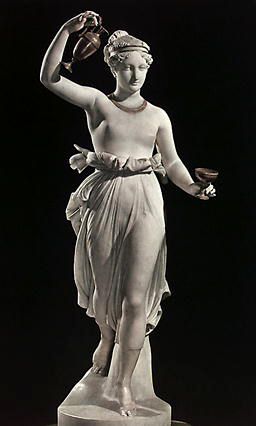 Jedenáste znamenie zverokruhu (20. január až 18. február). Ovládaný Uránom. Súvisí s elementom vzduchu.Vek Vodnára je astrologická epocha, ktorá začala 4. februára v roku 1962.Vodnár leje dionýzovské vibrácie Uránu (Chokmah) do zeme (Malkut). V gnosticizme, dionýzovské vibrácie sú ohnivé vody "Šamajim" alebo víno z neba (Gnóza), ktoré sa lieva do psychiky tromi spôsobmi:1: Krst Pána (Sexuálna alchýmia): konsubstanciácia. Jesod. "Kto sa však napije z vody, ktorú mu dám ja, nikdy nevysmädne. Ale voda, ktorú mu dám, stane sa v ňom prameňom vody prúdiacej do večného života." - Ján 4:142: Večera Pána (Eucharistia): transsubstanciácia. Hod. "Kto je moje  telo a pije moju krv,  má večný život a ja ho vzkriesim v posledný deň. Veď moje telo je pravý pokrm a moja krv je pravý nápoj. Kto je moje telo a pije moju krv, zostáva vo mne a ja v ňom." - Ján 6:54-563: Inkarnácia Pána (Pomazanie): Premena. Necach. "Človek (manas: myseľ) bude žiť nielen z chleba, ale z každého slova, ktoré vychádza z Božích úst." - Matúš 4:4"Keď vystupoval z vody, videl roztvorené nebesá a Ducha, ktorý ako holubica zostupoval na neho. Vtom z nebies zaznel hlas: Ty si môj milovaný Syn, v tebe mám zaľúbenie." - Marek 1:10,11"A Slovo sa stalo telom a prebývalo medzi nami a my sme videli jeho slávu, slávu akú má od Otca jednorodený Syn, plný milosti a pravdy." - Ján 1:14"Vodnári majú prísnu vôľu a obrovskú intuíciu. Vodnári sú priatelia nezávislosti a vrúcne milujú polemiku a filozofické diskusie. Veľkí vodcovia Vodnára sú revolucionári éry. Vodnári majú veľké dispozície pre všetky štúdia okultnej múdrosti." - Samael Aun Weor, Príručka praktickej mágieVyššie / Nadradené Centrá:Dve centrá psychologickej činnosti, dostupné iba tými, ktorí vytvorili Solárne Telá, s nimi súvisiace: Vyššie Emocionálne Centrum (súvisiace so Solárnym Astrálnym Telom) a Vyššie Intelektuálne Centrum (súvisiace so Solárnym Mentálnym Telom). WWotan:Pôvodný jazyk Atlantíďanov, ktorý je prapôvodným základom sanskritu, hebrejčiny a čínštiny.  XXočipilli (Xochipilli):“Princ Kvetu“ Aztécke Božstvo. Bol považovaný za boha kvetín a hudby. Sochy ho zobrazujú sediaceho na bubne, s prekríženými nohami ako meditujúci z východu, s tvárou pozerajúcou sa na oblohu v modlitbe a s rukami v prosiacej pozícii. Samael Aun Weor uvádza v Aztec  Christic Magic (Aztéckej Kristifikovanej Mágii): “Xochipilli: xochitl, ‘kvetina;’ pilli, ‘princíp;’ Boh poľnohospodárstva, kvetín, hudby, piesne, poézie a tanca. Kvetiny a chválospevy sú najvznešenejšie veci, ktoré na zemi existujú, aby sme mohli vstúpiť do oblasti pravdy;’ toto je to, čo Tlamatinime učil v Calmecac. Toto je dôvod, prečo všetka ich filozofia je tónovaná s najčistejším poetickým nádychom. Xočipilliho tvár je bez citu; avšak jeho srdce preteká šťastím.“ Jeho sviatky sa nazývali “Xochilhutl“ a konali sa v Calmecac.  YYeshua (Ješua):(Hebrejsky יהשוה) Pochádza zo Svätého Mena Boha יהוה naplneného ohňom ש. Ješua je titul, nie osobné meno. Najviac známe je vo vzťahu k Yeshua Krestos (Ježíš Kristus). Znamená “spasiteľ.“ Niektorí to píšu Yeshu (ישו) alebo Yeshua (ישוע). Yesod (Jesod):(Hebrejsky יסוד znamená základ) Deviata sefira Kabaly (Strom Života). V makrokozmickom vesmíre je Jesod štvrtou dimenziou. V mikrokozmickom vesmíre (človek), Jesod zodpovedá sexuálnym orgánom a Éterickému Telu. V Biblii je Jesod Rajom, Zasľúbenou Krajinou.“Jesod je Vitálne alebo Éterické Telo. Jesod je základom Tretieho Logosu, centrum, kde gravituje sexuálna sila Tretieho Logosu. Sexuálna sila, ktorá je žijúcim základom našej fyziológie gravituje v Jesode. Duch Svätý prebýva v Jesode.“ – Samael Aun Weor“A kráľ (Šalamún) prikázal, a oni priniesli veľké kamene, drahé kamene, (a) otesané kamene, aby položili יסד (základ) domu.“ – 1 Králi 5:17ZZasvätenie:Zasvätenia sú etapy duchovného vývoja získané skrze presnú vedu, ktorá nie je známa ľudstvu, pretože bola vždy držaná v tajnosti, a jediný, kto ju odhalil, bol Samael Aun Weor.Proces, pri ktorom sa Najvnútornejšiemu (vnútorný Otec) dostáva uznania, postavenia a väčšej zodpovednosti vo vnútorných svetoch, a krôčik po krôčiku sa priblíži k Svojmu cieľu: úplne Sebauvedomenie, alebo inými slovami, návrat do Absolútna. Zasvätenie sa NIKDY nevzťahuje na "ja" alebo našu pozemskú osobnosť. Zasvätenie je dosiahnuté skrze prácu vykonanú psychologicky a duchovne ľudskou dušou.Zasvätenie je vnútorné, duchovné, a nie fyzické."Je osem zasvätení veľkých záhad a deväť zasvätení menších záhad. Dosiahnutie veľkého zasvätenia veľkých záhad je nemožné, bez toho aby sme prešli deviatimi zasväteniami menších záhad. Samael Aun Weor prehlasuje, že on bol prvý človek na svete, ktorý verejne ľudstvu doručil tajomstvá zasvätenia. Ak čitateľ tejto knihy chce vstúpiť na cestu zasvätenia práve teraz, nech potom študuje a úplne žije moje dve knihy Dokonalé manželstvo a Belzebubova revolúcia."- Samael Aun Weor, Ezoterická medicína a praktická mágia"Autentické hodnosti a autentické biele zasvätenia sú prijímané vo vedomí. Tieto zasväcovacie obrady sú vykonávané vo vyšších svetoch. Zasvätenia sú intímne realizácie vedomia, ktoré nesmú byť odhalené, alebo o ktorých sa nesmie hovoriť. Nikto nemôže udeliť zasvätenia nikomu. Zasvätenie je dosiahnuté prostredníctvom samotného života."- Samael Aun Weor, Veľké záhady"Len Najvnútornejší je ten, kto ako jediný získava zasvätenia, hodnosti a slávnosti. Zasvätenia sú pre Najvnútornejšieho. Vy, nie ste nič iné ako tieň, ktorý musí byť zlikvidovaný." - Samael Aun Weor, Posolstvo Vodnára"Existuje deväť zasvätení menších záhad a sedem veľkých zasvätení veľkých záhad. Najvnútornejší je ten, komu sa dostáva všetkých týchto zasvätení. Svedectvá múdrosti vravia: "Pred svitaním falošného úsvitu na zemi, tí, ktorí prežili hurikán a búrku velebili Najvnútornejšieho, to im sa ukázal úsvit." Psychologické "ja" nezískava zasvätenia. Ľudská osobnosť nezískava nič. Avšak, "ja" niektorých zasvätencov sa naplní pýchou, keď hovorí "Ja som majster, mám také a také zasvätenie." A presne na základe tohto si "ja" o sebe myslí, že je zasvätencom a neustále sa prevteľuje, aby "sa zdokonalilo," ale "ja" sa nikdy nemôže zdokonaliť. "Ja" sa prevteľuje len za účelom uspokojenia túžob. To je všetko." - Samael Aun Weor, Posolstvo VodnáraZasvätenia veľkých záhad:Absolvovanie potrebných skúšok vedomia, pri výstupe do vyšších úrovní múdrosti. Prvých päť zasvätení veľkých záhad odpovedá vytvoreniu skutočnej ľudskej bytosti. Viac sa dozviete študovaním týchto kníh od Samaela Aun Weora: Dokonalé manželstvo, Tri hory, a Belzebubova revolúcia."Veľké zasvätenie je splynutie dvoch princípov: Atman-Budhi, a to prostredníctvom piatich hlavných zasvätení veľkých záhad. Pri prvom zasvätení dosiahneme splynutie Atman-Budhi, a pri piatom zasvätení pridáme do tohto splynutia Manas, a tak sedmoro/sedmica je zredukované na trojicu: "Atman-Budhi Manas." Existuje celkom deväť zasvätení veľkých záhad." - Samael Aun Weor, Kurz zverokruhu"Skutočnosť, že som už predtým hovoril o piatich zasväteniach veľkých záhad a teraz som prišiel hovoriť o deviatich, príde mnohým ľuďom ako protirečenie si. Preto to musím objasniť: Našu ľudskú evolúciu si splníme piatimi zasväteniami veľkých záhad. Zostávajúce tri zasvätenia a titul "Pána sveta" sú "super-ľudského" charakteru." - Samael Aun Weor, Okultná medicína a praktická mágiaZasvätenia menších záhad:Skúšobné kroky, ktoré sú vyžadované od každého, kto sa chce vydať na cestu Sebarealizácie. Týchto deväť skúšok je daných všetkým učeníkom, ktorí na sebe začínajú vykonávať gnostickú prácu. Iba tí, ktorí absolvujú tieto skúšky, môžu získať právo vstúpiť do veľkých záhad. Viac sa dozviete v knihe Dokonalé manželstvo."Pamätajte si, že každé z deviatich zasvätení malých záhad má hudobnú notu a nástroj, ktorý ju vydáva." - Samael Aun Weor, Belzebubova revolúcia"Chcieť sa rýchlo splynúť s Najvnútornejším, bez toho aby sme prešli deviatimi zasväteniami menších záhad je podobné, ako získať doktorský titul v odbore medicíny, bez toho aby sme študovali všetky požadované roky na vysokej škole, alebo ako keby sme sa chceli stať generálom, bez toho aby sme prešli všetkými vojenskými hodnosťami." - Samael Aun Weor, Kurz zverokruhu"Počas zasvätenie menších záhad, žiak musí prejsť celou tragédiou na Golgote..." - Samael Aun Weor, Kurz zverokruhuZáznamy Akáše alebo Akášické Záznamy:Záznamy pamäte zeme, jej rás, atď. V týchto záznamoch je možné mať prístup k minulým, k prítomným a k budúcim udalostiam, ktoré sú dostupné vo vnútorných rovinách.   Zmyslová Myseľ:Jedna z troch typov myslí, ktoré máme. “Nepochybne, zmyslová myseľ si rozvíja svoje základné koncepty skrze vonkajšie zmyslové vnemy. Zmyslová Myseľ je za týchto podmienok veľmi surová a materiálna. Nič nedokáže akceptovať, čo nebolo fyzicky demonštrované. Vzhľadom k tomu, že fundamentálne koncepty Zmyslovej Mysli, sú založené na vonkajších zmyslových údajov, tak nepochybne nemôže vedieť nič o tom, čo je skutočné, o pravde, o záhadách života a smrti, o duši a o Duchu, atď. Pre darebákov intelektu, totálne uväznených svojimi vonkajšími zmyslami a uväznených v základných konceptoch Zmyslovej Mysle, sú naše ezoterické štúdia bláznovstvom. V uvažovaniu nad absurdnom, v nepríčetnom svete, v dôsledku podmienenia vonkajším zmyslovým svetom, majú pravdu. Ako by mohla Zmyslová Myseľ akceptovať niečo, čo nie je zmyslové?“ – Samael Aun Weor, Great Rebellion, (Veľká Vzbura)Znovuzrodenie:Vytvorenie Duše, ako učil Ježiš Nikodéma: 1 Medzi farizejmi bol človek menom Nikodém, popredný muž u Židov.2 On prišiel v noci k Ježišovi a povedal mu: "Rabín, vieme, že si prišiel od Boha ako učiteľ, lebo nik nemôže robiť také znamenia, aké ty robíš, ak nie je s ním Boh."3 Ježiš mu odpovedal: "Veru, veru, hovorím ti: Ak sa niekto nenarodí zhora, nemôže uzrieť Božie kráľovstvo."4 Nikodém mu vravel: "Ako sa môže človek narodiť, keď je už starý? Azda môže druhý raz vojsť do lona svojej matky a narodiť sa?"5 Ježiš odpovedal: "Veru, veru, hovorím ti: Ak sa niekto nenarodí z vody a z Ducha, nemôže vojsť do Božieho kráľovstva.6 Čo sa narodilo z tela [skrze bežný sex], je telo, a čo sa narodilo z Ducha [skrze nepoškvrnenú sexualitu], je duch. – Ján 3:1-6V Gnosticizme a Ezoterizme sa pod pojmom Znovuzrodenie, rozumie vytvorenie Solárnych Tiel a Inkarnácia Bytia.“ – Samael Aun Weor, The Esoteric Treatise of Hermetic Astrology (Ezoterická Rozprava o Hermetickej Astrológii)Inkarnovať Božskú Nesmrteľnú Trojicu (Atman-Budhi-Manas) znamená, Znovuzrodenie, čo znamená odísť z Deviatej Sféry. Dieťa, ktoré sa narodí, pochádza z maternice. Ktokoľvek, kto sa narodí vo Vyšších Svetoch, pochádza z Deviatej Sféry (Sex). Ktokoľvek, kto dosiahne Znovuzrodenie, má povolený vstup do chrámu Znovuzrodených. Ktokoľvek, kto dosiahne Znovuzrodenie, sa musí vzdať na veky sexu. Sexuálny Akt je pre Znovuzrodených absolútne zakázaný. Ktokoľvek, kto poruší tento zákon, stratí svoje Solárne Telá a padne do Údolia Zatrpknutosti.“ – Samael Aun Weor, The Doomed Aryan Race (Zatratená Árijská Rasa)Aby sme mohli inkarnovať Monada (Trojicu), tak najskôr musíme vytvoriť Solárne Telá, čo je možné iba pomocou Bieleho Tantrizmu. Zohar:(Sepher ha Zohar, ספר הזהר , “Kniha Nádhery“ z hebrejského זֹהַר znamenajúc nádhera alebo jas) Veľmi dôležité Hebrejské písmo v Kabalistickej tradícii.“Sepher ha Zohar [“Kniha Nádhery“] bola pravdepodobne napísaná Simeonom ben Joachaimom (Simeon ben Jochai), učeníkom Akiby (Akiba). Rabín Simeon bol v roku 161 nášho letopočtu odsúdený k smrti, Luciusom Verusom (Lucius Verus), spolu-vladárom Cisára Marca Aureliusa Antoninusa. Simeon utiekol so svojim synom a skrývajúc sa v jaskyni, prepísal rukopis Zoharu, spolu s Eliasovou pomocou, ktorý sa raz za čas objavil. Simeon bol dvanásť rokov v jaskyni, v priebehu ktorých vyvinul komplikovaný symbolizmus “Veľkej Tváre“ a “Menšej Tváre.“ Behom rozhovoru s učeníkmi naposledy vydýchol a “Lampa Izraela“ bola uhasená. Jeho smrť a pochovanie boli sprevádzané mnohými nadprirodzenými úkazmi. Legenda pokračuje v rozprávaní, že tajná náuka Kabalizmu existovala od počiatku sveta, ale že Rabín Simeon bol prvým človekom, ktorému bolo povolené, aby ju zapísal. Dvanásť storočí neskôr, boli knihy, ktoré dal dokopy objavené a publikované pre prospech ľudstva Mojžišom de Leonom. Pravdepodobnosť je taká, že samotný Mojžiš dal dokopy  Zohar okolo roku 1305 nášho letopočtu, čerpajúc svoj materiál z nezapísaných tajomstiev skorších Židovských mystikov.“ – Manly P. Hall, The Secret Teachings of All Ages, 1928 (Tajné Učenie Všetkých Vekov, 1928) Mojžiš de Leon nemohol byť autorom alebo falšovateľom Zoharických diel v 13 storočí, z čoho je obviňovaný, keďže Ibn Gebirol dal rovnaké filozofické učenie 225 rokov pred Mojžišom de Leonom. Žiaden pravý Kabalista alebo učenec nikdy nepoprie ten fakt. Je isté, že Ibn Gebirol založil svoje náuky na najstarších Kabalistických zdrojov, menovite, “Chaldeánska Kniha Čísel,“ (the Chaldean Book of Numbers), rovnako ako aj, už na neexistujúcej Midrashim, bez pochyby tie isté, ako tie použité Mojžišom de Leonom. Rozdiel je iba v dvoch spôsoboch pojednávajúcich o rovnakých ezoterických subjektov, čo zatiaľ čo dokazujúc enormnú starobylosť ezoterického systému, poukazuje na rozhodujúci kruh Talmudistického a dokonca i Kresťanského sektárstva v kompilácií a glosárov Zoharického systému Rabínom Mojžišom. Ibn Gebirol nikdy necitoval zo Svätého Písma, aby presadil učenie (viď I. Myer’s Qabbalah, strana 7). Mojžiš de Leon  urobil zo Zoharu to, čo zostalo do dnešného dňa, “sprievodný komentár ku... Knihám Pentateuch“ (v tých istých knihách), s niekoľkými neskoršími dodatkami urobenými Kresťanskými rukami.“ - H.P. Blavatská, The Secret Doctrine, 1888 (Tajná Náuka, 1888) Poznámka: Pentateuchové knihy- prvé z troch rozdelení Hebrejských posvätných kníh, zahrňujúce prvých päť kníh Starého Zákona považované za celok.Celý materiál, ktorý sa nachádza v tomto dokumente je skopírovaný z webovej stránky www.gnoza.cz